“Als ik moet spugen, stop ik”Onderzoek naar attitudes van Zeeuwse ouders en jongeren ten aanzien van alcoholgebruik onder de 18 jaar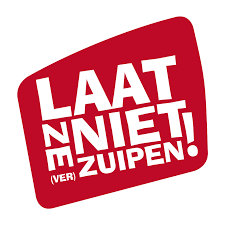 Samenvatting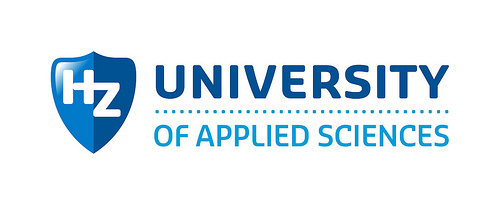 De Zeeuwse Jeugd en Alcoholaanpak ‘Laat ze niet (ver)zuipen’ van het bureau College Zorg en Welzijn (CZW) heeft de opdracht gegeven om te onderzoeken welke attitudes Zeeuwse ouders en 15 tot 18-jarige jongeren hebben met betrekking tot alcoholgebruik onder de 18 jaar. De centrale onderzoeksvraag luidt:Welke attitudes hebben Zeeuwse ouders en 15 tot 18-jarige jongeren met betrekking tot alcoholgebruik onder de 18 jaar?Er zijn 115 ouders en 115 jongeren uit de gemeenten Vlissingen, Middelburg, Veere, Goes, Kapelle, Borsele, Reimerswaal, Noord-Beveland, Schouwen-Duiveland en Tholen geïnterviewd door studenten HBO-Pedagogiek van de HZ University of Applied Sciences. De respondenten zijn door middel van een beredeneerde steekproef uitgekozen, daardoor zijn de resultaten niet representatief voor alle Zeeuwse ouders en 15 tot 18-jarige jongeren. Een meerderheid van de ouders en een minderheid van de jongeren vindt de nieuwe leeftijdsgrens van 18 jaar goed vanwege de gezondheid. Beide groepen respondenten noemen als nadeel dat er nu meer stiekem wordt gedronken en er dan geen toezicht is. Ouders stellen weinig of onduidelijke regels ten aanzien van het alcoholgebruik van hun kinderen; het merendeel zegt ‘niet teveel drinken’ en ‘niet dronken thuiskomen’. Een derde deel van de gesproken jongeren houdt zich aan de regels thuis, voornamelijk omdat er geen regels zijn of deze onduidelijk en niet controleerbaar zijn. De meerderheid van de jongeren houdt zich niet aan de regels van de overheid en komen aan alcohol door het zelf mee te krijgen of door het ouders of oudere vrienden te laten halen. Het eerste slokje alcohol wordt vaak al vroeg gegeven en meestal door directe familieleden. Zowel ouders als jongeren denken dat jongeren in hun alcoholgebruik beïnvloed worden door vrienden en familie, de jongeren voegen daar de drankspelletjes aan toe. De langlopende landelijke campagnes NIX<18 en BOB zijn het bekendst, al wordt ook ‘Laat ze niet (ver)zuipen’ regelmatig genoemd. Ouders zijn bekend met de voorlichtingen die gegeven worden en hebben de folders voorbij zien komen maar zeggen zelf geen behoefte te hebben aan ondersteuning. De jongeren hebben vooral veel voorlichting via school gehad en zeggen ook geen ondersteuningsbehoefte te hebben. Specifieke informatie door iemand die zich in coma gedronken heeft of een ex-verslaafde lijkt hen wel interessant.De belangrijkste conclusie is dat de meeste ouders de verhoogde leeftijdsgrens goed vinden maar zelf vaak een leeftijdsgrens van 16 jaar aanhouden. Slechts 8 van de 115 geïnterviewde jongeren drinkt nooit, de rest drinkt meestal in het weekend en bij speciale gelegenheden. Er wordt ingedronken thuis, bij vrienden die alleen thuis zijn en buiten. Daarna wordt er in de stad gedronken waarbij de jongeren de drank zelf meekrijgen of door oudere vrienden laten halen. ‘Laat ze niet (ver)zuipen’ kan zich het beste richten op ondersteuning aan ouders ten aanzien van het stellen van regels en het voorbeeld van het eigen alcoholgebruik en op ondersteuning aan jongeren bij het omgaan met groepsdruk tijdens drankspelletjes.1. InleidingSinds 1 januari 2014 is het strafbaar voor jongeren onder de 18 jaar om alcohol bij zich te hebben op openbare plekken zoals in een café, op straat of in een winkelcentrum (STAP, 2014). Volgens het NJI (2016) is het alcoholgebruik onder jongeren de afgelopen jaren wat afgenomen. Het aantal jongeren dat in ziekenhuizen werd opgenomen en behandeld als gevolg van alcoholgebruik is echter gestegen van 783 in 2014 naar 931 in 2015 (Van der Lely, Schreurs, Van Hoof & Van Dalen, 2016). Het aantal comazuipers dat op de alcoholpoli bij het ADRZ in Goes behandeld wordt, blijft de laatste jaren stabiel (zo rond de 30 jongeren per jaar).De Zeeuwse Jeugd en Alcoholaanpak ‘Laat ze niet (ver)zuipen’ van het bureau College Zorg en Welzijn (CZW) heeft de opdracht gegeven om te onderzoeken welke attitudes Zeeuwse ouders en 15 tot 18-jarige jongeren hebben met betrekking tot alcoholgebruik onder de 18 jaar. ‘Laat ze niet (ver)zuipen’ is ontstaan uit een samenwerkingsverband tussen CZW bureau, alle Zeeuwse gemeenten, Indigo Zeeland, GGD Zeeland en Politie Zeeland-West-Brabant. Voor hbo-pedagogen is het belangrijk om kennis te hebben over alcoholgebruik van jongeren en de rol van de ouders hierbij. Daarom is dit onderzoek uitgevoerd door 9 derdejaars studenten en 44 tweedejaars studenten hbo-pedagogiek van de HZ University of Applied Sciences.Dit onderzoek heeft de volgende centrale onderzoeksvraag: Welke attitudes hebben Zeeuwse ouders en 15 tot 18-jarige jongeren met betrekking tot alcoholgebruik onder de 18 jaar?De deelvragen luiden als volgt: Welke voor- en nadelen zien ouders en 15 tot 18-jarige jongeren aan de nieuwe leeftijdsgrens om alcohol te drinken? Hoe ziet het alcoholgebruik van ouders en 15 tot 18-jarige jongeren er uit?Welke regels en sancties stellen ouders met betrekking tot het alcoholgebruik van hun 15 tot 18-jarige kinderen?Aan welke regels van ouders en de overheid houden 15 tot 18-jarige jongeren zich?Op welke manier wordt het alcoholgebruik van 15 tot 18-jarige jongeren beïnvloed door de omgeving? Welke campagnes met betrekking tot alcoholgebruik zijn bij de ouders en 15 tot 18-jarige jongeren bekend?Welke ondersteuningsbehoefte met betrekking tot alcoholgebruik van jongeren  hebben ouders en 15 tot 18-jarige jongeren?In hoofdstuk twee wordt het theoretische kader beschreven waar de belangrijkste begrippen uit de onderzoeksvragen door middel van literatuur uiteengezet zijn. In hoofdstuk drie wordt de methode van het onderzoek beschreven. In hoofdstuk vier worden de resultaten weergegeven, waarna in hoofdstuk vijf deze resultaten geanalyseerd worden. In hoofdstuk zes volgen de conclusies en aanbevelingen.2. Theoretisch kader2.1 AdolescentiefaseDe adolescentie is de levensfase tussen 12 en 23 jaar. Stanley (2013) beschrijft de adolescentie liever als een ontwikkelingsperiode tussen kindertijd en de volwassenheid dan dat er een bepaalde leeftijd aan gehangen wordt. Tijdens de adolescentie vinden er belangrijke ontwikkelingen plaats op fysiek, cognitief en sociaal niveau. De prefrontale cortex is het gebied van de hersenen dat zich in de adolescentie sterk ontwikkelt. Dit is het deel van de hersenen waarmee men denkt, oordeelt en complexe inschattingen maakt zoals alleen mensen dat kunnen en is pas rond het twintigste jaar volledig volgroeid. Doordat de prefrontale cortex zich ontwikkelt en steeds effectiever communiceert met andere hersengebieden, komt er in de hersenen een breder en verfijnder communicatiesysteem tot stand. Op deze manier kunnen de verschillende hersengebieden informatie effectiever verwerken. Ook zorgt de prefrontale cortex ervoor dat impulsen worden beheerst. Als dit gebied volledig ontwikkeld is, is men in staat om de wens om door emoties bepaald gedrag te vertonen, te onderdrukken. Omdat tijdens de adolescentie dit gebied nog niet helemaal ontwikkeld is, leidt het tot bepaald impulsief en risicovol gedrag wat kenmerkend is voor de adolescentie. Ook zorgt de ontwikkeling van de hersenen in de adolescentie ervoor dat er veranderingen plaatsvinden in de hersendelen die gevoelig zijn voor dopamine en de aanmaak daarvan. Hierdoor worden adolescenten soms minder gevoelig voor de effecten van alcohol, waardoor ze meer alcohol gaan drinken om het gewenste effect te merken wat leidt tot een hogere alcoholconsumptie. Ook kunnen adolescenten stressgevoeliger worden door de veranderingen in gevoeligheid voor dopamine, wat ook kan leiden tot meer alcoholgebruik (Feldman, 2014). Tijdens de adolescentiefase staat het ontwikkelen van een eigen identiteit centraal. Om zelfstandig te kunnen worden, is het nodig dat de jongere zich van de ouders losmaakt. Ze krijgen een sterkere behoefte aan gelijkwaardigheid, ouders die dit niet accepteren, gaan hun kinderen dingen verbieden. Daarmee wordt de kans groter dat de jongere het verbodene juist gaat doen. Overigens komen de meeste jongeren de adolescentiefase zonder problemen door (Delfos, 2014).2.2 AlcoholgebruikAlcoholgebruik begint in de adolescentie. Jongeren worden beïnvloed in hun alcoholgebruik door bijvoorbeeld ouders, vrienden en familie, maar het is ook zo dat jongeren er zelf voor kiezen om op bepaalde momenten alcohol te drinken. Er zijn verschillende risicofactoren en beschermende factoren die ervoor kunnen zorgen of een jongere alcohol gaat gebruiken of niet. Risicofactoren zijn: drinkgedrag van de ouders, drinkgedrag van broers en zussen en gezinssamenstelling, vriendengroep, subculturen en reclames. Naast de risicofactoren zijn er ook beschermende factoren, namelijk: de relatie tussen ouders en kinderen, vriendengroep, subculturen, maar ook de wettelijke beperkingen, hoge prijzen en hoge minimumleeftijd (De Donder, 2006). Gerris (2007) stelt dat hoe meer alcohol ouders drinken in het bijzijn van hun kinderen, des te meer de kinderen thuis en buitenshuis gaan drinken. Als adolescenten thuis kunnen drinken, leidt dat tot een toename in buitenshuis drinken. Er wordt ook gesproken over een imitatie-effect. Daarnaast kunnen ouders met hun eigen alcoholgebruik hun attitude ten opzichte van alcohol uitdragen wat adolescenten de indruk kan geven dat hun ouders het goedkeuren dat zij drinken (Gerris, 2007). Ouders hebben een bepalende opvoedkundige rol in het alcohol-gerelateerde gedrag van hun kinderen en de preventie hiervan. Zo is zowel het drinkgedrag van de moeder als van de vader geassocieerd met verhoogd alcoholgebruik en alcohol-gerelateerde problemen van hun kinderen. Ouders hebben een voorbeeldfunctie en hun kinderen zijn geneigd dit gedrag te kopiëren. Er ontstaat een vorm van modeling, waarbij het alcoholgebruik van de ouders van invloed is op het alcoholgebruik van hun kinderen. Volgens Engels, Kleinjan en Otten (2013) helpt het om als ouder streng en duidelijk te zijn om te voorkomen dat jongeren beginnen met drinken of vaak en veel gaan drinken. Volgens van der Kaa (2014) vermindert het alcoholgebruik van de jongere als ouders strenge regels opstellen over alcoholgebruik, bijvoorbeeld of er gedronken mag worden in hun afwezigheid of dat dronken thuiskomen wordt geaccepteerd. Ouderlijke eigenschappen, attitudes en alcohol specifieke regels, lijken dus een duidelijk effect te hebben op het alcoholgebruik van hun kinderen. Het stellen van strenge regels wordt voor sommige ouders lastiger naarmate de jongere ouder wordt. Ouders staan dan vaak onder druk van de jongere die wil uitgaan of op feestjes met vrienden wil drinken (Van der Kaa, 2014).Bijna alle adolescenten experimenteren met alcohol, waardoor alcohol het populairste verslavende middel is onder adolescenten. Volgens recente cijfers van het Trimbos-instituut (Van Dorsselaer, Tuithof, Verdurmen, Spit, Van Laar & Monshouwer, 2016) heeft 76% van de 16-jarigen ooit alcohol gedronken, er zijn geen verschillen tussen jongens en meisjes op deze leeftijd. Het percentage 16-jarigen dat de afgelopen maand aan bingedrinken heeft gedaan (meer dan 5 glazen alcohol drinken in korte tijd) is 48% voor de jongens en 40% voor de meisjes. In Zeeland is het bingedrinken juist afgenomen. In 2015 gaf minder dan één op de drie Zeeuwse scholieren aan vijf of meer alcoholische drankjes te drinken bij één gelegenheid, terwijl dit in 2007 nog 44% was (De Gorsel, De Cuyper & Van Overbeeke, 2016). Er zijn verschillende redenen waarom adolescenten drinken. Sommigen vinden het volwassen om te drinken. Voor anderen is drinken een manier om een stoer imago in stand te houden en voor sommigen neemt het drinken remmingen en spanningen weg en vermindert het stress. Ten slotte drinken sommige adolescenten vanwege een zogenaamd vals consensuseffect. Een vals consensuseffect betekent dat ze aannemen dat iedereen veel drinkt op basis van een paar in het oog springende voorbeelden (Van der Kaa, 2014). Jongeren zijn gevoeliger voor de schadelijke gevolgen van alcohol dan volwassenen. Ten eerste omdat het lichaam van de jongere anders is samengesteld dan die van een volwassen. Ten tweede omdat het lichaam van een jongere nog volop in ontwikkeling is. Bij langdurig zwaar alcoholgebruik kunnen vooral de hersenen schade oplopen. Daarbij komt dat jongeren die alcohol gedronken hebben veel losser zijn en hierdoor hun grenzen vervagen. Dit kan weer leiden tot ongelukken, agressie of ongewenst seksueel gedrag (Kerssemaker,  Meerten, Noorlander & Vervaeke, 2008).Het Planbureau van de Zeeuwse Bibliotheek doet regelmatig onderzoek naar de attitudes van Zeeuwse jongeren. Uit een onderzoek blijkt dat 48% van de jongeren uit de derde klas van het voortgezet onderwijs thuis met anderen alcohol nuttigen (De Gorsel, De Cuyper & Van Overbeeke, 2016). De vraag is wat de attitude van ouders is met betrekking tot het alcoholgebruik van hun kind ondanks dat hij of zij de leeftijd van 18 jaar nog niet heeft bereikt. Wanneer onderzoekscijfers vergeleken worden, blijkt dat 14/15 jarigen uit de te onderzoeken gemeente Kapelle samen met de gemeentes Borsele, Veere en Schouwen-Duiveland vaker dan gemiddeld overmatig alcohol gebruiken dan 14/15 jarigen uit de andere Zeeuwse gemeenten (Cox, De Cuyper, Van Gorsel, Van Kooten, Van Meijaard & Van Overbeeke, 2016).
2.3 Regel- en wetgevingSinds 1 januari 2014 mogen jongeren onder de 18 jaar geen alcohol meer kopen of in een horecagelegenheid drinken (STAP, 2014). Jongeren kunnen nog steeds alcohol drinken in zogenoemde ‘drankketen’. Hier komen veel van de jongeren aan drank (Van der Lely, De Visser & Ligterink, 2011). Alcohol kan schadelijk zijn voor de ontwikkeling van de hersenen van jongeren en kan leiden tot slechtere schoolprestaties. Veel jongeren drinken te vroeg, te veel en te vaak alcohol. Dit kan leiden tot ongelukken, overlast, overschrijden van (seksuele) grenzen en alcoholvergiftiging. Daarom is het beter dat jongeren zeker tot 18 jaar geen alcohol drinken. Een verhoging van de leeftijdsgrens voor het nuttigen van alcohol heeft  positieve effecten. Zo blijkt uit onderzoek van Amerikaanse wetenschappers dat sinds de invoering van de leeftijdsgrens van 21 jaar voor alcoholgebruik in de Verenigde Staten studenten minder geneigd om overmatig te drinken dan daarvoor (Boyd, Faden & Goldman, 2002). In negentien Europese landen is de leeftijdsgrens om alcohol te mogen kopen en drinken 18 jaar, in twee landen is deze leeftijd 17 jaar en in zeven landen 16 jaar. Alleen in de Verenigde Staten, Egypte en delen van Azië en Oceanië is de leeftijdsgrens 21 jaar (Volksgezondheid en Zorg, z.d.).Een recent onderzoek naar het percentage alcoholverkopers in de Zeeuwse gemeenten dat zich houdt aan de regel dat aan jongeren onder de 18 jaar geen alcohol verkocht mag worden, gaf aan dat 236 van de in totaal 438 bezochte bedrijven (54%) geen alcohol hebben verkocht aan de mysteryshoppers. In dit onderzoek was het aantal nalevers in de gemeente Terneuzen het hoogst en in de gemeente Borsele en Middelburg het laagst (Van den Boomgaard, Smit & Van Sprundel, 2016).2.4 BeïnvloedingHet socialisatieproces is een proces waarin kinderen en jongeren leren te leven naar de sociale normen, opvattingen en gewoonten van de groep waartoe zij behoren. Jongeren zijn gevormd door aangeleerd gedrag door zowel straffen als belonen. Ook is de cultuur medebepalend voor de attitude van een mens. De socialisatie vindt plaats in het primaire en secundaire milieu. Het primaire milieu is het gezin. Zoals hierboven al vermeld, stelt Gerris (2007) dat hoe meer alcohol ouders drinken in het bijzijn van hun kinderen, des te meer de kinderen thuis en buitenshuis gaan drinken. Er is sprake van een imitatie-effect en ouders dragen uit  dat alcoholgebruik geoorloofd is. Het secundaire milieu is de bredere sociale context zoals school, wijk, buurt of de sportclub (Leijenhorst, 2014). Voor jongeren wordt het secundaire milieu belangrijker voor het vormen van attitudes dan het primaire milieu. De reden waarom het secundaire milieu in de adolescentie zo belangrijk is, heeft verschillende redenen. Om te beginnen kunnen de jongeren hun meningen, uiterlijke veranderingen en capaciteiten met elkaar vergelijken. Door hier met elkaar over te praten, kunnen zij meer duidelijkheid krijgen over de veranderingen die zij doormaken. Tot slot experimenteren adolescenten met verschillende rollen in de maatschappij. Leeftijdsgenoten hebben meer kennis over deze rollen en het gedrag dat daarbij hoort (Delfos, 2014; Feldman, 2014).  2.5 CampagnesEr wordt gesproken van publieksbeïnvloeding als het gaat over campagnes. Publieksbeïnvloeding komt neer op het beïnvloeden van consumentgedrag. Er wordt geprobeerd verandering aan te brengen in het gedrag van de burger. Overheden voelen de behoefte of hebben de taak om gedrag, kennis en attitudes van burgers en organisaties te beïnvloeden. Dit door de maatschappij of het welzijn van de individuele burger. Campagnes die de overheid voeren zijn waardevol om ongewenst gedrag om te buigen naar gewenst gedrag (Bakhuys Roozeboom, 2014; Pol & Swankhuisen, 2003).
Sinds 2001 wordt de BOB-campagne gevoerd. Deze campagne richt zich op de burger vanaf achttien jaar, die in het bezit is van een rijbewijs. Er wordt naar gestreefd om het rijden onder invloed van alcohol structureel te verminderen (Van den Berg, Borkus, Loes, Perik & Warmoeskerken, 2015; Rijksoverheid, z.d.).  
NIX<18 richt zich op de jongeren onder de achttien en hun omgeving. Bij NIX<18 gaat het over de nieuwe wet die sinds januari 2014 van kracht is. Deze campagne gaat over het niet roken en drinken onder de achttien jaar. Ook de legitimatieplicht tussen de achttien en vijfentwintig jaar staat hierin centraal. Jongeren moeten zich legitimeren als zij alcohol of rookwaren willen kopen (Van den Berg e.a., 2015; NIX<18, z.d.). De Zeeuwse campagne ‘Laat ze niet (ver)zuipen’ is opgezet om het alcoholgebruik onder jongeren terug te dringen. Jongeren, ouders en verkopers van alcohol worden hier bij betrokken. De nadruk van de campagne ligt op het verminderen van beschikbaarheid van alcohol voor jongeren. Regels en samenwerkingsafspraken zijn voor deze Zeeuwse campagne een belangrijk speerpunt (CZW bureau, 2014).2.6 OndersteuningsbehoefteOuders kunnen op verschillende manieren geholpen worden bij de opvoeding. Om de opvoedingsondersteuning in kaart te brengen, kan gebruik gemaakt worden van de piramide van opvoedingsondersteuning (Van Dijk & Prinsen, 2008). Deze piramide bestaat uit vier niveaus van A tot en met D. Niveau A is een lichte vorm van opvoedingsondersteuning. Deze informele steun wordt vaak spontaan gegeven door het sociale netwerk van familie, vrienden, kennissen en school. De steun in niveau B wordt gegeven door professionele voorzieningen en instituties en is gericht op de gewone opvoedingsvragen van alle gezinnen. Denk hierbij aan de campagnes BOB en NIX18. De niveaus C en D zijn gericht op een specifieke risicogroep. Niveau C bestaat uit vraaggerichte advisering, korte begeleiding van ouders en praktische ondersteuning bij concrete steunvragen. Deze kan bijvoorbeeld gegeven worden door het Centrum voor Jeugd en Gezin. Niveau D is een specifieke en zware opvoedingsondersteuning, gericht op één gezin. Een beperkte groep van gezinnen heeft hier behoefte aan (Van Dijk & Prinsen, 2008).2.8 Implicaties voor het onderzoekSinds 1 januari 2014 mogen jongeren onder 18 jaar geen alcohol meer kopen en drinken, maar kunnen ze in verschillende zogenoemde ‘drankketen’ toch nog aan alcohol komen (Van der Lely, Ligterink & De Visser, 2011). Verder blijkt dat veel jongeren nog steeds te vroeg drinken en te veel drinken, hoewel jongeren in Zeeland nu later met alcohol beginnen dan voorheen. Daarom zal tijdens de interviews gevraagd worden wat ouders en jongeren als voor- en nadelen zien aan deze nieuwe leeftijdsgrens en of jongeren zich aan de regelgeving van de overheid houden. Volgens Gerris (2007) gaan kinderen meer thuis en buitenshuis drinken als ouders zelf meer drinken en minder regels stellen. In de interviews zal ook het alcoholgebruik van ouders meegenomen worden. Daarnaast wordt er in de interviews gevraagd welke regels ouders stellen omtrent het alcoholgebruik van hun kinderen, wat de consequenties zijn bij grensoverschrijdend gedrag en aan welke regels de jongeren zich houden. Er zijn verschillende risicofactoren en beschermende factoren die ervoor kunnen zorgen of een jongere alcohol gaat gebruiken of niet (De Donder, 2006). In dit onderzoek wordt er gekeken naar deze factoren door onder andere na te gaan op welke manier en door wie de jongeren en ouders beïnvloed worden met betrekking tot alcoholgebruik. Sommige alcoholcampagnes lijken aan te slaan en sommige niet. Ondanks de bekendheid met de risico’s beginnen jongeren vroeger met drinken (Akert, Aronson & Wilson, 2011). Tijdens de interviews zal gevraagd worden welke landelijke en Zeeuwse alcoholcampagnes de ouders en jongeren kennen. Vervolgens zal ook gevraagd worden naar welke voorlichtingen ouders en jongeren gaan met betrekking tot alcoholgebruik. Het staat vast dat alcoholgebruik voor jongeren schadelijk is (Van Der Lely, Ligterink, & De Visser, 2011). In het onderzoek wordt er daarom gevraagd welke ondersteuningsbehoefte de ouders en jongeren hebben.3. Methode3.1 Onderzoek soort, type en ontwerpHet onderzoeksoort is kwalitatief, want er wordt een onderzoek gehouden waarbij de meningen en belevingen van jongeren en ouders achterhaald worden door middel van interviews. Onderzoek naar meningen en belevingen van mensen kan het beste gedaan worden door middel van kwalitatief onderzoek (Baarda, 2014). Het onderzoektype is beschrijvend, omdat de attitudes van ouders en jongeren alleen worden beschreven. Het onderzoek ontwerp is een eenmalig kwalitatief survey. Er wordt ingezoomd op één kenmerk van de populatie, namelijk de attitude ten aanzien van alcoholgebruik onder 15 tot 18-jarige jongeren. Door middel van semi-gestructureerde interviews wordt dit kenmerk onderzocht. 3.2 OnderzoekseenhedenDe onderzoekspopulatie in dit onderzoek wordt gevormd door alle Zeeuwse ouders met kinderen tussen de 15 en 18 jaar oud en alle Zeeuwse jongeren tussen de 15 en 18 jaar oud. De onderzoekseenheden die daadwerkelijk meedoen aan dit onderzoek zijn 115 ouders en 115 jongeren uit de gemeenten Vlissingen, Middelburg, Veere, Goes, Kapelle, Borsele, Reimerswaal, Noord-Beveland, Schouwen-Duiveland en Tholen. De gemeenten uit Zeeuws-Vlaanderen hadden zich aangemeld voor het onderzoek toen de studenten al gestart waren, deze gemeenten kunnen later onderzocht worden. Er is een beredeneerde steekproef getrokken met maximale breedte. Dit wil zeggen dat er zowel vaders als moeders zijn geïnterviewd van verschillende opleidingsniveaus, zowel jongens als meisjes van verschillende opleidingsniveaus en  zowel 15- als 16- en 17-jarige jongeren. Uit elke gemeente zijn acht tot tien ouders en acht tot tien jongeren geïnterviewd, uit de grote gemeenten Vlissingen, Middelburg en Goes zijn achttien ouders en achttien jongeren gesproken. Zie Bijlage I voor een overzicht van alle respondenten. Er zijn meer moeders dan vaders gesproken, omdat moeders meer open stonden voor het meedoen aan het onderzoek. De interviewde ouders zijn niet de ouders van de geïnterviewde jongeren. Doordat de steekproef niet aselect getrokken is, zijn de resultaten niet representatief voor alle Zeeuwse ouders en jongeren. Door de grote omvang van de steekproef zullen de resultaten wel relevant zijn voor de opdrachtgever.3.3 ProcedureMet alle respondenten zijn semi-gestructureerde interviews gehouden. Dit betekent dat de beginvragen per dimensie (topic) vastgesteld zijn en dat elke student dezelfde beginvragen heeft gesteld. Daarna is er doorgevraagd op de antwoorden die de respondenten gaven. Elk interview duurde tussen de vijftien en twintig minuten en werd opgenomen met een telefoon. De interviews zijn op verschillende plaatsen gehouden; bij de respondent thuis, op de werkplek, op een terras, in een café of op een schoolplein. Van tevoren is toestemming gevraagd om het interview af te nemen en op te nemen. De anonimiteit is gewaarborgd door nergens namen op te schrijven en geen gegevens op te schrijven die kunnen herleiden tot bepaalde personen. Daarna zijn de interviews verwerkt en geanalyseerd volgens de Grounded Theory Benadering. Deze analysemethode wordt vaak toegepast bij interviews (Baarda, 2014; Saunders, Lewis & Thornhill, 2009). In vier stappen worden de interviews geanalyseerd. De eerste stap is het letterlijk uittypen van typerende uitspraken per deelvraag. De tweede stap is het opschrijven van labels, dit zijn steekwoorden uit de letterlijke uitspraken van de respondenten. Deze stap heet open codering. Daarna worden van alle labels van alle respondenten per deelvraag kernlabels geformuleerd. Dit zijn overkoepelende labels waarbij de open labels worden samengevoegd. Dit heet axiale codering. De laatste stap is het komen tot een of twee thema’s per deelvraag, dit heet selectieve codering. De thema’s kunnen teruggekoppeld worden naar de gelezen literatuur uit het theoretisch kader. In Bijlage III en IV staat een selectie van letterlijke uitspraken per deelvraag van de 230 respondenten. Er is voor gekozen om per gemeente van twee ouders en twee jongeren de uitspraken weer te geven om de omvang van het rapport beperkt te houden. De resultaten en analyses zijn wel gebaseerd op alle 230 gehouden interviews.3.4 MeetinstrumentHet te onderzoeken kenmerk in dit onderzoek zijn attitudes van ouders en 15 tot 18-jarige jongeren ten aanzien van alcoholgebruik onder de 18 jaar. Onder attitude wordt in dit onderzoek verstaan: “Een aangeleerde, globale beoordeling van een persoon, plaats of onderwerp dat invloed heeft op het eigen gedrag of de gedachten. Een attitude is tevens een onderdeel van de (beroeps)houding van een persoon. Een attitude is de houding die aangenomen wordt op basis van een gevoel en de opvattingen tegenover een ander” (Perlof, 2003). Dit kenmerk is onderverdeeld in de volgende dimensies die uit de deelvragen komen: leeftijdsgrens, alcoholgebruik, regels en sancties, je houden aan regels, beïnvloeding omgeving, campagnes en ondersteuningsbehoefte. Bij elke dimensie zijn beginvragen geformuleerd waarna vervolgens kon worden doorgevraagd op de antwoorden die de respondenten gaven. Zie Bijlage II voor alle beginvragen per dimensie.3.5 Validiteit en betrouwbaarheidVolgens Baarda (2014) is betrouwbaarheid de mate waarin een meting onafhankelijk is van toeval. De betrouwbaarheid van dit onderzoek wordt verhoogd doordat elke interviewer gebruik maakt van dimensies van het te onderzoeken kenmerk met vaste beginvragen. De betrouwbaarheid van dit onderzoek wordt verlaagd doordat de persoonlijkheid van de interviewer van invloed is op het verloop van het interview. De betrouwbaarheid van het onderzoek is een voorwaarde voor de validiteit. Volgens Baarda (2014) is instrumentele validiteit de mate waarin je meet wat je beoogt te meten. De instrumentele validiteit van dit onderzoek wordt verhoogd doordat er gebruik wordt gemaakt van begrippen uit de literatuur. De instrumentele validiteit van dit onderzoek wordt verlaagd doordat er een eigen interview is samengesteld dat niet door eerder onderzoek gevalideerd is. Volgens Baarda (2014) is de ecologische validiteit de geldigheid van de resultaten in de dagelijkse praktijk. De ecologische validiteit van dit onderzoek wordt verhoogd doordat de respondenten in een vertrouwde omgeving zijn geïnterviewd, namelijk thuis, op het werk of samen op een terras of in een café. De ecologische validiteit van dit onderzoek wordt verlaagd doordat niet alle respondenten in eenzelfde omgeving zijn geïnterviewd.
3.6 Ethische aspectenBij een onderzoek dienen de onderzoekers rekening te houden met een aantal ethische aspecten zoals anonimiteit, toestemming vragen en ervoor zorgen dat de gegevens niet gelinkt kunnen worden aan personen. In dit onderzoek worden er geen namen gebruikt. Op het moment dat er een naam genoemd wordt tijdens het interview, krijgt deze naam een fictieve naam in de uitgewerkte fragmenten. Alle respondenten blijven anoniem door in de respondententabel enkel te vermelden of het om een jongen, meisje, vader of moeder gaat. Verder worden alleen leeftijd en school- of werkniveau vermeld. Voorafgaande aan een interview wordt toestemming gevraagd. Het is mogelijk dat tijdens een interview over alcoholgebruik onzekerheid kan ontstaan, bijvoorbeeld bij jongeren die inzien dat zij toch wel veel alcohol gebruiken of bij ouders die ontdekken dat zij weinig regels stellen. De interviewers hebben geprobeerd hieraan tegemoet te komen door een open houding waaruit blijkt dat elk antwoord goed is en door geen enkele mening te uiten over de gegeven antwoorden, niet verbaal en niet non-verbaal.
4. Resultaten4.1 Resultaten deelvraag 1Welke voor- en nadelen zien ouders en 15 tot 18-jarige jongeren aan de nieuwe leeftijdsgrens om alcohol te drinken? De kernlabels die na axiale codering naar voren komen bij de uitspraken van de ouders zijn: goed; beter voor de gezondheid; twee jaar wijzer; stiekem drinken; geen voordelen; onduidelijk; geen toezicht; drinken vanaf 16. Er zijn 62 van de 115 ouders die de nieuwe leeftijdsgrens goed vinden voor de gezondheid en omdat de jongeren nu twee jaar ouder en wijzer zijn als ze beginnen met drinken. Zo zegt een ouder:“Een voordeel is dat een 18 jarige iets zelfstandiger is dan een 16 jarige en eerder kan nadenken of iets goed of slecht is”.Er zijn 17 ouders die geen voordelen aan de nieuwe leeftijdsgrens zien omdat de jongeren toch wel drinken of omdat ze het betutteling van de overheid vinden. Voor 3 ouders was niet duidelijk dat de leeftijdsgrens nu 18 jaar is en 2 ouders vinden het raar dat je nu mag drinken op het moment dat je ook mag autorijden. Er zijn 31 ouders die als nadeel noemen dat de jongeren nu stiekem gaan drinken en er dan geen toezicht is:“Jongeren vragen het nu aan ouderen die wel om alcohol mogen. Ze verstoppen het en gaan indrinken. Ze zijn eigenlijk al dronken voordat ze weg moeten”.Bij veel ouders die de nieuwe leeftijdsgrens goed vinden, mogen de kinderen toch vanaf 16 jaar drinken:“Ik zie geen nadelen, maar als ze thuis drinken onder de 18 mag het. Dan is er toezicht”.De kernlabels die na axiale codering naar voren komen bij de uitspraken van de jongeren zijn: minder snel alcohol drinken; goed voor hersenen; stiekem drinken; geen voordelen; rijden en drinken slecht; onzin. Er zijn 37 van de 115 jongeren die de nieuwe leeftijdsgrens goed vinden omdat jongeren dan later beginnen, maar ze laten deze uitspraak volgen door de opmerking dat er toch nog wel gedronken blijft worden onder de 18 jaar. Toch noemen 18 jongeren specifiek dat het beter voor de hersenen is, hoewel het voor hen kennelijk niet duidelijk is hoe dan precies:“Ja hoe heet ‘t, van mijn ouders mocht ik vanaf m’n 16e al ongeveer al drinken, maar ja haha ‘t is wel beter dat je vanaf je 18e mag drinken, want dan heb je, ja hoe heet, hoe heet ’t, dan gaan je hersenen minder kapot van”.Er zijn 41 jongeren die geen voordelen aan de nieuwe leeftijdsgrens zien en deze onzin vinden, daarbij noemen in totaal 53 jongeren dat er stiekem wordt gedronken en dat het extra spannend is. Ook noemen 2 jongeren de combinatie auto rijden en drinken slecht. Veel ouders en jongeren hebben de nieuwe leeftijdsgrens van 18 opgevat als 16 jaar, zoals een jongere ook letterlijk zegt:“Ja ikzelf zie het zo, dat de leeftijd om echt te beginnen met alcohol verhoogd is van veertien naar zestien jaar dus dat is wel een voordeel”.4.2 Resultaten deelvraag 2Hoe ziet het alcoholgebruik van ouders en 15 tot 18-jarige jongeren eruit?De kernlabels die na axiale codering naar voren komen bij de uitspraken van de ouders zijn: feestjes; weekend; etentjes; speciale gelegenheden; bier en wijn; kinderen mogen drinken bij kerst, barbecue en verjaardag. Er zijn 96 van de 115 ouders die zelf alcohol drinken, 18 ouders drinken niet. Vaders drinken meestal bier, moeders meestal wijn. De meeste ouders noemen het drinken bij feestjes, etentjes en speciale gelegenheden maar er zijn ook veel ouders die elk weekend drinken of elke avond bij het eten een wijntje nemen. Bij speciale gelegenheden zoals kerst of een verjaardag vinden 14 ouders het gezellig als de kinderen ook wat drinken.“Op een avond dat ik gewoon lekker vrij ben, drink ik wel een rood wijntje. Dit zijn er nooit meer dan twee hoor. En als ik op het terras zit dan houd ik nog wel eens van een speciaal biertje.
Ik ben zelf niet zo streng in wanneer mijn kinderen mogen drinken. Op een verjaardag vraag ik niet zelf of ze iets willen, maar als ze er eentje willen dan mag dat gewoon”. De kernlabels die na axiale codering naar voren komen bij de uitspraken van de jongeren zijn: eerste slokje vanaf 4 jaar; eerste glas 11-15 jaar; speciale gelegenheden; elk weekend; nooit; aantal glazen varieert van 2 tot 20; dronken geweest. Voordelen: gezellig; grappig; losser. Nadelen: kotsen; kater; comazuipen gaat te ver. Ze drinken thuis, bij vrienden, in de stad, op terras, op straat, schuurtje of zolder. Er zijn 9 jongeren die tussen hun 4e en 7e jaar hun eerste slokje alcohol kregen van meestal een vader en soms van een opa, broer of moeder. Er zijn 56 jongeren die hun eerste glas dronken tussen hun 11e en 15e jaar. Er zijn 8 jongeren die helemaal geen alcohol drinken. De meeste jongeren drinken bij speciale gelegenheden of elk weekend en op vakantie. Meerdere jongeren zijn wel eens dronken geweest en meerdere jongeren hebben iemand gezien die zich in een coma dronk, geen van de geïnterviewde jongeren heeft dit zelf meegemaakt. De meeste jongeren vinden het drinken van alcohol gezellig; je wordt er losser door en durft meer en dronken mensen worden grappig gevonden:“Vroeger mocht ik van mijn opa en vader wel eens een slokje bier drinken, ja...dat was mijn eerste slokje. Ik vond het wel lekker. Eigenlijk drink ik altijd wel alcohol. Maakt niet uit waar ik ben.. Geen feestje zonder alcohol toch?! Het is toch kei grappig als iemand dronken is… om te zien dan. Ja, ik ben al zo vaak dronken geweest. Meisjes worden knapper als je dronken bent haha!”Ongeveer 10 jongeren drinken thuis in, 22 jongeren drinken in bij vrienden waarvan de ouders niet thuis zijn. Verder wordt er ingedronken op bepaalde plekken buiten zoals bij de kreek, de dijk, de Veste, het Veerse meer, de skatebaan en op straat. Na het indrinken gaan jongeren de stad in. De hoeveelheid alcohol die jongeren op een avond nemen varieert van 2 glazen tot 20 glazen. Sommige jongeren merken te laat dat ze te veel op hebben, de meeste jongeren stoppen als ze zich lichamelijk niet goed voelen:“Ik durf meer als ik gedronken heb en de feestjes zijn dan leuker, maar ik vind anderen soms echt irritant als ze gedronken hebben. Ik wil altijd nog wel weten wat ik doe. Als ik moet spugen, stop ik”.4.3 Resultaten deelvraag 3Welke regels en sancties stellen ouders met betrekking tot het alcoholgebruik van hun 15 tot 18-jarige kinderen?De kernlabels die na axiale codering naar voren komen bij de uitspraken van de ouders zijn: geen regels; niet thuis drinken; niet teveel; niet dronken; geen sancties; praten; huisarrest; geen rijbewijs. Er zijn 24 van de 115 ouders die geen regels hebben, er zijn 14 ouders die het alcoholgebruik liever alleen bespreekbaar houden en er zijn 77 ouders die zeggen dat ze regels hebben. De regels die deze ouders dan vervolgens noemen zijn soms heel concreet; van 4 ouders mogen de kinderen geen sterke drank drinken en van 10 ouders mogen hun kinderen helemaal geen alcohol onder de 18 jaar drinken. Meestal zijn de regels minder concreet; zo zeggen 22 ouders dat hun kinderen niet teveel mogen drinken, 24 ouders willen niet dat hun kind dronken thuis komt en de anderen noemen regels als niet alleen naar huis fietsen en op tijd thuis zijn. Er zijn 14 ouders die zeggen dat ze sancties geven als hun kinderen zich niet aan de regels houden, bijvoorbeeld het afpakken van een mobiel of een paar weekenden niet op stap mogen. De overgrote meerderheid (101 ouders) geeft geen sancties.“Ik heb weinig regels, het moet gewoon niet te veel zijn en geen sterke drank. 
Ik weet ook wel dat ze zich niet houden aan de regels. Maar als ik strengere regels stel dan zouden ze zich daar ook niet aan houden. 
Er staan geen straffen tegenover, ik hoop gewoon dat ze bewust worden van wat alcohol met je kan doen”. Een moeder geeft mee dat haar kinderen ‘verantwoord’ moeten drinken:“Nou ja.. verantwoord drinken. Geniet maar drink met mate. En ken je eigen grenzen, ben eens een keer dronken geweest samen met mijn zoon en dat vonden we beiden geen pretje”. De kernlabels die na axiale codering naar voren komen bij de uitspraken van de jongeren zijn: niet dronken thuiskomen; niet te veel drinken; thuis niet drinken; geen regels; geen sancties; alleen boze ouders. Er zijn 35 jongeren die aangeven dat hun ouders geen regels stellen ten aanzien van alcoholgebruik. Bij 46 jongeren hebben de ouders meegegeven dat ze niet teveel mogen drinken, bij 17 jongeren is gezegd dat ze niet dronken thuis mogen komen, 7 ouders willen niet dat ze onder de 18 drinken en 2 ouders dat ze niet onder de 16 jaar drinken. De jongeren hebben zelden een sanctie gekregen bij het overtreden van de regels; 3 jongeren noemen een boze ouder en bij 4 jongeren krijgen zij het halen van een rijbewijs niet vergoed als zij toch drinken.“Mijn ouders zijn vrij soepel met alles vind ik. Als ik uitga weten m’n ouders wel dat ik meer drink dan twee glazen. Hoewel de laatste keer dat ik moest spugen, zeggen ze wel even dat ze dat stom vinden. Maar ze begrijpen ook wel dat ik jong ben en dat je dan ook wel eens domme dingen doet zeg maar. Ze maken als ik zeg hoeveel ik op heb er ook geen probleem van”.4.4 Resultaten deelvraag 4Aan welke regels van ouders en de overheid houden 15 tot 18-jarige jongeren zich?De kernlabels die na axiale codering naar voren komen bij de uitspraken van de jongeren zijn: geen regels; wel aan regels thuis houden; mag drinken bij 16 thuis; niet aan regels overheid houden; drank zelf meekrijgen; drank anderen krijgen; nep-ID’s. Er zijn 43 van de 115 gesproken jongeren die zich wel aan de regels thuis houden, hoewel veel van hen erbij zeggen dat er geen regels zijn. Er zijn 34 jongeren die zich niet aan de regels thuis houden, vooral omdat deze onduidelijk zijn of dat de ouders toch al slapen als de jongeren thuis komen en ze dus niet kunnen weten of ze teveel op hebben of dronken zijn. Er zijn een paar jongeren die zich aan de regels van de overheid houden (8 jongeren drinken sowieso niet en 5 jongeren halen of drinken geen alcohol buitenshuis) maar het overgrote deel niet. Er zijn 62 jongeren die aan drank komen via hun ouders, broers of zussen en oudere vrienden en 40 jongeren zeggen dat ze het zelf meekrijgen in cafés, supermarkten en terrassen. Jongeren geven aan dat ze alcohol krijgen in Triple Blond, Speijk, Club B en bepaalde supermarkten in Vlissingen; Vrijbuiter, Matties, Nationaal, El Toro, Jerseys, MidCity, Saloon, Postkantoor en Lambik in Goes; café De Smidse in ’s-Gravenpolder, cafe Royaal in Zoutelande en in een café in een dorp op Tholen (de jongere wilde de naam niet noemen). Jongeren vertellen dat ze het niet meekrijgen in Sada in Goes, sommige jongeren noemen ook El Toro terwijl anderen het daar wel meekregen. De jongeren zeggen dat cafés en terrassen in Middelburg strenger zijn in de controles. Er zijn ook jongeren die niet willen noemen waar ze drank meekrijgen, omdat zij bang zijn dat na publicatie van dit rapport er strengere controles gaan komen. “Ik hou me niet aan de regels eigenlijk haha, niet dat ze dat erg vinden, want het mag vaak ook wel maar toch. Alleen het is meer van het principe dus als je school hebt moet je beetje rustig doen. Aan de regels van de overheid hou ik me goed haha, nee nee grapje. Ik hou me er niet aan, schijt aan de overheid, een maandje nog dan ben ik 18, dan ga ik er tegenaan. Ik krijg zelf nooit alcohol mee, maar vrienden halen het dan”.4.5 Resultaten deelvraag 5Op welke manier wordt het alcoholgebruik van 15 tot 18-jarige jongeren beïnvloed door de omgeving? De kernlabels die na axiale codering naar voren komen bij de uitspraken van de ouders zijn: door vrienden en klasgenoten; door ouders; media; zelf niet beïnvloedbaar; eigen mening. De meerderheid van de ouders (78 van de 115) vindt dat hun kinderen beïnvloed worden door vrienden en klasgenoten, 38 ouders noemen dat hun kinderen beïnvloed worden door henzelf en andere familieleden. Er zijn 32 ouders die denken dat de jongeren beïnvloed worden door media en 12 ouders die vinden dat ze daardoor niet beïnvloed worden. De ouders noemen zichzelf niet beïnvloedbaar, ze hebben hun eigen mening en regels. Er zijn 12 ouders die vertellen wel beïnvloed te worden door de omgeving, bijvoorbeeld door hun partner of door hoe kennissen omgaan met alcoholgebruik van hun kinderen.“Door uh ons ook wel denk ik, door ploeggenoten en door uh de groep waarmee ze op stap gaan. Als ouders alcohol drinken, drinken de kinderen het ook wel denk ik, ouders worden daarin toch al snel als voorbeeld gebruikt.Nee, ik laat me niet beïnvloeden door anderen, ik bepaal zelf welke regels ik stel ten aanzien van alcoholgebruik bij mijn eigen kinderen”. De kernlabels die na axiale codering naar voren komen bij de uitspraken van de jongeren zijn: door vrienden; ouders; drankspelletjes; TV; Facebook; aanbiedingen. Er zijn 55 van de 115 jongeren die zeggen beïnvloed te worden door vrienden en 17 door ouders en familie:“Soms voel ik wel eens druk van vrienden. Met feestjes of indrinken of zo. Dan ga ik ook mee indrinken omdat ik weet dat iedereen dat doet en dan ben ik de enige die daar nuchter aankomt”.“Iedereen waar je mee drinkt, beïnvloeden je, inclusief je ouders. Je vrienden beïnvloeden je vooral in hoeveel je drinkt, want dat tempo hou je aan. Ze noemen je een laffe baas, als je een rondje overslaat”.Verder zeggen 18 jongeren beïnvloed te worden door social media zoals Facebook, 5 door aanbiedingen en 40 door drankspelletjes:“Nee, ik ben eigenlijk niet beïnvloed door de media om alcohol te drinken, maar wel met Facebook over al die drankspelletjes die voorbij komen. Dan denk ik vaak: dat wil ik ook doen!”“Als er een fles alcohol is, dan denk je van: ik heb een fles, hup hop”.“Nee, niet beïnvloed dat ze zeggen van ja, je moet echt meer gaan drinken of zo maar wel van je moet dit eens proberen of dat. Als er ja, weet ik veel, een krat Heineken in de aanbieding is, dan sturen de meeste wel gelijk van uh kijk jongens het is in de aanbieding. Ja, drankspelletjes, je gaat echt veel meer drinken in een korte tijd zeg maar”. De drankspelletjes die genoemd worden zijn bussen, kingsen, beerpong, stef stuntpiloot, fuck the dealer, zap de neger, never have you ever, 21-en, kaartje blazen en doelpalen.4.6 Resultaten deelvraag 6Welke campagnes met betrekking tot alcoholgebruik zijn bij de ouders en 15 tot 18-jarige jongeren bekend?De kernlabels die na axiale codering naar voren komen bij de uitspraken van de ouders zijn: NIX<18; BOB; LZNV; voorlichting school; voorlichting gemeente; stapavonden. Veel ouders kunnen uit zichzelf geen campagnes noemen, maar blijken wel bekend te zijn met campagnes als de onderzoekers ze noemen. Er zijn 74 ouders die bekend zijn met de campagne NIX18, 38 ouders met BOB en 35 ouders met Laat ze niet verzuipen. Hier kennen ze onder ander de folder, het boek en de stapavonden van. Verder noemen 12 ouders voorlichting op school en 17 ouders voorlichting via de gemeente. Deze voorlichtingen zijn veelal georganiseerd door LZNV. Weinig ouders hebben gebruik gemaakt van deze voorlichtingen.Uh… BOB? NIX18? Oh ja, dat staat wel eens op de kassa, toch? Ja, op school hebben ze wel eens voorlichting gegeven voor die jongens. Weet niet waar ‘t van was. En ook wel eens van een stichting, in de kerk of zo. Dat was voor de ouders. Daar zijn wij toen naar toe geweest, ik vond ’t echt schokkend dat alcohol zoveel invloed heeft ja”.De kernlabels die na axiale codering naar voren komen bij de uitspraken van de jongeren zijn: NIX18; BOB; reclames; LZNV; voorlichting school. Er zijn 59 jongeren bekend met NIX18, 49 met BOB en 16 met Laat ze niet verzuipen. Er zijn 20 jongeren die geen enkele campagne kennen, wel noemen 57 jongeren voorlichting op school.“NIX achttien, BOB ken ik uhmm Indigo maar dat krijg je op school is dat een campagne? Laat ze niet verzuipen, dat is met carnaval heel veel, daar hadden we allemaal stickers van. Oh neeee, dat was in El Toro”.4.7 Resultaten deelvraag 7Welke ondersteuningsbehoefte met betrekking tot alcoholgebruik van jongeren  hebben ouders en 15 tot 18-jarige jongeren?De kernlabels die na axiale codering naar voren komen bij de uitspraken van de ouders zijn: niet nodig; voorlichting op school; voorlichting online; contact ouders. Er zijn 72 van de 115 ouders die zeggen geen ondersteuningsbehoefte te hebben. Er zijn 23 ouders die voorlichting voor de jongeren op school wensen, 11 ouders willen voorlichting online, 5 via de gemeente en 6 ouders wensen concrete informatie van een ervaringsdeskundige. Verder noemen sommige ouders dat ze contact met andere ouders fijn zouden vinden:“Evalueren met andere ouders van leeftijdsgenoten lijkt me leuk, uh maar dan vooral om van gedachten te wisselen. Om uh te bepalen of je niet te streng bent of juist te los, want je wil dat je kind mee kan”.De kernlabels die na axiale codering naar voren komen bij de uitspraken van de jongeren zijn: niet nodig; voorlichting op school; voorlichting online; comadrinker uitnodigen; deskundige uitnodigen. Er zijn 74 van de 115 jongeren die zeggen geen ondersteuningsbehoefte te hebben, 29 jongeren willen voorlichting via school en 9 jongeren online. Er zijn 21 jongeren die concrete informatie van een ervaringsdeskundige wensen, zij willen uitleg over wat alcohol nu precies met je hersenen doet en van een comadrinker of ex-verslaafde het verhaal horen:“Ik denk gewoon wanneer ze laten zien wat er kan gebeuren in het ergste geval en wat voor schade dit aanricht bij je. Meer praktische voorbeelden over wat is er nou slecht en laat is zien waarom dit zo slecht is”.Door alle voorlichting die jongeren op school krijgen, vinden sommigen het zinloos:“Er zijn dus mensen die voorlichtingen gaan geven op scholen en zo. Het is hartstikke goed, ik denk dat iedereen dat een keertje gezien moet hebben, maar het heeft echt geen zin om zeker mensen die al drinken nóg meer voorlichtingen te geven. Ik bedoel, iedereen weet dat alcohol slecht is, weet dat drugs slecht is, weet dat roken slecht is, maar toch doen ze het. Dus ik zou zeggen, vind daar een manier voor maar meer voorlichtingen, echt alsjeblieft, ik denk echt dat dat geen zin heeft”5. Discussie5.1 Analyse deelvraag 1Welke voor- en nadelen zien ouders en 15 tot 18-jarige jongeren aan de nieuwe leeftijdsgrens om alcohol te drinken? De thema’s die na selectieve codering naar voren komen bij zowel de ouders als de jongeren zijn beter voor de gezondheid en stiekem drinken. Een meerderheid van de ouders vindt de nieuwe leeftijdsgrens van 18 jaar goed, maar tegelijkertijd laat een grotere meerderheid van de ouders toe dat hun kinderen vanaf 16 jaar drinken. Het lijkt er op of met het ophogen van de leeftijdsgrens er twee jaar winst is geboekt; eerder begonnen vooral 14-jarigen met drinken en dat is nu 16 jaar. Een minderheid van de jongeren vindt de nieuwe leeftijdsgrens goed omdat het beter voor je hersenen is, maar hoe dit precies werkt is niet altijd even duidelijk. Het rapport van Kerssemaker e.a. (2008) geeft aan dat jongeren gevoeliger zijn voor de schadelijke gevolgen van alcohol dan volwassenen. Bij zwaar alcoholgebruik kunnen vooral de hersenen schade oplopen. Daarbij komt dat jongeren die alcohol gedronken hebben veel losser zijn en hierdoor hun grenzen vervagen. Dit kan weer leiden tot ongelukken, agressie en ongewenst seksueel gedrag (Kerssemaker, Meerten, Noorlander & Vervaeke, 2008). Waarschijnlijk zien jongeren deze nadelen op lange termijn terwijl voor hen de korte termijn belangrijker is. Ze willen nu feest vieren en alcohol drinken, mogelijke gevolgen later zijn abstract.Veel ouders en jongeren noemen als nadeel dat er nu stiekem gedronken wordt en er daardoor minder toezicht is. Er wordt meer ingedronken en via drankspelletjes wordt er in korte tijd meer alcohol ingenomen. Jongeren zeggen nu zoveel mogelijk in te drinken op andere plekken voordat ze de stad in gaan, omdat het daar moeilijker is om aan drank te komen. Ze spreken dit zelf tegen bij de antwoorden op deelvraag 4, waar ze zeggen ook in de stad toch wel aan alcohol te kunnen komen. 5.2 Analyse deelvraag 2Hoe ziet het alcoholgebruik van ouders en 15 tot 18-jarige jongeren eruit?Het thema dat na selectieve codering naar voren komt bij de ouders is drinken bij speciale gelegenheden; bij de jongeren zijn de thema’s eerste slokje via familie en stoppen bij kotsen. Bijna alle geïnterviewde ouders en jongeren drinken alcohol. Dit varieert van een paar glazen in het weekend tot 20 glazen op een avond (jongeren) of elke avond een paar glazen alcohol (ouders). Volgens Gerris (2007) gaan kinderen meer thuis en buitenshuis drinken als ouders zelf meer drinken en minder regels stellen. Hoewel de meerderheid van de ouders de verhoging van de leeftijdsgrens naar 18 jaar een goede zaak vindt, laat een nog grotere meerderheid toe dat hun kinderen thuis of elders drinken. Steeds komt ‘speciale gelegenheden’ naar voren in de antwoorden. Doordat er veel onder deze noemer wordt geschoven, wordt dit een vaak gebruikt ‘alibi’ om te drinken. Het lijkt of ouders vinden: alcohol is slecht, maar bij speciale gelegenheden mag het. Zo krijgen jongeren van kinds af aan de associatie tussen feestelijkheid en alcohol mee. Met kerst, verjaardagen of tijdens de barbecue is het wel zo gezellig als de kinderen ook wat drinken. Een moeder is zelfs dronken geworden samen met haar zoon. Verder is het opvallend dat het eerste slokje alcohol al vroeg wordt gegeven door vader, opa, broer of moeder. Ook jongeren associëren alcohol dus met gezelligheid: zonder alcohol geen feest. Dronkenschap wordt grappig gevonden, hoewel veel jongeren ook zeggen dat zodra ze dronken zijn of moeten spugen, ze stoppen met drinken die avond. Slechts 8 van de 115 geïnterviewde jongeren drinkt nooit, dit kan door de steekproef komen want het is in tegenspraak met recente cijfers van het Trimbos-instituut (Dorsselaer e.a., 2016) die aangeven dat 76% van de 16-jarigen ooit gedronken heeft.5.3 Analyse deelvraag 3Welke regels en sancties stellen ouders met betrekking tot het alcoholgebruik van hun 15 tot 18-jarige kinderen?De thema’s die na selectieve codering naar voren komen bij zowel de ouders als de jongeren zijn onduidelijke regels en weinig sancties. Een kwart van de gesproken ouders heeft geen regels en wil het onderwerp vooral bespreekbaar houden. De regels die gesteld worden, zijn onduidelijk. Niet te veel drinken en niet dronken thuis komen zijn niet concreet en niet na te leven. Meestal slapen de ouders al als de jongeren thuis komen, dus ze weten niet of zij te veel gedronken hebben of dronken zijn. Als al duidelijk wordt dat de regels overtreden zijn, volgen er meestal geen sancties. Een enkele keer is een mobieltje ingenomen of mocht een jongere het weekend daarna niet op stap. Zowel volgens Engels, Kleinjan en Otten (2013) als Van der Kaa (2014) helpt het om als ouder streng en duidelijk te zijn om te voorkomen dat jongeren beginnen met drinken of vaak en veel gaan drinken. Ouderlijke eigenschappen, attitudes en alcohol specifieke regels, lijken dus een duidelijk effect te hebben op het alcoholgebruik van hun kinderen. Uit dit onderzoek blijkt echter dat ouders alles behalve streng en duidelijk zijn en juist geen specifieke regels stellen.5.4 Analyse deelvraag 4Aan welke regels van ouders en de overheid houden 15 tot 18-jarige jongeren zich?Het thema dat na selectieve codering naar voren komt bij de jongeren is zelf meekrijgen of via anderen. De meerderheid van de gesproken jongeren houdt zich niet aan de regels thuis omdat deze onduidelijk zijn en niet aan de regels van de overheid. Het lijkt een sport geworden om juist als 16- en 17-jarige aan drank te komen. Maar liefst 40 jongeren krijgen de alcohol zelf mee en 62 jongeren krijgen dit van familie en/of oudere vrienden. Ook hier worden de ouders weer vaak genoemd. Er worden veel uitgaansgelegenheden genoemd waar de jongeren zelf drank meekrijgen onder de 18 jaar, maar de geïnterviewde jongeren zijn niet aselect gekozen en daarom is het niet representatief voor alle jongeren in de onderzochte Zeeuwse gemeenten. Het is ook niet zeker of alle jongeren onder de 18 jaar het meekrijgen en of dit altijd zo is. Wel is het opvallend dat de jongeren aangeven dat in Vlissingen, Goes en dorpen makkelijker aan drank te komen is dan in Middelburg. Dit is in tegenspraak met het nalevingsonderzoek in Zeeland met mysteryshoppers uit 2016 waaruit bleek dat het nalevingspercentage in de gemeenten Borsele en Middelburg het laagst was (Van den Boomgaard, Smit & Van Sprundel, 2016). Wellicht geeft het eenmalig bezoeken van een horecagelegenheid geen betrouwbaar beeld en is het meegeven van drank aan een jongere onder de 18 jaar verschillend per jongere en per avond. Ook de interviews uit dit onderzoek zijn niet eenduidig over het meekrijgen van drank. Het is ook mogelijk dat jongeren elkaar napraten en bepaalde steden of horecagelegenheden het imago krijgen van ‘makkelijk meekrijgen’ of juist ‘niet makkelijk meekrijgen’.Volgens De Donder (2006) is een hoge minimumleeftijd een beschermende factor tegen teveel alcohol drinken. Uit dit onderzoek blijkt dit effect niet; de jongeren drinken toch maar dit kan dus ook te maken hebben met het gegeven dat zij alsnog makkelijk aan drank komen. 5.5 Analyse deelvraag 5Op welke manier wordt het alcoholgebruik van 15 tot 18-jarige jongeren beïnvloed door de omgeving? Het thema dat na selectieve codering naar voren komt bij de ouders is door vrienden en familie; bij de jongeren is dat meedrinken en drankspelletjes. Zien drinken, doet drinken; daar komen de antwoorden van de ouders en de jongeren op neer. Tijdens de adolescentie leren jongeren te leven naar de sociale normen, opvattingen en gewoonten van de groep waartoe zij behoren (Leijenhorst, 2014). Als zowel ouders als vrienden alcohol drinken, is het logisch dat jongeren ook drinken. Tijdens de adolescentie wordt het secundaire milieu belangrijker dan het primaire milieu (Delfos, 2012; Feldman, 2014). Ook in dit onderzoek blijkt er bij de jongeren veel druk uit te gaan van het meedrinken met vrienden; als je niet indrinkt ben je als enige nuchter en als je een rondje overslaat ben je een watje. Vooral de drankspelletjes zorgen er voor dat jongeren in korte tijd meer alcohol drinken dan ze anders zouden doen. Sommige jongeren worden beïnvloed door media, anderen niet. 5.6 Analyse deelvraag 6Welke campagnes met betrekking tot alcoholgebruik zijn bij de ouders en 15 tot 18-jarige jongeren bekend?Het thema dat na selectieve codering naar voren komt bij zowel de ouders als de jongeren is landelijke campagnes. Bij de ouders is via de gemeente ook een thema. Langlopende landelijke campagnes zoals NIX<18 en BOB zijn het bekends, vooral omdat deze ook regelmatig op TV te zien zijn, BOB borden langs de snelwegen heeft en elke supermarkt stickers met NIX<18 op deuren en kassa’s heeft. Volgens Pol en Swankhuisen (2003) zijn campagnes een waardevol middel om ongewenst gedrag om te buigen naar gewenst gedrag. Uit dit onderzoek blijkt niet dat de campagnes dit effect al bereikt hebben.Er zijn ook 35 ouders en 16 jongeren die bekend zijn met de Zeeuwse campagne Laat ze niet (ver)zuipen. Soms zijn ze bekend met voorlichtingen via scholen en gemeenten die ook aangeboden zijn door LZNV maar niet als zodanig genoemd worden. De informatie via de gemeente, de voorlichtingen, de folders, het boek en de stickers hebben gewerkt. De nadruk van de campagne ligt op het verminderen van beschikbaarheid van alcohol voor jongeren (Laat ze niet verzuipen, z.d.); het lijkt dat dit nog steeds noodzakelijk is.5.7 Analyse deelvraag 7Welke ondersteuningsbehoefte met betrekking tot alcoholgebruik van jongeren  hebben ouders en 15 tot 18-jarige jongeren?Het thema dat na selectieve codering naar voren komt bij de ouders is voorlichting voor de kinderen; bij de jongeren is dit voorlichting door ervaringsdeskundige. Het merendeel van de ouders en de jongeren zeggen geen ondersteuningsbehoefte te hebben, terwijl uit de antwoorden op andere deelvragen blijkt dat de ouders geen of onduidelijke regels stellen en nauwelijks sancties geven. Daarnaast blijkt dat 107 van de 115 geïnterviewde jongeren alcohol drinken onder de 18 jaar. Het lijkt dat er sprake is van onderschatting van zowel ouders als jongeren van het belang om geen of zo min mogelijk alcohol te drinken onder de 18 jaar. Alle jongeren hebben voorlichting op school gehad en alle ouders hebben informatie via de gemeente gekregen via LZNV. Het is niet voor niets dat jongeren aangeven specifieke voorlichting te willen over wat alcohol nu precies doet met je hersenen. Uit antwoorden op andere deelvragen blijkt dat jongeren wel duidelijk hebben dat alcohol slecht is voor je hersenen, maar hoe dat komt weten ze niet precies. ‘Je hersencellen sterven af, je hersenen gaan dood’ zijn uitspraken waaruit onwetendheid spreekt. De invloed op de rest van het lichaam kennen ze al helemaal niet. Ook zijn de jongeren geïnteresseerd in voorlichting door iemand die zich in coma heeft gedronken of door een ex-verslaafde. Het is duidelijk dat er genoeg algemene voorlichting heeft plaatsgevonden en dat meer voorlichting alleen maar tegen gaat staan. De piramide van opvoedingsondersteuning zoals deze door Van Dijk en Prinsen (2008) is opgesteld, bestaat uit vier niveaus van A tot en met D. Niveau C bestaat uit vraaggerichte advisering, korte begeleiding van ouders en praktische ondersteuning bij concrete steunvragen. Uit dit onderzoek blijkt dat deze vorm van ondersteuning voor ouders zinvol zal zijn waar het gaat om alcoholgebruik van jongeren, aangezien zij het eerste slokje alcohol geven en veel ouders toestaan dat hun kinderen drinken vanaf 16 jaar.6. Conclusies en aanbevelingen6.1 Antwoord op deelvraag 1Welke voor- en nadelen zien ouders en 15 tot 18-jarige jongeren aan de nieuwe leeftijdsgrens om alcohol te drinken? De meerderheid van de geïnterviewde ouders vindt het goed voor de gezondheid dat jongeren nu pas vanaf hun 18e mogen drinken. Als nadeel noemen zij dat jongeren nu vaker stiekem drinken zonder toezicht. Een minderheid van de geïnterviewde jongeren vindt het goed voor de gezondheid om later te beginnen met drinken en ook zij noemen het stiekem drinken als nadeel. Het ophogen van de leeftijd van 16 naar 18 jaar heeft er toe geleid dat jongeren ongeveer twee jaar later met alcohol beginnen. Nu de leeftijdsgrens 18 jaar is, gaan jongeren vooral vanaf 16 jaar alcohol drinken. Ook de meeste ouders hanteren de leeftijdsgrens van 16 jaar.6.2 Antwoord op deelvraag 2Hoe ziet het alcoholgebruik van ouders en 15 tot 18-jarige jongeren eruit?Bijna alle geïnterviewde ouders en jongeren drinken alcohol, variërend van een paar glazen in het weekend tot 20 glazen (jongeren) of dagelijks gebruik (ouders). Vooral bij speciale gelegenheden hoort alcohol er volgens de ouders en de jongeren bij. Zonder alcohol is het geen feest en dronken zijn wordt door veel jongeren grappig gevonden. Het eerste slokje alcohol wordt al op jonge leeftijd gegeven en meestal door een van de ouders zelf.6.3 Antwoord op deelvraag 3Welke regels en sancties stellen ouders met betrekking tot het alcoholgebruik van hun 15 tot 18-jarige kinderen?Er worden geen of onduidelijke regels gesteld rond het alcoholgebruik van jongeren onder de 18 jaar. Niet teveel drinken en niet dronken thuis komen, zijn de meest genoemde antwoorden en dit is niet te controleren. Vervolgens worden er weinig tot geen sancties gegeven bij het niet naleven van de gestelde regels.6.4 Antwoord op deelvraag 4Aan welke regels van ouders en de overheid houden 15 tot 18-jarige jongeren zich?De helft van de geïnterviewde jongeren noemt expliciet dat ze zich niet aan de regels van ouders en de overheid houden. Doordat 40 jongeren zelf alcohol meekrijgen en 62 jongeren via ouders of oudere vrienden aan alcohol komt, blijkt dat de meerderheid van de jongeren zich niet aan de gestelde regels houdt.6.5 Antwoord op deelvraag 5Op welke manier wordt het alcoholgebruik van 15 tot 18-jarige jongeren beïnvloed door de omgeving? Het alcoholgebruik van jongeren wordt beïnvloed door vrienden en familie. Waar gedronken wordt, drinken zij mee. Vooral tijdens het indrinken en bij drankspelletjes wordt groepsdruk door leeftijdsgenoten ervaren.6.6 Antwoord op deelvraag 6Welke campagnes met betrekking tot alcoholgebruik zijn bij de ouders en 15 tot 18-jarige jongeren bekend?Met name de langlopende landelijke campagnes NIX<18 en BOB zijn bekend bij veel ouders en jongeren. De Zeeuwse campagne Laat ze niet (ver)zuipen heeft ook bekendheid verkregen door alle informatie die via de gemeenten zijn verspreid, door folders en stickers. Meestal kwamen ouders en jongeren niet zelf op namen van campagnes, maar zodra ze genoemd werden door de onderzoekers kenden ze meerdere campagnes wel.6.7 Antwoord op deelvraag 7Welke ondersteuningsbehoefte met betrekking tot alcoholgebruik van jongeren  hebben ouders en 15 tot 18-jarige jongeren?De meerderheid van de ouders en jongeren zegt geen ondersteuningsbehoefte te hebben, terwijl uit de antwoorden op de andere deelvragen blijkt dat ondersteuning op het gebied van regels stellen voor de ouders en omgaan met groepsdruk tijdens drankspelletjes voor de jongeren wenselijk lijkt. De jongeren hebben al veel voorlichting gehad maar zij hebben wel interesse in specifieke informatie over wat alcohol met je hersenen doet.6.9 Antwoord op de hoofdvraagWelke attitudes hebben Zeeuwse ouders en 15 tot 18-jarige jongeren met betrekking tot alcoholgebruik onder de 18 jaar?De meerderheid van de geïnterviewde ouders en jongeren zegt dat alcoholgebruik onder de 18 jaar nadelig is voor de gezondheid maar ouders tolereren het toch en jongeren gebruiken het toch. Het eerste slokje alcohol wordt al vroeg aan jongeren gegeven, vaak door de ouders zelf. Er worden geen of onduidelijke regels gesteld door ouders en er volgen zelden sancties bij het overtreden van de regels. De meerderheid van de jongeren houdt zich niet aan de regels thuis of van de overheid. Zij komen zelf of via anderen aan alcohol. Drank wordt door ouders en jongeren geassocieerd met feestelijkheid. Dronken zijn wordt door veel jongeren grappig gevonden. De meerderheid van de ouders en jongeren zijn bekend met langlopende landelijke campagnes. Zij vinden dat zij voldoende weten over alcoholgebruik en wensen geen ondersteuning.6.10 AanbevelingenHet ophogen van de leeftijdsgrens van 16 naar 18 jaar heeft er toe geleid dat jongeren later met het drinken van alcohol beginnen. Als de overheid wil dat jongeren werkelijk pas met 18 jaar alcohol gaan drinken, zal de leeftijdsgrens opgehoogd moeten worden tot 21 jaar.Jongeren vinden dat ze voldoende voorlichting hebben gekregen. Wel hebben zij behoefte aan specifieke informatie over wat alcohol met de hersenen doet en willen zij het verhaal horen van iemand die zich in coma heeft gedronken of verslaafd is (geweest) aan alcohol. Voorlichting over hoe om te gaan met groepsdruk tijdens drankspelletjes is ook aan te bevelen; er wordt dan in korte tijd meer gedronken dan de jongeren zouden willen.Ouders stellen geen of onduidelijke regels en geen sancties. Ze zijn het eens met het ophogen van de leeftijdsgrens naar 18 jaar maar hanteren veelal zelf een grens van 16 jaar. Het verdient aanbeveling om in de campagne LZNV specifiek in te zetten op te zetten over het stellen van regels en de invloed van het eigen alcoholgebruik. Jongeren komen op veel plekken nog steeds gemakkelijk aan alcohol. Het handhaven van de regelgeving in horeca blijft een aandachtspunt. Omdat de resultaten van het nalevingsonderzoek met mysteryshoppers en dit onderzoek verschillend zijn, is meer en intensiever onderzoek aan te bevelen. ReferentiesAkert, R.M., Aronson, E., Wilson, T.D. (2011). Social psychology. Amsterdam: Pearson Benelux B.V.Baarda, B. (2014). Dit is onderzoek! Handleiding voor kwantitatief en kwalitatief onderzoek. Groningen: Noordhoff Uitgevers.Bakhuys Roozeboom, F. (2014). Angstwekkende anti-alcoholcampagnes het meest effectief. Geraadpleegd op 19 mei 2016, via http://www.adformatie.nl/nieuws/angstwekkende-anti-alcoholcampagnes-het-meest-effectief.Berg, P., van den. Borkus, B., Loes, J., Perik, S. & Warmoeskerken, M. (2015) Jaarevaluatie campagnes Rijksoverheid 2014. Geraadpleegd op 19 april 2014, van: file:///C:/Users/gebruiker1/Downloads/jaarevaluatie-campagnes-rijksoverheid-2014.pdf Boomgaard, J. van den, Smit, A. & Sprundel, E. van (2016). Nalevingsonderzoek verkoop alcohol Zeeuwse gemeenten 2016. Middelburg: ZB Planbureau.Boyd, M., Faden, V., Goldman, M., (2002). College Drinking, What It Is, and What To Do about it: A Review of the State of the Science. Geraadpleegd 05 Mei 2016 via http://www.collegedrinkingprevention.gov/media/Journal/000-0_000-4.pdfCox, M., Cuyper, R. de, Gorsel, W. van, Kooten, P. van, Meijaard, J., & Overbeeke, J. van. (ed.) (2016). 	Leven in Zeeland, Statistische Atlas Zeeland 2015. Middelburg: ZB Planbureau.CZW bureau (2014) Plan van aanpak ‘Laat ze niet (ver)zuipen’ 2014-2016. Goes: CZW bureau.Delfos, M.F. (2014). Ik heb ook wat te vertellen! Communiceren met pubers en adolescenten. Amsterdam: Uitgeverij SWPDijk, M. van & Prinsen, B. (2008), Opvoedingsondersteuning in het centrum voor jeugd en gezin: Handreiking. Utrecht: Nederlands Jeugdinstituut. Donder, E., de. (2006). Alcohol. Cijfers in perspectief (1994-2004)Apeldoorn: Garant – Uitgevers n.v.Dorsselaer, S. Van, Tuithof, M., Verdurmen, J., Spit, M., Laar, M. van & Monshouwer, K. (2016). Jeugd en riskant gedrag 2015. Kerngegevens uit het Peilstationonderzoek Scholieren. Utrecht: Trimbos-instituut.Engels, C.M.E., Kleinjan, M. & Otten, R. (2013). De rol van ouders bij alcoholgebruik van adolescenten: Stand van zaken. Nijmegen : Radboud Universiteit.Feldman, R.S. (2014). Ontwikkelingspsychologie. Amsterdam: Pearson Education.Gerris, J.R.M. (2002). Jeugd en gezin. Gezamenlijke invloed en verantwoordelijkheid. Assen: van Gorcum B.V.Gorsel, W. de, Cuyper, R. de, & Overbeeke, J. van. (ed.) (2016). Factsheet alcoholgebruik klas 3 VO Zeeland. Middelburg: ZB Planbureau.Kaa, S., van de. (2014). Faculty of Social and Behavioural Sciences Theses. Alcoholgebruik Onder Jongeren in Welvarende Gezinnen.Kerssemakers, R., Van Meerten, R., Noordlander, E. & Vervaeke, H. (2008). Drugs en alcohol. Gebruik, misbruik en verslaving. Houten: Bohn Stafleu van Loghum. 
Laat Ze Niet Verzuipen. (2016). Aanpak jeugd en alcohol. Geraadpleegd op 12 mei 2016, via http://www.laatzenietverzuipen.nl/lznvz/aanpak-jeugd-en-alcohol-zld/Leijenhorst, B. (2014). Met passie naar professionaliteit. Den Haag: Boom Lemma uitgevers.Lely, N. van der, Visser, M. de & Ligterink, J. (2011). Onze kinderen en alcohol. Amsterdam: Uitgeverij Nieuw Amsterdam.

Lely, N. van der, Schreurs, C., Hoof, J.J. van & Dalen, W.E. van (2016). Factsheet Alcoholopnames en alcoholintoxicaties van minderjarigen van 2007 tot en met 2015. Delft, Enschede, Utrecht: NSCK en Reinier de Graaf Groep, Universiteit Twente, Nederlands Instituut voor Alcoholbeleid STAP.Leijenhorst, B. (2014). Met passie naar professionaliteit. Professionele ontwikkeling tot hulpverlener. Amsterdam: Boom Lemma Uitgevers.Nederlands Instituut voor Alcoholgebruik STAP(2014). Nationaal beleid. Geraadpleegd op 15 mei 2016, via http://www.stap.nl/nl/home/nationaal-beleid.html#Anker%20DHWNIX<18. (2016). Over NIX. Geraadpleegd op 12 mei 2016, via 


https://www.nix18.nl/over-nix. NJI (2016). Comazuipen. Geraadpleegd op 8 juni 2016 via  http://www.nji.nl/nl/Databank/Cijfers-over-Jeugd-en-Opvoeding/Cijfers-per-onderwerp/Comazuipen.

Perloff, M. (2003). The Dynamics of Persuasion. Communication and Attitudes in the 21st Century. NJ/London: Lawrence Erlbaum Associates.Pol, B. & Swankhuisen, C. (2003) Wie is de BOB?: De effectiviteit van overheidscommunicatie. Geraadpleegd op 19 april 2016, van: https://vanmierlostichting.d66.nl/content/uploads/sites/296/2016/01/idee-2013-4-wie-is-de-bob.pdfRijksoverheid. (z.d.). Lopende campagnes. Geraadpleegd op 12 mei 2016, via https://www.rijksoverheid.nl/onderwerpen/campagnes/inhoud/lopende-campagnes/campagne-nix18Risselada, A., Schoenmakers, T. M., Rodenburg, G., & Naaborgh, L. (2014). Protocol voor signalering, screening en kortdurende interventie van risicovol alcoholgebruik bij jongeren. Geraadpleegd op 1 juni 2016, via: https://www.loketgezondleven.nl/interventiesSaunders, M., Lewis, P. & Thornhill, A. (2009). Research methods for business sutdents. Fifth edition. Harlow: Pearson Education Limited.Stanley, W., B. (2013). Parents: Adolescents are adults-with-less-sensce. A Christ-centered approach to adolescent development. Bloomington: iUniverse.  Volksgezondheid en Zorg. (z.d.). Alcoholgebruik onder jongeren in EU-landen. Geraadpleegd op 8 juni 2016, via www.volksgezondheidenzorg.info/alcoholgebruik 
Bijlage II: RespondentenWalcheren: oudersWalcheren: jongerenZuid-Beveland: ouders		Zuid-Beveland: jongerenNoord-Beveland: oudersNoord-Beveland: jongerenSchouwen-Duiveland: oudersSchouwen-Duiveland: jongerenTholen: oudersTholen: jongerenBijlage II: Meetinstrument	Te onderzoeken kenmerk: attitudes ten aanzien van alcoholgebruik onder jongeren onder de 18 jaar.Vragen aan de ouders:Vragen aan de jongeren:Bijlage III: Labeling interviews oudersDeelvraag 1: nieuwe leeftijdsgrens Thema’s na selectieve codering: beter voor gezondheid en stiekem drinken.Deelvraag 2: alcoholgebruik Thema na selectieve codering: drinken bij speciale gelegenheden.Deelvraag 3: regels en sancties Thema’s na selectieve codering: onduidelijke regels en weinig sancties.Deelvraag 5: beïnvloeding Thema na selectieve codering: door vrienden en familie.Deelvraag 6: campagnes Thema’s na selectieve codering: landelijk en via gemeente.Deelvraag 7: ondersteuningsbehoefte Thema na selectieve codering: voorlichting voor kinderen.Bijlage IV: Labeling interviews jongerenDeelvraag 1: nieuwe leeftijdsgrens 	Thema’s na selectieve codering: beter voor gezondheid en stiekem drinken.Deelvraag 2: alcoholgebruik Thema’s na selectieve codering: eerste slokje via familie, stoppen bij kotsen.Deelvraag 3: regels en sancties Thema’s na selectieve codering: onduidelijke regels en weinig sancties.Deelvraag 4: je houden aan regels Thema na selectieve codering: zelf meekrijgen of via anderenDeelvraag 5: beïnvloeding Thema’s na selectieve codering: meedrinken en drankspelletjes.Deelvraag 6: campagnes Thema na selectieve codering: landelijke campagnes.Deelvraag 7: ondersteuningsbehoefte Thema na selectieve codering: ervaringsdeskundige.RespondentGeslacht GemeenteFunctieniveau01VrouwVeereHoger02VrouwVeereGemiddeld03VrouwVeereHoger04VrouwVeereGemiddeld05VrouwVeereGemiddeld06VrouwVeereGemiddeld07VrouwVeereGemiddeld08VrouwVeereHoger09ManVeereHoger10VrouwMiddelburgLager11ManMiddelburgHoger12vrouwMiddelburgGemiddeld13VrouwMiddelburgHoger14VrouwMiddelburgLager15ManMiddelburgLager16VrouwMiddelburgGemiddeld17VrouwMiddelburgHoger18VrouwMiddelburgGemiddeld19ManMiddelburgGemiddeld20VrouwMiddelburgGemiddeld21ManMiddelburgHoger22VrouwMiddelburgGemiddeld23VrouwMiddelburgGemiddeld24VrouwMiddelburgGemiddeld25ManMiddelburgHoger26ManMiddelburgGemiddeld27Vrouw VlissingenLager28VrouwVlissingenLager29ManVlissingenHoger30VrouwVlissingenLager31Man VlissingenHoger32ManVlissingenHoger33VrouwVlissingenHoger34ManVlissingenGemiddeld35VrouwVlissingenGemiddeld36Vrouw VlissingenGemiddeld37ManVlissingenGemiddeld38VrouwVlissingenLager39VrouwVlissingenGemiddeld40ManVlissingenHoger41VrouwVlissingenGemiddeld42ManVlissingenGemiddeld43ManVlissingenGemiddeldRespondentGeslacht LeeftijdGemeenteSchoolniveau01Meisje16VeereVMBO02Meisje16VeereHAVO03Jongen15VeereVWO04Meisje15VeereVMBO05Meisje16VeereHAVO06Jongen16VeereHAVO07Jongen15VeereVMBO08Jongen15VeereHAVO09Meisje17VeereHBO10Jongen17MiddelburgMBO 11Jongen 16MiddelburgVWO12Meisje 16 Middelburg MBO 13 Jongen 17 Middelburg HBO14 Meisje16MiddelburgMBO15 Jongen 17MiddelburgVMBO16 Jongen 16MiddelburgHAVO17 Jongen 17MiddelburgMBO18 Jongen 15Middelburg HAVO19Meisje17MiddelburgHAVO20Meisje16MiddelburgVMBO21Meisje15MiddelburgVMBO22Meisje15MiddelburgHAVO23Jongen17MiddelburgVWO24Meisje17MiddelburgVWO25Meisje15MiddelburgHAVO26Meisje16MiddelburgMBO27Jongen17VlissingenHBO28Meisje17VlissingenHBO29Meisje17VlissingenHAVO30Meisje17VlissingenHBO31Jongen16VlissingenHBO32Jongen17VlissingenHBO33Meisje17VlissingenMBO34Meisje17VlissingenMBO35Meisje 17VlissingenHBO36Jongen 17VlissingenMBO37Jongen 17 VlissingenMBO38Meisje17 VlissingenHBO39Meisje15 VlissingenVMBO40Jongen 17 VlissingenVWO41Meisje 16 VlissingenHAVO42Jongen 17 VlissingenMBO43Jongen 17 VlissingenHBORespondentGeslacht GemeenteFunctieniveau44VrouwGoesGemiddeld 45VrouwGoesGemiddeld 46ManGoesGemiddeld 47 VrouwGoesLager48 VrouwGoesLager49 VrouwGoesHoger 50 VrouwGoesHoger 51 VrouwGoesGemiddeld 52  VrouwGoesGemiddeld53VrouwGoesGemiddeld54VrouwGoesGemiddeld55VrouwGoesLager56ManGoesGemiddeld57ManGoesGemiddeld58VrouwGoesGemiddeld59ManGoesHoger60ManGoesGemiddeld61ManGoesGemiddeld62VrouwBorseleLager63VrouwBorseleLager64VrouwBorseleGemiddeld65VrouwBorseleLager66VrouwBorseleLager67VrouwBorseleHoger68VrouwBorseleHuisvrouw69VrouwBorseleLager70VrouwBorseleLager 71VrouwBorseleHoger72VrouwKapelleGemiddeld73VrouwKapelleGemiddeld74VrouwKapelleGemiddeld75ManKapelleHoger76VrouwKapelleLager77VrouwKapelleLager78VrouwKapelleGemiddeld79ManKapelleHoger80VrouwKapelleGemiddeld81ManKapelleGemiddeld82VrouwReimerswaalHoger83VrouwReimerswaalGemiddeld84VrouwReimerswaalHoger85VrouwReimerswaalGemiddeld86ManReimerswaalGemiddeld87VrouwReimerswaalGemiddeld88VrouwReimerswaalGemiddeld89ManReimerswaalGemiddeldRespondentGeslacht LeeftijdGemeenteSchoolniveau44Meisje17 GoesVWO45Meisje15GoesHAVO 46Jongen15GoesVWO47 Meisje16 GoesHAVO 48 Jongen15GoesVMBO49 Meisje17GoesHAVO50 Meisje17GoesVWO51 Meisje15GoesHAVO 52  Meisje16GoesVMBO53Jongen16GoesHAVO54Jongen16GoesHAVO55Meisje15GoesHAVO56Jongen15GoesVMBO57Jongen15GoesVMBO58Meisje17GoesVMBO59Jongen15GoesVMBO60Meisje17GoesVMBO61Jongen15GoesVMBO62Meisje17BorseleMBO63Jongen15BorseleVMBO 64Jongen17BorseleMBO65Meisje15BorseleVWO 66Meisje16BorseleHAVO67Jongen16BorseleVMBO 68Jongen15BorseleVMBO 69Meisje17BorseleMBO70Meisje17BorseleMBO71Meisje16BorseleMBO72Jongen16KapelleHAVO73Meisje17KapelleHAVO74Meisje17KapelleHAVO75Meisje17KapelleHAVO76Jongen17KapelleMBO77Meisje15KapelleVMBO78Jongen16KapellePraktijkonderwijs79Meisje17KapellePraktijkonderwijs80Jongen15KapelleVMBO81Jongen17KapelleMBO82Jongen15ReimerswaalHAVO83Jongen 17ReimerswaalMBO84Jongen17ReimerswaalHAVO85Jongen17ReimerswaalHAVO86Jongen17ReimerswaalMBO87Meisje17ReimerswaalVWO88Jongen17ReimerswaalMBO89Meisje17ReimerswaalHAVORespondentGeslacht GemeenteFunctieniveau90ManNoord-BevelandGemiddeld91VrouwNoord-BevelandGemiddeld92ManNoord-BevelandLager93VrouwNoord-BevelandHoger94VrouwNoord-BevelandGemiddeld95VrouwNoord-BevelandGemiddeld96VrouwNoord-BevelandGemiddeld97ManNoord-BevelandGemiddeldRespondentGeslacht LeeftijdGemeenteSchoolniveau90Jongen17 jaarNoord-BevelandHAVO91Jongen17 jaarNoord-BevelandHAVO92Jongen17 jaarNoord-BevelandHAVO93Jongen16 jaarNoord-BevelandVMBO94Meisje 17 jaar Noord-BevelandVWO95Meisje17 jaarNoord-BevelandHAVO96Meisje16 jaarNoord-BevelandPraktijkonderwijs97Meisje15 jaarNoord-BevelandPraktijkonderwijsRespondentGeslacht GemeenteFunctieniveau98VrouwSchouwen-DuivelandGemiddeld99ManSchouwen-DuivelandLager100VrouwSchouwen-DuivelandLager101ManSchouwen-DuivelandGemiddeld102VrouwSchouwen-DuivelandLager103ManSchouwen-DuivelandGemiddeld104ManSchouwen-DuivelandHoger105ManSchouwen-DuivelandGemiddeldRespondentGeslacht LeeftijdGemeenteSchoolniveau98Jongen17Schouwen-DuivelandMBO99Jongen15Schouwen-DuivelandVMBO100Jongen17Schouwen-DuivelandMBO101Jongen15Schouwen-DuivelandVMBO102Jongen17Schouwen-DuivelandHAVO103Jongen15Schouwen-DuivelandLWOO104Meisje17Schouwen-DuivelandHAVO105Jongen15Schouwen-DuivelandMBORespondentGeslacht GemeenteFunctieniveau106VrouwTholenGemiddeld107ManTholenHoger108ManTholenGemiddeld109ManTholenGemiddeld110VrouwTholenGemiddeld111ManTholenLager112ManTholenHoger113VrouwTholenGemiddeld114VrouwTholenGemiddeld115ManTholenGemiddeldRespondentGeslacht LeeftijdGemeenteSchoolniveau106Meisje17TholenMBO107Jongen16TholenVMBO108Meisje17TholenHBO109Meisje15TholenVWO110Meisje16TholenVMBO111Jongen17TholenHAVO112Jongen16TholenHAVO113Meisje15TholenVMBO114Meisje15TholenHAVO115Jongen17TholenMBODimensies (topics):Indicatoren (beginvragen):LeeftijdsgrensWelke voordelen ziet u aan de nieuwe leeftijdsgrens om alcohol te drinken vanaf 18 jaar?Welke nadelen ziet u aan de nieuwe leeftijdsgrens om alcohol te drinken vanaf 18 jaar?AlcoholgebruikTijdens welke gelegenheden drinkt u alcohol?Wat drinkt u vooral tijdens deze gelegenheden?Hoeveel drinkt u gemiddeld tijdens deze gelegenheden?Tijdens welke gelegenheden mogen uw kinderen van u ook alcohol drinken?Om welke alcohol en welke hoeveelheden gaat het dan?Weet u of, wat en hoeveel uw kinderen buiten uw toezicht drinken?Weet u hoe uw kinderen aan alcohol komen?Weet u waar uw kinderen drinken?Regels en sanctiesWelke regels stelt u ten aanzien van alcoholgebruik van uw kinderen?In hoeverre houden uw kinderen zich aan deze regels?Welke sancties staan tegenover het overtreden van deze regels?Hoe vaak komt dit ongeveer voor? Heeft u een voorbeeld?Welke grens hanteert u voor het alcoholgebruik van uw kinderen?Beïnvloeding Door wie worden uw kinderen beïnvloed in hun alcoholgebruik? In hoeverre worden zij beïnvloed door media?Op welke manier worden zij beïnvloed?Door wie of wat wordt u beïnvloed in de manier waarop u met het alcoholgebruik van uw kinderen omgaat?CampagnesWelke landelijke campagnes ten aanzien van alcoholgebruik kent u?Welke Zeeuwse campagnes ten aanzien van alcoholgebruik kent u?Met welke voorlichtingen over alcoholgebruik bent u bekend?Aan welke van de genoemde interventie heeft u meegedaan?Ondersteunings-behoefteWelke ondersteuning ten aanzien van alcoholgebruik van uw kinderen zou u fijn vinden?Dimensies (topics):Indicatoren (beginvragen):LeeftijdsgrensWelke voordelen zie jij aan de nieuwe leeftijdsgrens om alcohol te drinken vanaf 18 jaar?Welke nadelen zie jij aan de nieuwe leeftijdsgrens om alcohol te drinken vanaf 18 jaar?AlcoholgebruikWanneer dronk jij je eerste slokje alcohol?Wie gaf je dat, wat was dat, waar was dat, met wie en wat vond je ervan?Wanneer drink jij alcohol?Hoeveel en wat drink je gemiddeld op een avond?Wat zijn je ervaringen met dronken zijn, van jou of anderen?Wat zijn je ervaringen met comazuipen?Welke voordelen zie jij aan alcohol drinken?Welke nadelen zie jij aan alcohol drinken?Welke grenzen heb jij ten aanzien van alcoholgebruik?Waar drinken jullie in?Regels en sanctiesWelke regels stellen je ouders ten aanzien van alcoholgebruik?Welke sancties staan tegenover het overtreden van deze regels?Hoe vaak komt dit ongeveer voor? Heb je een voorbeeld?Je houden aan regelsIn hoeverre hou jij je aan de regels die je ouders stellen?In hoeverre hou jij je aan de regels van de overheid?Op welke manieren ontduiken jij en je vrienden deze regels?Hoe kun jij toch aan alcohol komen?Bij welke horecagelegenheden kom je onder de 18 toch aan alcohol?Beïnvloeding Door wie word je beïnvloed in je alcoholgebruik?Hoeveel drinken je ouders?In hoeverre word je beïnvloed door media?In hoeverre word je beïnvloed door drankspelletjes?Op welke manier word je beïnvloed?CampagnesWelke landelijke campagnes ten aanzien van alcoholgebruik ken je?Welke Zeeuwse campagnes ten aanzien van alcoholgebruik ken je?Met welke voorlichting over alcoholgebruik ben je bekend?Bij welke van de genoemde interventies ben je aanwezig geweest?Ondersteunings-behoefteWelke ondersteuning ten aanzien van alcoholgebruik zou je fijn vinden?Resp.Nr.Typerende uitspraakLabelKernlabels1Ik denk voor de toekomst heel goed, maar voor nu zeg maar, voor diegene die al aan het drinken waren, kan je dan niet meer zo goed zeggen van nou, doe maar niet. Jongeren vragen het nu aan ouderen die wel om alcohol mogen. Ze verstoppen het en gaan indrinken. Ze zijn eigenlijk al dronken voordat ze weg moeten.In toekomst goedDegenen die al drinken kunnen niet stoppenOuderen kopen alcoholVerstoppen en indrinkenAl dronken voorafGoed Beter voor de gezondheid2 jaar wijzer

Stiekem drinkenGeen voordelenOnduidelijkGeen toezichtDrinken vanaf 162Dat vind ik prima en heel goed. Ze gaan natuurlijk toch steeds vroeger beginnen drinken. Dus als het iets verlengd kan worden is dat alleen maar goed voor hun ontwikkeling. Maar ik denk dat zij toch wel aan drank komen als dat willen. Via anderen die het wel mogen kopen.Prima en heel goedIets verlengd is goed voor ontwikkelingKomen toch wel aan drank via anderenGoed Beter voor de gezondheid2 jaar wijzer

Stiekem drinkenGeen voordelenOnduidelijkGeen toezichtDrinken vanaf 1614Uhm…allebei eigenlijk. Goed omdat…uh… omdat heel veel jongeren drank misbruiken. Maar niet goed is eigenlijk precies dezelfde reden, omdat ze nu juist meer drank gaan misbruiken, omdat het niet mag.Goed omdat jongeren drank misbruikenNiet goed omdat ze het nu meer doen omdat het niet magGoed Beter voor de gezondheid2 jaar wijzer

Stiekem drinkenGeen voordelenOnduidelijkGeen toezichtDrinken vanaf 1624Ik hoop dat het voordelen geeft en dat de jongeren pas na 18 jaar gaan drinken.Maar mijn ervaring is dat de controle moeilijk is.Hoop op voordelenControle moeilijkGoed Beter voor de gezondheid2 jaar wijzer

Stiekem drinkenGeen voordelenOnduidelijkGeen toezichtDrinken vanaf 1632 Het is de betutteling ten top. De regering bepaald al zoveel en dit is de verantwoordelijkheid van de ouders.  BetuttelingVerantwoordelijkheid oudersGoed Beter voor de gezondheid2 jaar wijzer

Stiekem drinkenGeen voordelenOnduidelijkGeen toezichtDrinken vanaf 1638Het verhogen van de leeftijdsgrens vind ik absoluut goed. Mijn dochter was er alleen al best aan alcohol toe toen ze jonger was. En toen werd die leeftijdsgrens verhoogd. Dat is lastig. Maar ja, omdat ik zelf denk van ja, als het thuis niet mag of ze het dan niet kan proberen wordt het buitenshuis geprobeerd en dan is er ook geen toezicht op.Absoluut goedLastig dat het verhoogd werdNu buitenshuis geprobeerd zonder toezichtGoed Beter voor de gezondheid2 jaar wijzer

Stiekem drinkenGeen voordelenOnduidelijkGeen toezichtDrinken vanaf 1646Wat de voordelen zijn, uhhh, dat ze wat verstandiger zijn naarmate ze ouder geworden zijn. Twee jaar extra wijsheid. Dat ze wat serieuzer over het leven nadenken, misschien als ze 18 zijn in plaats van 16. Welke nadelen zie ik?... Ik zie geen nadelen. Ik bedoel ja, het is zo als het is. Verstandiger2 jaar extra wijsheidGeen nadelenGoed Beter voor de gezondheid2 jaar wijzer

Stiekem drinkenGeen voordelenOnduidelijkGeen toezichtDrinken vanaf 1656Is er een nieuwe leeftijdsgrens? Dat wist ik niet.Ik ben voor de nieuwe wetgeving, als mensen 18 zijn kunnen zij beter nadenken over de gevolgen van alcohol.Ik zie geen nadelen.18 wist ik niet18-jarigen kunnen beter nadenken over gevolgenGeen nadelenGoed Beter voor de gezondheid2 jaar wijzer

Stiekem drinkenGeen voordelenOnduidelijkGeen toezichtDrinken vanaf 1662Ze worden er wel bewuster van in ieder geval. Ja, ik vind het heel terecht dat die is opgehoogd.Je hebt bij pubers, zal ‘k maar zeggen, die gaan heel vroeg uit maar je hebt er ook die gaan veel later uit, als ze iets ouders zijn. Mijn dochter ging bijvoorbeeld al heel vroeg uit, toen ze 15/16 was. En die had natuurlijk al wel wat eerder wille drinken, zak ma zegge. Maar dat heb ze ook wel gedaan, natuurlijk een paar glaasjes. Dus die heeft voor haar 18e al wel wat geproefd, zal ik maar zeggen. 18 is dan opzicht wel een leeftijd van jeetje, het duurt best lang tot dat je 18 bent. Terecht, ze worden er bewuster vanSommige pubers gaan vroeg uit, willen eerder drinkenDuurt best lang tot je 18 bentGoed Beter voor de gezondheid2 jaar wijzer

Stiekem drinkenGeen voordelenOnduidelijkGeen toezichtDrinken vanaf 1666Ik vind het heel goed dat de leeftijdsgrens omhoog is gegaan, kijk, als ze 16 zijn eeh… hebben ze nog niet zo’n idee van hoe slecht alcohol en zo is. Als ze 18 zijn, zijn ze daar toch wat meer bewust van denk ik. Eigenlijk zouden ze het tot 25 moeten verbieden vind ik, maar ja… dat krijg je toch niet voor elkaar. Ze doen het toch wel. Nou eeh... als ze willen komen ze er toch wel aan. Dan kopen anderen het voor ze of ze krijgen het zo mee soms. Ze zouden er veel strenger op moeten zijn om niet te drinken onder de 18, als niemand anders drinkt, hebben ze er helemaal geen behoefte aan denk ik. Dan is dat heel normaal.GoedBij 18 meer bewustEigenlijk tot 25 verbiedenZe doen het toch welAnderen kopen het of ze krijgen het meeStrenger zijnGoed Beter voor de gezondheid2 jaar wijzer

Stiekem drinkenGeen voordelenOnduidelijkGeen toezichtDrinken vanaf 1672Ik vind het wel goed, ik drink zelf ook zelden. Maar bij mij mogen ze vanaf 16 jaar drinken.Wel goedKinderen mogen vanaf 16 drinkenGoed Beter voor de gezondheid2 jaar wijzer

Stiekem drinkenGeen voordelenOnduidelijkGeen toezichtDrinken vanaf 1674Ik zie geen nadelen, maar als ze thuis drinken onder de 18 mag het. Dan is er toezicht.Geen nadelenThuis mag het welGoed Beter voor de gezondheid2 jaar wijzer

Stiekem drinkenGeen voordelenOnduidelijkGeen toezichtDrinken vanaf 1687Langer alcoholvrij in je lichaam, nou omdat de hersenen dan nog volop in de groei zijn. Uh kinderen zijn ook langer veilig als uh ze terug komen van een feestje of uitgaan. Veiliger in ieder geval.
Ik zie er eigenlijk geen nadelen aan. Voor mezelf als ouders niet, maar de jeugd zal het niet leuk vinden. Die vinden het misschien niet terecht.Langer alcoholvrijHersenen zijn in groeiKinderen zijn langer veiligGeen nadelenJeugd zal het niet leuk vindenGoed Beter voor de gezondheid2 jaar wijzer

Stiekem drinkenGeen voordelenOnduidelijkGeen toezichtDrinken vanaf 1689Voordelen, ja dat er een discussie komt over alcoholgebruik. Het is de laatste jaren meer in de media geweest. Gewoon wat de gevolgen zijn van alcohol. 
Nadelen zie ik niet echt, ja jongeren gaan wel meer stiekem drinken. Dat er discussie komtGevolgen bekenderGeen nadelen, behalve stiekem drinkenGoed Beter voor de gezondheid2 jaar wijzer

Stiekem drinkenGeen voordelenOnduidelijkGeen toezichtDrinken vanaf 1690De leeftijdsgrens van boven de 18 biedt gezondheidsvoordelen uh zoals het voorkomen van hersenbeschadigingen en verslavingen.Door in de pubertijd niet te mogen drinken … gaan ze het stiekem doen en werkt het tegendraads.GezondheidsvoordelenStiekem drinken, werkt tegendraadsGoed Beter voor de gezondheid2 jaar wijzer

Stiekem drinkenGeen voordelenOnduidelijkGeen toezichtDrinken vanaf 1696Uh ja, dat steeds minder kinderen onder de leeftijdsgrens gaan drinken. Het gebeurt nog wel maar wel ietsjes minder. Ja een nadeel is dus dat ze het niet meer mogen onder de 18.  Voordeel: steeds minder onder de 18 gaan drinkenNadeel: dat ze niet meer mogen onder 18Goed Beter voor de gezondheid2 jaar wijzer

Stiekem drinkenGeen voordelenOnduidelijkGeen toezichtDrinken vanaf 16100Dat ze zich niet comazuipen, nadelen vind ik wel dat ze dan stiekem gaan drinken.Voordeel niet comazuipenNadeel stiekem drinkenGoed Beter voor de gezondheid2 jaar wijzer

Stiekem drinkenGeen voordelenOnduidelijkGeen toezichtDrinken vanaf 16102Ik zie geen voordelen.Geen voordelenGoed Beter voor de gezondheid2 jaar wijzer

Stiekem drinkenGeen voordelenOnduidelijkGeen toezichtDrinken vanaf 16113Eigenlijk weinig. Ja misschien dat het inderdaad wel beter is voor het brein.Nou ja ik denk dat ze het dan stiekem gaan doen.Weinig voordelen, beter voor het brein, stiekemGoed Beter voor de gezondheid2 jaar wijzer

Stiekem drinkenGeen voordelenOnduidelijkGeen toezichtDrinken vanaf 16115Een voordeel is dat een 18 jarige iets zelfstandiger is dan een 16 jarige en eerder kan nadenken of iets goed of slecht is.
Een nadeel is dat uh… een 16 jarige toch wel stiekem gaat drinken.Zelfstandiger, eerder nadenken goed of slecht, stiekemGoed Beter voor de gezondheid2 jaar wijzer

Stiekem drinkenGeen voordelenOnduidelijkGeen toezichtDrinken vanaf 16Respnr.Typerende uitspraakLabel Kernlabels1Ik drink zelf niet. Maar m’n man drinkt wel. Er wordt wel eens door die meiden gezegd van pap, neem je nog een 2e pilsje? En dat in de week. Dus ze zijn er wel mee bezig.Ik drink niet, man welFeestjes, weekend, etentjes, speciale gelegenheden Bier en wijn   Kinderen mogen drinken bij kerst, barbecue, verjaardag2Ik drink zelf niet. Dus dat is moeilijk te zeggen of het invloed heeft.Ik drink nietFeestjes, weekend, etentjes, speciale gelegenheden Bier en wijn   Kinderen mogen drinken bij kerst, barbecue, verjaardag14Uhm… sowieso niet doordeweeks drinken tenzij je vrij bent. Paar glazen, hooguit vijf of zes.Niet doordeweeks, 5-6 glazenFeestjes, weekend, etentjes, speciale gelegenheden Bier en wijn   Kinderen mogen drinken bij kerst, barbecue, verjaardag24Bij een verjaardag, etentje of bij visite durf ik wel een wijntje of likeur te drinken. Tijdens een verjaardag mogen de kinderen drinken. Bij verjaardag, etentje, visiteBij verjaardag mogen kinderen drinkenFeestjes, weekend, etentjes, speciale gelegenheden Bier en wijn   Kinderen mogen drinken bij kerst, barbecue, verjaardag32Ik drink twee wijntjes na de koffie.  2 wijntjes per dagFeestjes, weekend, etentjes, speciale gelegenheden Bier en wijn   Kinderen mogen drinken bij kerst, barbecue, verjaardag38Ik houd wel rekening met het feit dat ik kinderen zit. Ze liggen al in bed voordat mijn man bijvoorbeeld een wijntje neemt. Maar S. Is een avondmens, dus dat is wel lastig, soms pakt mijn man dan alvast wel een wijntje. Ik heb het daar ook wel eens met hem over. Hij denkt dat het niet zoveel effect heeft op de kinderen. Maar dat denk ik wel.Kinderen op bed voordat man wijntje neemtMan denkt niet veel effect, ik welFeestjes, weekend, etentjes, speciale gelegenheden Bier en wijn   Kinderen mogen drinken bij kerst, barbecue, verjaardag46Ik drink op verjaardagen. Een biertje. En wijn als ik uit eten ga.Mijn zoon drinkt nooit thuis. Geen idee hoeveel hij drinkt. Paar biertjes. Uhhhhh, bij zijn maatje thuis en in de stad. Oh ja, op festivalsIk drink biertje op verjaardagen Zoon drinkt niet thuisGeen idee hoeveelBij zijn maatje, in de stad, op festivalsFeestjes, weekend, etentjes, speciale gelegenheden Bier en wijn   Kinderen mogen drinken bij kerst, barbecue, verjaardag56Ik heb zelf in een hele negatieve kant gezien van alcohol dat tot de dood toe. Ik was toen achttien jaar.Ik drink zelf wekelijks, dit is wijn en af en toe gin.Mijn kinderen hebben ooit tijdens kerst glühwein gedronken.Mijn dochter van 14 kwam laatst thuis met het nieuws dat zij jenever heeft gedronken bij een vriendin.Ik vind het belangrijk om open te zijn over alcoholgebruik.Bij mij thuis ligt er alcohol, dus in principe zouden ze het kunnen pakken thuis.Negatieve kant van alcohol gezienDrink wekelijksKinderen met kerst glühweinDochter van 14 dronk jenever bij vriendinBelangrijk om open te zijnEr ligt alcohol, ze kunnen pakken thuisFeestjes, weekend, etentjes, speciale gelegenheden Bier en wijn   Kinderen mogen drinken bij kerst, barbecue, verjaardag62Feestjes of echt gewoon gezellige momenten, thuis. Ja, ik drink meestal thuis, ’s avonds.Door de week wel us, in het weekend wel vaker.Door de weeks bij het eten en soms ’s avonds laat wel.Feestjes, gezellige momenten thuisDoor de week, in weekend vakerBij het eten en ’s avonds laatFeestjes, weekend, etentjes, speciale gelegenheden Bier en wijn   Kinderen mogen drinken bij kerst, barbecue, verjaardag66Uh.. Ik drink heel af en toe wel eens een glaasje wijn, maar dat is niet vaker dan 1x per jaar denk ik, meestal bij kerst of zo. Mijn man ook zoiets… Soms ook in ’t weekend. Als er 1 fles wijn per jaar door heen gaat, is ’t veel. (lacht)Af en toe glaasje wijnMeestal bij kerstSoms in weekendFeestjes, weekend, etentjes, speciale gelegenheden Bier en wijn   Kinderen mogen drinken bij kerst, barbecue, verjaardag72Nou ik drink heel erg weinig het is echt alleen zo een vruchtenwijntje die ik dan lekker vindt en voor de rest lust ik ook eigenlijk niks dus dat is een paar keer in het jaar. Tijdens de barbecue één keer in het jaar mogen ze wel eens een Shandy drinken, dan heb ik er ook zelf zicht op en dat vind ik wel fijn.Drink weinigVruchtenwijntjePaar keer per jaarTijdens barbecue mogen kinderen ShandyFeestjes, weekend, etentjes, speciale gelegenheden Bier en wijn   Kinderen mogen drinken bij kerst, barbecue, verjaardag74Ik drink minimaal, 1x per maand of zo en dan een wijntje, 1 wijntje. Mijn kinderen mogen op vrijdagavond met vrienden wel eens of op zaterdagavond. Ze zitten in de garage en hebben het daar gezellig, ze hebben een plek zonder ouders maar toch heb je een stukje controle omdat het bij jezelf thuis is. 1x per maand wijntjeKinderen mogen in weekend in de garage drinkenStukje controleFeestjes, weekend, etentjes, speciale gelegenheden Bier en wijn   Kinderen mogen drinken bij kerst, barbecue, verjaardag87Zelden, als ik drink dan is het een glaasje wijn of een Jilzz. Dat drink ik dan thuis in het we lang niet elk weekend. Dan drink ik 1 en hooguit 2 glazen.
Kinderen die geen 18 zijn die mogen het van mij helemaal niet. Ik weet dat mijn kind af en toe wel eens een drankje neemt, dat is dan op een verjaardag. Zelden, glaasje wijn of JilzKinderen onder 18 mogen helemaal nietsWel op verjaardagFeestjes, weekend, etentjes, speciale gelegenheden Bier en wijn   Kinderen mogen drinken bij kerst, barbecue, verjaardag89Op een avond dat ik gewoon lekker vrij ben drink ik wel een rood wijntje. Dit zijn er nooit meer dan 2 hoor. En als ik op het terras zit dan houd ik nog wel eens van een speciaal biertje.
Ik ben zelf niet zo streng in wanneer mijn kinderen mogen drinken. Op een verjaardag vraag ik niet zelf of ze iets willen, maar als ze er eentje willen dan mag dat gewoon. 
Van mij mag een licht alcoholisch drankje wel, maar sterke drank niet. 
Ja ik weet dat ze buiten de deur ook wel drinken en ook wel eens te veel. Dan zal ze wel wijn drinken en misschien wel een fles, ik weet het niet. Vrije avond 2 wijntjesOp terras biertjeNiet streng voor kinderenOp verjaardag mag ‘tGeen sterke drankBuiten de deur drinken ze wel eens te veelMisschien wel een fles, ik weet het nietFeestjes, weekend, etentjes, speciale gelegenheden Bier en wijn   Kinderen mogen drinken bij kerst, barbecue, verjaardag90Wij drinken uh bij een uitgebreide maaltijd en/of bij feestelijke gelegenheden. Dan drinken wij … wijn of likeur. Maximaal 2, anders ga ik zingen (lacht). De kinderen drinken mee als we uit eten gaan of bij feestelijke gelegenheden. Ze drinken dan alleen alcoholvrije drankjes of advocaat. Ze mogen drinken, maar het blijft vaak bij een slokje.Drinken bij feestelijke gelegenhedenMaximaal 2Kinderen drinken mee bij feestelijke gelegenhedenFeestjes, weekend, etentjes, speciale gelegenheden Bier en wijn   Kinderen mogen drinken bij kerst, barbecue, verjaardag96Wij drinken bij alle uh feestgelegenheden en in het weekend. Af en toe weleens doordeweeks maar ja vooral met de nadruk in het weekend, op vrijdag en zaterdag. Dit is dan vooral bier en soms witte port.Ehm de kinderen drinken op feestjes en met het uitgaan. En op feestelijke dagen drinken we ook weleens met z’n allen, dan drinken de kinderen ook wat alcoholisch bedoel ik.Drinken bij feestelijke gelegenhedenKinderen drinken op feestjes en bij uitgaanOp feestelijke dagen drinken we met z’n allenFeestjes, weekend, etentjes, speciale gelegenheden Bier en wijn   Kinderen mogen drinken bij kerst, barbecue, verjaardag100Dagelijks, wijntje als ik thuiskom van m’n werk, ongeveer drie.Kinderen mogen bij bepaalde gelegenheden ook drinken, zaterdagavond dus alleen in het weekend, ze is 15 en mag wel een paar flügeltjes drinken of een mixdrankje maar wel thuis. Een van haar vriendinnen drinkt stiekem, als ze ergens indrinken vertellen ze dat, indrinken gebeurt bij iemand thuis.Dagelijks 3 wijntjesKinderen mogen drinken bij gelegenheden en zaterdagIndrinken bij iemand thuisFeestjes, weekend, etentjes, speciale gelegenheden Bier en wijn   Kinderen mogen drinken bij kerst, barbecue, verjaardag102Wel elke weekend een fles denk ik.. wel samen met mijn partner hoor maar goed dan delen we nog hè haha.Elk weekend flesFeestjes, weekend, etentjes, speciale gelegenheden Bier en wijn   Kinderen mogen drinken bij kerst, barbecue, verjaardag113Tijdens een feestje of als er een bijzonder evenement is.Uhh. Een wijntje of een biertje. Aantal is verschillend, dat kunnen er een paar zijn, maar dat kunnen er ook meer zijn.Feestje, bijzonder evenement. Wijn of bier een paar of meer. Feestjes, weekend, etentjes, speciale gelegenheden Bier en wijn   Kinderen mogen drinken bij kerst, barbecue, verjaardag115Ik drink alleen tijdens een feestje of uh.. wanneer iemand langskomt op visite.
Ligt eraan of het een gezellig feestje is. Ik drink gemiddeld 8 biertjes.Feestje, visiteGemiddeld 8 biertjes.Feestjes, weekend, etentjes, speciale gelegenheden Bier en wijn   Kinderen mogen drinken bij kerst, barbecue, verjaardagRespnr.Typerende uitspraakLabel Kernlabels 1Ze mogen hier thuis niet drinken. Ze krijgen hier niks. Ik weet wel dat ze drinken als ze ergens anders zijn.Als ze echt teveel hebben gedronken en ik weet en zie het, dan mogen ze een tijdje niet uit of zoiets.Thuis niet drinkenWeet dat ze ergens anders wel drinkenTijdje niet uitNiet thuis drinkenGeen regelsNiet teveelNiet dronkenNiet kotsenPratenHuisarrestGeen rijbewijsGeen sanctie2Echt regels niet. Ik zeg wel: drink niet al te veel. Je probeert natuurlijk wel mee te geven dat ze niet teveel mogen drinken.Nee hoor (geen sancties), daar leren ze weer van. Het is meer eigen verantwoordelijkheid.Echt regels nietNiet al te veelDaar leren ze vanEigen verantwoordelijkheidNiet thuis drinkenGeen regelsNiet teveelNiet dronkenNiet kotsenPratenHuisarrestGeen rijbewijsGeen sanctie14Wij zijn niet echt zo’n gezin dat veel straf geeft. Meer gewoon bespreekbaar houden. Wij doen niet echt aan straf maar meer zo van dan vertellen we dat we, ja, teleurgesteld zijn.Niet veel straf gevenBespreekbaar houdenTeleurgesteldNiet thuis drinkenGeen regelsNiet teveelNiet dronkenNiet kotsenPratenHuisarrestGeen rijbewijsGeen sanctie24Ik geef ze mee dat ze verstandig moeten zijn. Tot nu toe houden ze zich aan de regels, maar anders zouden ze huisarrest hebben en wil ik dat ze hun telefoon inleveren. Verstandig zijnHuisarrestTelefoon inleverenNiet thuis drinkenGeen regelsNiet teveelNiet dronkenNiet kotsenPratenHuisarrestGeen rijbewijsGeen sanctie32Ik heb wel grenzen, maar mijn kinderen mogen bijvoorbeeld absoluut niet in de auto stappen bij iemand die gedronken heeft. Dan ga ik liever zelf mijn nest uit om ze op te halen.  GrenzenNiet in auto stappen bij iemand die gedronken heeft38Ja, praten met mijn dochter vind ik erg belangrijk. En laten weten dat je er bent. Maar daar zitten ze niet altijd op te wachten hè (lacht). Thuis drinken mag van ons wel. Maar dan niet te veel. En we hebben een keer haar mobiel afgepakt voor een paar dagen.Praten is belangrijkThuis drinken magNiet teveelMobiel afgepakt46De regel is niet drinken onder de 18.Ik denk wel dat ze zich daaraan houden, ja, volgens mij, wel ja. Thuis wel in elk geval.Geen sanctie opgelegd, nee geen. Thuis heeft mijn zoon nog nooit gedronken.Niet onder 18Houden ze zich thuis aanGeen sanctie, hij drinkt niet thuis56Ik ben niet van de regels, als mijn kinderen maar eerlijk blijven. Ik zal mijn kinderen wel vertellen over gevolgen van alcohol.Ik maak meer regels rondom roken dan drank, roken vind ik erger.Ben niet van regelsEerlijk blijvenVertellen over gevolgen alcoholMeer regels rondom roken, is erger62Nee, je geeft ze wat adviezen mee en of ze daar wat mee doen, dat weet je natuurlijk nooit. Maar ons advies was eh je drinkt er gewoon 2 á 3, want als je meer drinkt wordt je gewoon dronken.Adviezen meegeven2 a 3 drinken66Het liefst helemaal niet onder hun 25e, want dan is het wat minder slecht voor je 25e. Maar goed, tot nu toe geeft J. er helemaal niet om, dus we hebben ook niet echt regels. Maar hij weet wel dat wij ’t helemaal niet willen hoor. Die andere jongens gingen wel eens naar een feestje, M. en L. waren gingen dan om 20.00 en waren om 23.00 weer netjes thuis, maar G. en A. gingen dan pas om 21.00 weg of zo en kwamen pas na twaalven thuis weet je. Die hadden dan ook veel meer gezopen. Ik zei er dan wel eens wat van, maar ze wisten heel goed wat ik er van vond. Als je ’t teveel gaat zeggen, gaan ze het juist doen, dus ze kregen ook geen straf of zo.Niet onder 25e Niet echt regelsGeen straf72Ze moeten dan de eerst komende keren thuis blijven, ook geen vrienden, want eerst moet dat vertrouwen weer groeien. Ze weten dat, dat ze 2 biertjes mogen vanaf hun 16de, ook als ze moe zijn zeg ik: let op. Ik hoop dat ze zich gewoon aan de regels houden.Eerst komende keren thuis blijvenVertrouwen groeienMogen 2 biertjes vanaf 1674Door een grapje van mijn man is de regel ontstaan dat ze onder de 18 niet mogen drinken anders krijgen ze hun rijbewijs niet meer. Wanneer we zien dat het uit de hand loopt zullen we wel sancties gaan invoeren.Onder 18 niet drinken anders geen rijbewijsSancties als het uit de hand loopt87Geen alcohol tot je 18de en het liefst boven de 18 ook zeer met mate of niet. Mijn kinderen houden zich niet helemaal aan deze regel. Er staan geen sancties tegenover. Bewustwording hopelijk.Geen alcohol tot 18Boven 18 met mateKinderen houden zich er niet aan, geen sanctie89Ik heb weinig regels, het moet gewoon niet te veel zijn en geen sterke drank. 
Ik weet ook wel dat ze zich niet houden aan de regels. Maar als ik strengere regels stel dan zouden ze zich daar ook niet aan houden. 
Er staan geen straffen tegenover, ik hoop gewoon dat ze bewust worden van wat alcohol met je kan doen. 
Het is wel eens voorgekomen, dat ik weet dat ze heel ziek is geweest ervan. Maar iedereen heeft dat punt denk ik wel eens gehad en daar leer je van, hoop ik.Weinig regelsNiet te veel, geen sterke drankHouden ze zich niet aanGeen straffenBewust wordenHopelijk leer je van ziek zijn 90Ze mogen niet dronken thuiskomen. De regel is uh dat je niet meer drinkt tot je niet meer weet wat je doet. Er zijn nooit sancties nodig geweest.Niet dronken thuiskomenNooit sancties nodig96Als ze iedere week dronken thuiskomen dan gaan we regels stellen. Sancties uitvoeren met betrekking tot overmatig alcoholgebruik heb ik nog nooit moeten doen maar als uh ik een sanctie moest stellen, ja dan is het een avondje niet meer weg of avonden niet meer weg. Bij iedere week dronken thuiskomen regels stellenNooit sancties nodigAvondje niet weg100Niet dronken thuiskomen, niet altijd, sancties ben ik nu wel mee begonnen, in een half jaar vier keer, als ze echt raar gaan doen of onderweg gaan spugen dan gaat het mij te ver.Niet dronken thuiskomenSancties bij raar doen of onderweg spugen102Nou ja.. verantwoord drinken. Geniet maar drink met mate. En ken je eigen grenzen, ben eens een keer dronken geweest samen met mijn zoon en dat vonden we beiden geen pretje. Verantwoord drinkenGeniet, met mateSamen met zoon dronken geweest113Dat ze wel goed de grens in de gaten moeten houden. Ze merken zelf wel wanneer ze op het randje balanceren. Soms is het lastig voor ze om zich eraan te houden, maar over het algemeen gaat het goed.(Sanctie) Huisarrest.Nou ik heb zoiets van nou als… ik heb een kind van 15 en een kind van bijna 17. Die van 17 kan meer hebben, dus ligt daar de grens ook wat hoger als bij die van 15.Zelf grens aanhoudenHuisarrestBij 17 ligt grens hoger dan bij 15115Ik heb liever niet dat ze voor haar 18e drinkt. Drinken ze toch dan mag ze maar 2 of 3 drankjes, niet te veel.
Ik heb nog nooit meegemaakt dat ze bezopen thuis is gekomen.
Sancties.. ja, verbieden helpt eigenlijk toch niet. Gebeurd het toch dan zou ik er met haar over praten.Dat ze niet straalbezopen thuis komt.Liever niet voor 182 of 3 drankjesErover praten. Niet straalbezopen thuiskomen. Respnr. Typerende uitspraak Label Kernlabels1Ik heb een goede vriendin die tegen alcohol is. Daar praat ik wel eens mee, maar ik ben het niet altijd met haar eens. Druk ervaar ik niet door andere ouders.Vriendin is tegen alcoholErvaar geen drukDoor vrienden, klasgenotenDoor oudersDoor mediaZelf niet beïnvloedbaarEigen mening 2Is niet echt van toepassing geweest voor mij, maar het zou wel kunnen zijn. Ik spreek niet zoveel andere ouders.Niet van toepassingDoor vrienden, klasgenotenDoor oudersDoor mediaZelf niet beïnvloedbaarEigen mening 14Nee, nee, ik word… ik ben niet echt beïnvloedbaar.Niet beïnvloedbaarDoor vrienden, klasgenotenDoor oudersDoor mediaZelf niet beïnvloedbaarEigen mening 24Zeker de media hier is alles op te vinden. En de reclame op allerlei manieren krant, tv, internet en zo.Ze willen erbij horen en vooral geen watje zijn ten opzichte van iemand die wel alcohol drinkt. Want eigenlijk vinden ze het helemaal niet lekker.MediaReclameKrant, tv, internetErbij horenDoor vrienden, klasgenotenDoor oudersDoor mediaZelf niet beïnvloedbaarEigen mening 32De nieuwe dingen zoals al die extra smaakjes waardoor ze het lekkerder maken voor jongeren. Je bent jong en je wil ontdekken.    Nieuwe dingenDoor vrienden, klasgenotenDoor oudersDoor mediaZelf niet beïnvloedbaarEigen mening 38Ik kijk wel een beetje naar hoe de kennissen in mijn omgeving dat doen met hun pubers. En je kijkt natuurlijk ook naar je eigen jeugd. Mijn vader was er makkelijk in hoor. Ik dronk op mijn 14e een portje, dan kon ik beter slapen.Ja, soms wil ik wel eens het gesprek aangaan met de vrienden van S. Vooral omdat die ouders er dan blijkbaar niks om geven. Dat vind ik raar. Maar dat zijn wel andere jongeren dan mijn dochter. Wat stoerder en geen grenzen. Een vriendin van S. Die bijna 18 is, ik bedoel als zij niks meer haalt, dat zou schelen. Een keer toen ik S. Ging ophalen van Jojo toen zag ik gewoon aan haar en die vriendin dat het te veel was. Ze hoort daar geen alcohol te krijgen. Maar dn krijgt ze het toch weer voor elkaar via anderen.Kijk naar kennissenEigen jeugdGesprek met vrienden van dochterDoor vrienden, klasgenotenDoor oudersDoor mediaZelf niet beïnvloedbaarEigen mening 46Uhhh, door vrienden en vriendinnen. En door media en reclame, tv-reclames, televisie, radio.Iets wat niet mag is altijd spannend.Ik word misschien beïnvloed door de wederhelft. Is niet echt van toepassing bij ons denk ik.VriendenMedia, reclameWat niet mag is spannendIk door wederhelftNiet van toepassing56Ik denk dat vrienden, zussen en klasgenoten erg veel invloed hebben op mijn dochters.Vrienden, zussen, klasgenoten62Beïnvloeden is ten gunste van en niet ten gunste van, want uh een vriendin of uh een vriendin van mijn dochter heeft heel veel vriendinnen gehad die gewoon op de grond lagen, ’s nachts en waardoor ze dus zelf een keer ouders heeft moeten bellen. En waarvan ze dus weet: zo ver laat ik het nooit gaan, dat vind ik echt veel te gênant, dat ga ik niet doen.Ten gunste en niet ten gunsteVriendinnen op de grondOuders moeten bellen66Vrienden……. Ja vooral vrienden denk ik. Dat is gewoon heel belangrijk. En ik denk dat als je als ouder veel drinkt, dat je kinderen dan ook veel meer gaan drinken.VriendenOuders die veel drinken72Door vrienden. Die mogen dan ook even niet komen als er teveel gedronken is.Vrienden74Ze mogen drinken als ze 16 zijn. Ik denk dat media wel van invloed zijn, en dat het normaal is.MediaDat het normaal is87Door mijn partner, die geeft er niet om namelijk, door vader en partner, door vriendje en familie, ja eigenlijk gewoon alle mensen om je heen. Zo werkt dat toch, iedereen kijkt naar hoe mensen omgaan met drank. Door media wordt mijn kind niet beïnvloed, ik zie er ook eigenlijk maar heel weinig voorbij komen. 
Als mensen om je heen niks drinken dan ga je automatisch ook minder drinken, maar dat is dus ook andersom. Als mensen om je heen wel veel drinken dan drinkt de ander ook meer. 
Door informatie die ik lees over alcohol ga ik anders met mijn kind om. Drinken is puur voor je  plezier drinkt, maar dat het nergens goed voor is zelfs alleen maar slecht. Door partner, vader, vriendje, familieNiet door mediaAls mensen meer drinken, drink je meeDoor informatie ga ik anders om met alcoholIs alleen maar slecht89Veel door de vrienden waar ze mee om gaan. Die zijn op dit moment belangrijker dan de regels van ouders. De media doet ze niks denk ik, heb ik het gevoel in ieder geval.  
Ik denk dat ik in mijn beslissingen door weinig dingen wordt beïnvloed. VriendenBelangrijker dan oudersMedia nietZelf niet beïnvloed90Ze worden beïnvloed door … de ouders, vrienden en klasgenoten. De jongste gaat soms niet naar bepaalde feestjes, omdat ze haar klasgenoten niet zo dronken wilt zien. Als wij worden uitgenodigd met een wijnarrangement, … heb ik altijd last van groepsdruk. Daarom neem ik van alles de halve hoeveelheid.Ouders, vrienden, klasgenotenZelf last van groepsdruk bij wijnarrangement96Door uh ons ook wel denk ik, door ploeggenoten en door uh de groep waarmee ze op stap gaan. Als ouders alcohol drinken, drinken de kinderen het ook wel denk ik, ouders worden daarin toch al snel als voorbeeld gebruikt.Nee ik laat me niet beïnvloeden door anderen, ik bepaal zelf welke regels ik stel ten aanzien van alcoholgebruik bij mijn eigen kinderen. Door ouders, ploeggenoten, groep Als ouders alcohol drinken, drinken kinderen ookZelf geen beïnvloeding, eigen regels100Door ons, grote zus, omgeving met wie je omgaat, vriendinnen, geen slechte invloed of zo, voorheen met de oude regels wachtten jongeren tot ze 16 waren maar nu duurt het te lang en gaan ze onderzoeken. Er is wel opjutgedrag.Nee, word zelf niet beïnvloed, ik heb m’n ideeën, stel eigen regels.Door ouders, zus, vriendinnenTot 18 duurt te langOpjutgedragZelf niet beïnvloed, eigen regels102Ik word beïnvloed door mijn partner, zodra hij iets pakt heb ik ook meteen zin in een drankje. Door de media voel ik me niet beïnvloed hoor.Door partnerNiet door media113Ik denk wel door de vrienden. Ik denk niet dat ze beïnvloed worden door de media. 
Je praat er wel over met andere ouders. Over van tolereer jij en… of tijden dat ze thuis mogen komen. Dus ja.. contact met andere ouders.Door vriendenMedia nietAndere ouders115Ik denk door vriendinnen, vrienden en klasgenoten misschien. Dat ze zeggen van uhm.. drink maar of geeft toch niet uhm.. of ken geen kwaad.
Ook door reclames over alcohol en drank.
Zelf word ik niet beïnvloed. Ik heb mijn eigen standpunten daarin en hoef niet naar iemand anders te kijken.Door vrienden en klasgenotenReclames over alcohol en drankEigen standpuntenRespnr.Typerende uitspraakLabel Kernlabels1Ik ken die avonden over drugs en zo, informatiebijeenkomsten, folders en zo’n boek.Avonden over drugsInformatiebijeenkomstenFolders, boekNIX18BOBLZNV Voorlichting schoolVoorlichting gemeenteStapavonden2Ik ben niet echt bekend met interventies of campagnes. Niet echt bekendNIX18BOBLZNV Voorlichting schoolVoorlichting gemeenteStapavonden14Nou, ik vind dat bijvoorbeeld die campagne van Sire, dat helpt dat je dan er toch bij nadenkt.SireNIX18BOBLZNV Voorlichting schoolVoorlichting gemeenteStapavonden24Ik ken eigenlijk geen campagnes, is dat erg?Ken geen campagnesNIX18BOBLZNV Voorlichting schoolVoorlichting gemeenteStapavonden32Die moeder die die jongen overhoort in het Duits. Die van uhm NIX18. Ik ken geen Zeeuwse campagnes.  Op school hebben ook alle ouders een voorlichting gehad over alcohol en drugs. Daar ben ik geweest en dat was ook goed geregeld.  Moeder overhoort jongenNIX18Geen ZeeuwseVoorlichting school, goed geregeldNIX18BOBLZNV Voorlichting schoolVoorlichting gemeenteStapavonden38Nou, dat het onder de 18 niet mag.NIX18NIX18BOBLZNV Voorlichting schoolVoorlichting gemeenteStapavonden46Uhhhh, b- BOB, BOB reclame, ik ben de BOB.Zeeuwse campagnes? Nee, geen idee. Oh van de gemeente Goes, oh ja daar hebben we een brief over gekregen. We zijn aangeschreven door de gemeente Goes. Naar aanleiding van een voorlichtingsavond voor de stappende jeugd. Dat klopt.Folders heb ik wel gelezen. Ja. BOBGeen Zeeuwse campagnesGemeente Goes: brief, voorlichtingsavondFolders gelezenNIX18BOBLZNV Voorlichting schoolVoorlichting gemeenteStapavonden56Ik ken NIX 18.NIX18NIX18BOBLZNV Voorlichting schoolVoorlichting gemeenteStapavonden62Nee, eigenlijk niet. Ja wel de slogan van niks voor je achttiende, die zie je wel vaak bij de supermarkten, maar echt de reclames op televisie die nu op dit moment in de reclameblokken voorkomen weet ik niet zo.
(LZNV) Wel van gehoord maar ik heb er geen beeld bij.NIX18Geen beeld bij LZNVNIX18BOBLZNV Voorlichting schoolVoorlichting gemeenteStapavonden66Uh… BOB? NIX18? Oh ja, dat staat wel eens op de kassa, toch? Laat ze niet verzuipen? Uhh, nee dat ken ik niet. Ja op school hebben ze wel eens voorlichting gegeven voor die jongens. Weet niet waar ‘t van was. En ook wel eens van een stichting, in de kerk of zo. Dat was voor de ouders. Daar zijn wij toen naar toe geweest, ik vond ’t echt schokkend dat alcohol zoveel invloed heeft ja.BOBNIX18LZNV ken ik nietSchool voorlichtingVoorlichting van stichting, schokkendNIX18BOBLZNV Voorlichting schoolVoorlichting gemeenteStapavonden72In de kerk kwam een ex-verslaafde zijn verhaal doen, dit was wel erg indrukwekkend. De gemeente Kapelle organiseert wel informatieavonden, maar daar ben ik niet naartoe geweest. Verhaal ex-verslaafde was indrukwekkendGemeente Kapelle informatieavonden, niet geweest74Ik voel me niet zo heel sterk aangetrokken om mee te gaan naar die kroegentocht. 
Ik heb ook geen idee welke campagnes er zijn. Niet naar kroegentochtGeen idee van campagnes87Alleen maar die van op TV, oh ja de NIX uhh spotjes. Van de gemeente de informatie, ik weet dat zij ‘laat ze niet verzuipen’ die campagne hebben. NIX18
Gemeente, LZNV89Die van langs de weg… BOB. Die vind ik heel goed. Dan denk je daar toch elke keer weer aan. Ja en er is er nog 1 op TV. 
Ik heb inderdaad weleens van Laat ze niet verzuipen gehoord, maar ik wist niet dat die Zeeuws was eigenlijk. 
Die voorlichtingen ken ik niet, maar daar zou ik ook niet naar toe gaan eigenlijk.BOB1 op TV (NIX18)LZNV, wist niet dat dit Zeeuws wasVoorlichtingen ken ik niet, zou ik niet naar toe gaan90Uh NIX18 en Sire. Dit wordt besproken op school tijdens de lessen. Zelf zijn we naar een voorlichting over pubers geweest in de gemeente.NIX18Sire
Voorlichting gemeente96Uh ja de campagnes van niet onder de 18 drinken, kom hoe heet die ook alweer…. NIX18, dat is hem en Sire die ken ik ook. Zelf zijn we naar een uh voorlichtingsavond op de middelbare school die werd gegeven door de politie, dat ging over kinderen en drugs en alcohol.NIX18SireVoorlichtingsavond op school door politie100Ja alleen die reclames van NIX onder de 18 of zo, ja, Laat ze niet verzuipen dan mag je als ouder uit in Renesse of zo en alcoholvrijefeestjes, daar zijn ze nu dus overheen, voorlichting van de gemeente.NIX18LZNVOuders uit in RenesseAlcoholvrije feestjesVoorlichting gemeente102BOB en NIX18 van de reclames. Ben eigenlijk niet bekend met voorlichtingen en zo. BOBNIX18113Afspraak is NIX.Ik ken geen Zeeuwse campagne eerlijk gezegd…Ja, die van postbus 51, die spotjes zeg maar.NIX18Geen Zeeuwse campagnePostbus 51115NIX, NIX onder de 18. Een Zeeuwse ken ik niet. Ja, op school wordt er denk ik wel voorlichting gegeven. Maar ik ben er niet echt bekend mee. Op school zijn wel alcoholvrije feesten.NIX18Voorlichting op schoolAlcoholvrij feest op schoolRespnr.Typerende uitspraak Label Kernlabels1Een vriendin van me zit in een groep met betrekking tot alcohol, en dat is echt gericht op Westkapelle. Via folders heb ik wel eens op websites gekeken. Toen heb ik ook eens zo’n boek gekregen. Ik ga niet naar informatiebijeenkomsten. Misschien ondersteuning voor ouders waarvan jongeren echt heel veel drinken. Maar ja, dat zijn juist de ouders die niet komen. En roepen zelf: ‘Mijn kind doet het niet’.Voorlichting groep WestkapelleFolders, websites, boekOndersteuning voor ouders waarvan kinderen veel drinkenNiet nodig
Voorlichting op school 
Voorlichting onlineContact ouders 
2Het is hier wel eens geweest, maar dat was meer over drugs. Ik heb geen informatie gezocht of bijeenkomsten geweest. Ik weet het allemaal wel.Meer over drugsIk weet het allemaal welNiet nodig
Voorlichting op school 
Voorlichting onlineContact ouders 
14Nee, dat los je toch op in je eigen netwerk.Niet nodig
Voorlichting op school 
Voorlichting onlineContact ouders 
24Bijeenkomt met een deskundige samen met andere ouders die kinderen hebben met dezelfde leeftijd.DeskundigeNiet nodig
Voorlichting op school 
Voorlichting onlineContact ouders 
32Een spreker of een ervaringsdeskundige op school laten komen lijkt me een goede voor jongeren. Een kroegavond vind ik een goed idee. Een voorlichting op school trekt niet zoveel mensen denk ik. En dan voor de jongeren met hun ouders.  Spreker schoolKroegavondNiet nodig
Voorlichting op school 
Voorlichting onlineContact ouders 
38Ik ben daar niet zo mee bezig. Niet echt veel steun nodig.Niet mee bezigGeen steun nodigNiet nodig
Voorlichting op school 
Voorlichting onlineContact ouders 
46Ze zijn er, maar wij maken er geen gebruik van. Ik heb er geen behoefte aan. Nee. Geen gebruik vanGeen behoefteNiet nodig
Voorlichting op school 
Voorlichting onlineContact ouders 
56Ik denk wel dat het voor veel ouders nuttig is om geconfronteerd te worden met mensen die als tiener blijvende schade hebben opgelopen door alcoholgebruik.Confrontatie mensen met schade door alcoholNiet nodig
Voorlichting op school 
Voorlichting onlineContact ouders 
62Het is wel erg gericht op dat de ouders het in handen hebben. Bij de gemeente zijn er ook van die stapavonden hoorde ik van vrienden. Ik kan het niet goed zeggen of jongeren worden voorgelicht op school of tijdens het stappen. Je weet dat er wel eens met van die bandjes wordt gewerkt.Gericht op oudersStapavondenBandjesNiet nodig
Voorlichting op school 
Voorlichting onlineContact ouders 
66Nee, daar heb ik geen behoefte aan. Kijk, J. is de vijfde dus op een gegeven moment weet je t wel, dan is het niet meer nodig. Maar ik vond toen zo’n informatieavond wel fijn. Maar dat heb ik nu niet meer nodig. Geen behoefteBij 5e kind weet je ‘t welNiet nodig
Voorlichting op school 
Voorlichting onlineContact ouders 
72Ik heb geen behoefte aan iets anders. Voor ons is het goed zo.Geen behoefteNiet nodig
Voorlichting op school 
Voorlichting onlineContact ouders 
74Ik zou het wel fijn vinden als ouders allemaal op één lijn zitten en dezelfde grenzen hanteren. Dan ga je als ouders niet onderuit.Ouders op 1 lijnNiet nodig
Voorlichting op school 
Voorlichting onlineContact ouders 
87Online info is altijd handig en ik kan er nu toch niet zo veel meer in veranderen, het is nog een jaar. Ik denk dat een goed voorbeeld voor je kind zijn het allerbeste is. Voorlichtingen aan kinderen zelf helpt ook wel denk ik, op het niveau van het kind. In huis en op scholen. Online infoGoed voorbeeld is allerbesteVoorlichting voor kind helptNiet nodig
Voorlichting op school 
Voorlichting onlineContact ouders 
89Ik heb eigenlijk niet echt behoefte aan ondersteuning. Voorlichtingen over de gevolgen is wel altijd goed, als ouder zijnde is dat toch altijd lastig uit te leggen. 
Voor kinderen is het ook belangrijk om te horen wat de gevolgen kunnen zijn. Bijvoorbeeld door een voorlichting in de eerste klas of zo. Later is denk ik al te laat en heeft het geen nut meer. Geen behoefteVoorlichting over gevolgen is goedVoorlichting brugklas, daarna is het te laatNiet nodig
Voorlichting op school 
Voorlichting onlineContact ouders 
90Evalueren met andere ouders van leeftijdsgenoten lijkt me leuk, uh maar dan vooral om van gedachten te wisselen. Om uh te bepalen of je niet te streng bent of juist te los, want je wil dat je kind mee kan.Evalueren met andere oudersNiet nodig
Voorlichting op school 
Voorlichting onlineContact ouders 
96Na daar heb ik geen voorkeur in, dat weet iedere ouder op zich wat het beste is voor zijn kind. Maar uh als ik moest kiezen dan een algemene voorlichting met een hele groep, dat je weet dat je niet alleen bent, een voorlichting in groepsverband. Geen voorkeurIedere ouder weet wat beste isLiever voorlichting in groepsverbandNiet nodig
Voorlichting op school 
Voorlichting onlineContact ouders 
100Nee ik zou alleen wat strenger kunnen zijn, ik weet hoe het eigenlijk zou horen en zou moeten, ik probeer een weg te vinden daartussen.Wat strenger zijnProbeer weg te vindenNiet nodig
Voorlichting op school 
Voorlichting onlineContact ouders 
102Niet zozeer voor mij maar voor de kinderen misschien op school? Ik weet het eigenlijk niet zo goed.Niet voor mij, voor kinderen op schoolNiet nodig
Voorlichting op school 
Voorlichting onlineContact ouders 
113Nee, ik heb op dit moment niet het gevoel dat ik daar zelf behoefte aan heb nee.Niet het gevoel dat ik daar behoeften aan hebNiet nodig
Voorlichting op school 
Voorlichting onlineContact ouders 
115Dat de kinderen zelf voorlichting krijgen op school. Misschien dat het helpt als ze zelf inzien wat er kan gebeuren als je te veel alcohol drinkt.Voorlichting op school

Niet nodig
Voorlichting op school 
Voorlichting onlineContact ouders 
Resp.nr.Typerende uitspraakLabel Kernlabels5Aan de ene kant is het wel goed, want je hersencellen sterven er van af. Aan de andere kant is het ook een beetje jammer want dan ben je net bijna 16 en dan gaat het weer omhoog.Goed, want hersencellen sterven afJammer, ben je 16 gaat het omhoogMinder snel alcohol drinken Goed voor hersenen
Stiekem drinken
Geen voordelen 
Rijden + drinken 
Onzin 6Ik vind het op zich wel goed want het is natuurlijk niet goed voor je, maar ik weet niet of het veel werkt.Goed, want niet goed voor jeWeet niet of t werktMinder snel alcohol drinken Goed voor hersenen
Stiekem drinken
Geen voordelen 
Rijden + drinken 
Onzin 13Het maakt me niks uit, want ik denk dat het weinig verschil maakt of je 16 of 18 bent hoor. Het ligt eraan in welke mate je drinkt.Maakt niks uit, 16 of 18Mate drinken maakt uitMinder snel alcohol drinken Goed voor hersenen
Stiekem drinken
Geen voordelen 
Rijden + drinken 
Onzin 23Beter voor je hersenen. Jongeren gaan het toch stiekem doen als je nog geen 18 bent, maar ja dan heb je wel sneller kans op een boete.Beter voor hersenenStiekem drinkenMinder snel alcohol drinken Goed voor hersenen
Stiekem drinken
Geen voordelen 
Rijden + drinken 
Onzin 28Ja ikzelf zie het zo, dat de leeftijd om echt te beginnen met alcohol verhoogd is van veertien naar zestien jaar dus dat is wel een voordeel.Het uitgaansleven voor jongere kinderen is minder.Je begint steeds meer in te drinken bij vrienden thuis waardoor er meer te dronken mensen rondlopen die de gevaren niet zien.Van 14 naar 16 jaarNadeel: uitgaansleven jongeren is minderSteeds meer indrinken thuisMeer dronken mensenMinder snel alcohol drinken Goed voor hersenen
Stiekem drinken
Geen voordelen 
Rijden + drinken 
Onzin 40(lacht) Ik denk dat ik het aan de ene kant goed vind omdat je daarmee toch de kans op ja, weet ik veel, gekken die zich helemaal lam zuipen vermindert. Maar aan de andere kant denk ik dat als je het verhoogt, ik bedoel, als mensen er aan willen komen dan komen ze er toch wel aan. Dus dat mensen het dan stiekem gaan doen. Dat is dan cool en slaan ze daar in door.Goed, minder gekken die zich lam zuipenZe komen er toch wel aan, stiekem, coolMinder snel alcohol drinken Goed voor hersenen
Stiekem drinken
Geen voordelen 
Rijden + drinken 
Onzin 48Nou, totaal geen voordelen dus. Uhm. Nu wil ik het stiekem doen.Geen voordelenNu stiekem doenMinder snel alcohol drinken Goed voor hersenen
Stiekem drinken
Geen voordelen 
Rijden + drinken 
Onzin 58Ja hoe heet ‘t, van mijn ouders mocht ik vanaf m’n 16e al ongeveer al drinken, maar ja haha ‘t is wel beter dat je vanaf je 18e mag drinken, want dan heb je, ja hoe heet, hoe weet, dan gaan je hersenen minder kapot van.Van ouders al bij 16 drinkenWel beter bij 18, hersenen minder kapotMinder snel alcohol drinken Goed voor hersenen
Stiekem drinken
Geen voordelen 
Rijden + drinken 
Onzin 66Je zou denken dat er minder jonge mensen zijn die drinken, maar dat is eigenlijk helemaal niet zo. Dus ik weet eigenlijk niet echt wat er een voordeel aan is.Nou ik vind het bijvoorbeeld wel raar dat je met 16,5 mag autorijden maar dat je niet mag drinken. Dat vind ik dan wel raar, maar ik heb er geen problemen mee of zo.Dat mensen stiekem gaan drinken en indrinken en apelazarus op feestjes komen dan.Geen voordelenJe mag met 16,5 autorijden maar niet drinkenMensen drinken stiekem en komen apelazarus op feestjesMinder snel alcohol drinken Goed voor hersenen
Stiekem drinken
Geen voordelen 
Rijden + drinken 
Onzin 68Ja uh je hersenen kunnen volgroeien meer en uhm je laat ze uh pas later in contact komen.Ja ik vind niet echt nadelen eigenlijkHersenen kunnen volgroeienNiet echt nadelenMinder snel alcohol drinken Goed voor hersenen
Stiekem drinken
Geen voordelen 
Rijden + drinken 
Onzin 72Ja, op zich wel goed. Euhm ja, je wordt er dommer van of zo zeggen ze altijd. Dat er iets van je hersencellen gaan afsterven.Op zich goedJe wordt dommerHersencellen sterven afMinder snel alcohol drinken Goed voor hersenen
Stiekem drinken
Geen voordelen 
Rijden + drinken 
Onzin 74Ik vind het niks, we drinken toch wel.Ik vind het niksMinder snel alcohol drinken Goed voor hersenen
Stiekem drinken
Geen voordelen 
Rijden + drinken 
Onzin 84Nou ja, voordeel, nou ja het zal beter zijn voor de gezondheid van de jongeren. Ik ben zelf niet zo’n voorstander de regel eigenlijk. Nou ja perse nadelen, ik denk dat het toch wel gebeurt. Alleen nu uh, wordt het allemaal sneaky gedaan. Beter voor de gezondheidGeen voorstander van de regelNu sneaky gedaanMinder snel alcohol drinken Goed voor hersenen
Stiekem drinken
Geen voordelen 
Rijden + drinken 
Onzin 87Ik zie eigenlijk geen voordelen, maar misschien doordat de leeftijd nu naar 18 gaat, zullen mensen later gaan beginnen met alcohol drinken.Nou ja, als mensen willen drinken dan lukt dat toch wel, zeg maar. Dus ik bedoel, aan alcohol komen ze sowieso. Doordat de leeftijd naar 18 is, kunnen mensen bij horecagelegenheden pas vanaf 18 jaar wat drinken terwijl dit eerst 16 was. Dus wat krijg je… Die jongeren gaan veel meer thuis drinken, waar ze dus eerder zichzelf in coma zuipen, aangezien er in een café op je gelet wordt: je krijgt geen drank meer mee als ze zien dat je heel erg zat bent. Dus slecht voor de horeca en slecht voor jongeren die zich thuis in coma zuipen.Geen voordelenLater beginnen met alcoholAls mensen willen drinken lukt dat tochJongeren gaan meer thuis drinkenEerder in comaIn café wordt opgeletSlecht voor horeca en jongeren zuipen thuis in comaMinder snel alcohol drinken Goed voor hersenen
Stiekem drinken
Geen voordelen 
Rijden + drinken 
Onzin 90Uh ja, dat steeds minder kinderen onder de leeftijdsgrens gaan drinken. Na het gebeurt nog wel maar wel ietsjes minder.Ja een nadeel is dus dat wij het niet meer mogen onder de 18 en het is toch wel lekker en gezellig. Steeds minder onder de 18 gaan drinkenNadeel dat wij het niet meer mogenMinder snel alcohol drinken Goed voor hersenen
Stiekem drinken
Geen voordelen 
Rijden + drinken 
Onzin 97Haha … dat er minder mensen in coma liggen.(Nadeel) Ik mag niks drinken en dat je ouders strenger worden daarop.Minder mensen in comaIk mag niks drinkenMinder snel alcohol drinken Goed voor hersenen
Stiekem drinken
Geen voordelen 
Rijden + drinken 
Onzin 102Ik zie er vrij weinig voordelen van in, haha. Een nadeel? Ja uh ik kan zelf geen bier halen in de club of waar dan ook of in de winkel.Weinig voordelenNadeel: zelf geen bier kunnen halenMinder snel alcohol drinken Goed voor hersenen
Stiekem drinken
Geen voordelen 
Rijden + drinken 
Onzin 104Het is veel gezonder om minder te drinken. Uhm iedereen die jonger is dan achttien gaat zich een soort van verzetten en het toch nog wel gaat doen maar dan stiekem.Veel gezonderVerzetten en dan stiekem drinkenMinder snel alcohol drinken Goed voor hersenen
Stiekem drinken
Geen voordelen 
Rijden + drinken 
Onzin 110Ik vind het onzin. Ja ik snap echt niet waarom ze dat gedaan hebben.Ze drinken toch wel of het nou mag of niet. Ze kunnen toch wel aan alcohol komen.Onzin, drinken toch wel, komen toch wel aan alcoholMinder snel alcohol drinken Goed voor hersenen
Stiekem drinken
Geen voordelen 
Rijden + drinken 
Onzin 112Ik zie geen voordelen, alleen maar nadelen. Het is echt onzin.
Nadeel is dat ze stiekem gaan drinken en dat de ouders het toch wel voor ze kopen.Geen voordelen, onzin, stiekem drinken, ouders kopen het toch welMinder snel alcohol drinken Goed voor hersenen
Stiekem drinken
Geen voordelen 
Rijden + drinken 
Onzin Respnr.Typerende uitspraakLabel Kernlabels5Toen ik 13 was, kreeg ik een slokje gele wodka van mijn nicht. Ik voelde me wel cool toen.Als er iemand alleen thuis is, drinken we daar en soms buiten of onderweg.13 jaar eerste slokjeVoelde me coolDrinken bij iemand alleen thuis, buiten, onderwegEerste slokje bij 4, 5, 6 jaar (via familie)Eerste glas 11-15 Speciale gelegenheden Elk weekendNooit 2 tot 20 glazenDronken geweestVoordelen:Gezellig Grappig LosserNadelen:KotsenKaterComazuipen gaat te ver Drinken thuis, bij vrienden, in de stad, op terras, op straat, schuurtje, zolder6'Toen ik 14, 15 was of zo, dronk ik voor het eerst in Jojo.We drinken in de discotheek of bij iemand thuis of af en toe buiten op straat.14, 15 jaar eerste glasJojoDiscotheek, bij iemand thuis of buiten op straatEerste slokje bij 4, 5, 6 jaar (via familie)Eerste glas 11-15 Speciale gelegenheden Elk weekendNooit 2 tot 20 glazenDronken geweestVoordelen:Gezellig Grappig LosserNadelen:KotsenKaterComazuipen gaat te ver Drinken thuis, bij vrienden, in de stad, op terras, op straat, schuurtje, zolder13Ik drink vooral in het weekend. Bij iemand die alleen thuis is. Niet als ik de volgende dag naar school moet. Doordeweeks of zo gewoon niet. Meestal gewoon bier.Drinken in weekendIemand die alleen isNiet op schooldagenGewoon bierEerste slokje bij 4, 5, 6 jaar (via familie)Eerste glas 11-15 Speciale gelegenheden Elk weekendNooit 2 tot 20 glazenDronken geweestVoordelen:Gezellig Grappig LosserNadelen:KotsenKaterComazuipen gaat te ver Drinken thuis, bij vrienden, in de stad, op terras, op straat, schuurtje, zolder23Mijn eerste slokje was thuis toen ik 15 was. Ik dronk samen met mijn vader, maar vond het toen echt vies.Ik durf meer als ik gedronken heb en de feestjes zijn dan leuker, maar vind anderen soms echt irritant als ze gedronken hebben. Ik wil altijd nog wel weten wat ik doe. Als ik moet spugen, stop ik.15 jaar eerste slokjeMet vader, viesIk durf meer, feestjes zijn leukerAnderen irritant met alcoholIk wil weten wat ik doeStoppen bij spugenEerste slokje bij 4, 5, 6 jaar (via familie)Eerste glas 11-15 Speciale gelegenheden Elk weekendNooit 2 tot 20 glazenDronken geweestVoordelen:Gezellig Grappig LosserNadelen:KotsenKaterComazuipen gaat te ver Drinken thuis, bij vrienden, in de stad, op terras, op straat, schuurtje, zolder28Ik ben op mijn vijftiende echt begonnen met drinken, maar mijn eerste slokje was op mijn veertiende.Ik drink meestal met vrienden op de stapavonden en bij het naborrelen op het werk. Gemiddeld drink ik van tevoren wel twee of drie glazen en tijdens het stappen toch wel vijf glazen. Ik ben wel echt een paar keer echt dronken geweest. Zelf heb ik geen ervaring met comazuipen, maar een vriendin van mij heeft wel een keer zoveel gedronken dat ze mee moest naar het ziekenhuis.Je komt meer los wanneer je drinkt, je wordt spontaner. Het overgeven van alcohol vind ik heel vervelend en het wakker worden met een kater. Wanneer ik wazig ga zien dan stop ik ook met drinken.We gaan meestal bij iemand thuis indrinken en af en toe lopen we wel is naar buiten om het daar op te drinken.Vaak kregen we het via ouders en oudere vrienden. Ze vragen hier vaak geen identiteitskaart bij de bar dus dat is wel makkelijk.15 jaar eerste glasDrinken op stapavonden en naborrelen op werk2-3 glazen, stappen 5 glazenPaar keer dronken geweestVriendin comazuipenVoordeel: losser en spontanerNadeel: overgeven, katerBij iemand thuis indrinken of buitenMeekrijgen via ouders en oudere vriendenVragen geen ID bij de barEerste slokje bij 4, 5, 6 jaar (via familie)Eerste glas 11-15 Speciale gelegenheden Elk weekendNooit 2 tot 20 glazenDronken geweestVoordelen:Gezellig Grappig LosserNadelen:KotsenKaterComazuipen gaat te ver Drinken thuis, bij vrienden, in de stad, op terras, op straat, schuurtje, zolder40Ik heb zelf wel eens te veel op. Toen moest ik heel veel kotsen en ben ik slaap gevallen. Ik was 15 jaar toen ik voor het eerst dronk. Ik vroeg het hier thuis en het was hier op het terras. Ik vond het lekker. Dronken was ik voor het eerst toen ik 16 jaar was. En heb het wel eens vaker gehad dat ik wel eens iets te veel op had. Dan doe je een beetje stomme dingen.Te veel op, kotsen15 jaar eerste glasLekker16 jaar dronkenStomme dingen doen als je te veel drinktEerste slokje bij 4, 5, 6 jaar (via familie)Eerste glas 11-15 Speciale gelegenheden Elk weekendNooit 2 tot 20 glazenDronken geweestVoordelen:Gezellig Grappig LosserNadelen:KotsenKaterComazuipen gaat te ver Drinken thuis, bij vrienden, in de stad, op terras, op straat, schuurtje, zolder48Ik was uhh, 11. Me ouders gaven me dat. Gewoon thuis volgens mij, kweenie meer precies.Ik drink bij oud & nieuw en bij verjaardagen meer niet ooh. En ook nie altijd weet je.Verschilt gewoon, nu bij feestje van iemand die 16 wordt ofzo he, drie glazen ofzo, nie meer oh.Haha, nou ik zeg eerlijk, ben nog nooit dronken geweest.Ik drink gewoon thuis en zo, bij vrienden en al.11 jaarOuders gaven hetOud & Nieuw, verjaardagen, feestjes3 glazenNooit dronkenDrink thuis en bij vriendenEerste slokje bij 4, 5, 6 jaar (via familie)Eerste glas 11-15 Speciale gelegenheden Elk weekendNooit 2 tot 20 glazenDronken geweestVoordelen:Gezellig Grappig LosserNadelen:KotsenKaterComazuipen gaat te ver Drinken thuis, bij vrienden, in de stad, op terras, op straat, schuurtje, zolder58Ik was 4 of zo.Zag bij mij een keer in de schuur staan ik had drinken nodig dus uh en toen was er zo’n glas en ik wist niet wat was dus uh en dronk t, m’n eerste slokjeIk drink bier als ik feestje heb of zo.Film kijken op zaterdag, krijg rum met cola, van mijn vader man.Ik drink elke week ongeveer. Gewoon eh, nja niet zoveel eigenlijk uh ik ben verstandig. Ik drink geen 20 of 10, ik drink uhh 4 of 5.Ik ben nooit dronken geweest.Is normaal is toch drinken man.Ik heb ‘t (comazuipen) wel eens meegemaakt, nee ik niet iemand anders gezien, lijden. ‘t Was wel een beetje dom van hem eigenlijk.Als je veel gaat drinken wordt beetje verlamd of uhh verdoofd en als je gaat vechten voel je die klappen niet, vind ik hé.Gewoon drinken tot uh je dronken bent vriend dan moet je gewoon stoppen.Ik drink thuis in m’n hossel of uh in de kroeg met m’n vrienden.4 jaar eerste glasDrink bier bij feestjeBij film rum-cola van vaderDrink elke week4 of 5 glazenNooit dronkenDrinken is normaalComazuipen gezien, beetje domVerlamd, verdoofd door drinken, voel je klappen nietDrinken tot je dronken bentThuis in m’n hossel of in de kroegEerste slokje bij 4, 5, 6 jaar (via familie)Eerste glas 11-15 Speciale gelegenheden Elk weekendNooit 2 tot 20 glazenDronken geweestVoordelen:Gezellig Grappig LosserNadelen:KotsenKaterComazuipen gaat te ver Drinken thuis, bij vrienden, in de stad, op terras, op straat, schuurtje, zolder66Toen ik vijftien was denk ik. Dat was met vriendinnetje der examenfeest en dat was Jillz en dat vond ik echt niet lekker. Zo’n rood ding bij het postkantoor in Goes.Niet meer dan 3 flesjes per stapavond. Flesje bier of Liefmans ofzo. Niet achter elkaar drankjes, colaatjes.Ik had een sweet sixteen en ik was nog maar veertien. Vroegen we om cola was de reactie ‘Wil je cola Malibu of Bacardi?’ nou wat dacht je van normale cola? Was dat er niet hadden ze alles op voorhand op gemixt er vanuit gaande dat iedereen drinkt.(indrinken) Wij hebben een schuurtje en een zolder bij vrienden rond Lewedorp.”15 jaarExamenfeestNiet lekker3 flesjes per stapavondBij 14 jaar vragen cola Malibu of Bacardi?Schuurtje en zolder LewedorpEerste slokje bij 4, 5, 6 jaar (via familie)Eerste glas 11-15 Speciale gelegenheden Elk weekendNooit 2 tot 20 glazenDronken geweestVoordelen:Gezellig Grappig LosserNadelen:KotsenKaterComazuipen gaat te ver Drinken thuis, bij vrienden, in de stad, op terras, op straat, schuurtje, zolder68Uhm ja, ik denk 13. Op een feestje van een vriendje maar ik had niet echt iets van ik wil nog een keerBij hem thuis, gewoon een slokje bierNiet lekker.Ja, we drinken bij Goes El toro13 jaarFeestje van vriendNiet lekkerEerste slokje bij 4, 5, 6 jaar (via familie)Eerste glas 11-15 Speciale gelegenheden Elk weekendNooit 2 tot 20 glazenDronken geweestVoordelen:Gezellig Grappig LosserNadelen:KotsenKaterComazuipen gaat te ver Drinken thuis, bij vrienden, in de stad, op terras, op straat, schuurtje, zolder72Euhm ja, Shandy was dat, negen was ik toen, dat was gewoon thuis weet niet meer wat ik ervan vond. 9 jaarGewoon thuisEerste slokje bij 4, 5, 6 jaar (via familie)Eerste glas 11-15 Speciale gelegenheden Elk weekendNooit 2 tot 20 glazenDronken geweestVoordelen:Gezellig Grappig LosserNadelen:KotsenKaterComazuipen gaat te ver Drinken thuis, bij vrienden, in de stad, op terras, op straat, schuurtje, zolder74Ik kreeg van mijn broer het eerste slokje op een verjaardag op mijn 15e. Ik drink alcohol in het weekend en op vakantie en af en toe tussendoor. Verder ook op vakantie. Ook eigenlijk altijd op een bijzonder gelegenheid een wijntje of biertje.  Met de jongens in het weekend drink ik meestal 4, soms 5. Op de zaak meestal 1 of 2. In totaal in het weekend 7 of zo. Op zondag meestal 1 of 2 en op zaterdag 5 of zo. Ik drink eigenlijk altijd gewoon bier, 5%, soms op een feestje wel een sterke drank als iemand dat heeft gehad. Doordeweeks wel eens Radler 2%.  Ik ben nooit kruipend naar huis gegaan, maar wel gewoon iets gezellig. Ik heb wel het besef dat ik uit moet kijken. In het weekend drinken we thuis, ook wel eens in de stad, in Goes op de grote Markt. Ik mag altijd naar binnen maar krijg niet overal wat mee. In El Toro mag je niet mee, uhm, denk toch wel dat je wel naar binnen mag.15 jaarVan broerAlcohol in weekend en vakantiesBijzondere gelegenheid4-5 glazenNooit kruipend naar huisThuis, in de stad, El Toro mag je toch naar binnenEerste slokje bij 4, 5, 6 jaar (via familie)Eerste glas 11-15 Speciale gelegenheden Elk weekendNooit 2 tot 20 glazenDronken geweestVoordelen:Gezellig Grappig LosserNadelen:KotsenKaterComazuipen gaat te ver Drinken thuis, bij vrienden, in de stad, op terras, op straat, schuurtje, zolder84Ik was 12 of zo, misschien jonger. Toen ik 13 was of zo, mocht ik wel eens thuis een breezer drinken. Toen moest en zou ik wat van alcohol drinken en dat mocht niet. En toen hadden mijn ouders zoiets van: dan maar zo’n halve verkapte limonade, waar achteraf net zoveel in zat als bier. Ik drink in het weekend, na de voetbal en op vrijdag na werk of school. Heel soms door de week, maar dat is uh, misschien maar een keer in de maand.Ik drink misschien meer dan 10 biertjes. Het kan heel leuk zijn, maar nou ja, als je uh eenmaal dronken, als dat laveloos is dan is dat niet leuk natuurlijk. Dan ben je te ver gegaan. Ik ken iemand die zich in coma gezopen heeft ja. Ik heb het zelf nog nooit zo ver gehad. Een voordeel aan alcohol drinken is dat het gezellig is en het uh neemt een beetje de remming weg. Het kan mensen dichterbij elkaar brengen, als je niet te ver gaat. Een nadeel is dat het schadelijk is en dat uh sommige mensen er verslaafd aan raken. Of dat ze vervelend worden en dingen kapot gaan maken. Eigenlijk als je het voor wat anders gebruikt dan voor alleen te ontspannen. Het moment dat je het voor andere dingen gaat gebruiken denk ik dat je fout bezig bent. 12 jaar13 jaar thuis breezer drinkenDrinken in weekend, na voetbal, vrijdag na werk of schoolMeer dan 10 biertjesLeuk, maar laveloos gaat te verKen iemand in coma gezopenVoordeel: gezellig, neemt remming weg,Brengt mensen dichterbijNadeel: schadelijk, verslaving, vervelend worden, dingen kapot makenFout als je alcohol voor andere dingen gebruikt dan ontspanningEerste slokje bij 4, 5, 6 jaar (via familie)Eerste glas 11-15 Speciale gelegenheden Elk weekendNooit 2 tot 20 glazenDronken geweestVoordelen:Gezellig Grappig LosserNadelen:KotsenKaterComazuipen gaat te ver Drinken thuis, bij vrienden, in de stad, op terras, op straat, schuurtje, zolder87Voor het eerst? Weet ik veel, toen ik 9 was denk ik, van m’n moeder. Dan zei je van ‘ah mam, mag ik bier proeven’Ik vond het toen heel erg smerig, echt heel vies, en ik zei dat ik nooit meer alcohol ging drinken.Bij een feestje van vrienden, als we naar de stad gaan, als je op het terras zit. Maar wel altijd in het weekend op vrijdag en zaterdag. Ik krijg het gewoon mee.Gemiddeld op een avond? Na ja, als we eerst bij iemand in gaan drinken dan is dat vaak uhm, sterke drank, gemixt met bijvoorbeeld cola. Bijvoorbeeld rode wodka. Nou ik zou zeggen, twee, drie, vier drankjes. En dan daarna ga je naar de stad en dan ga je natuurlijk niet zulke dure drank kopen, dus dan zit je meestal aan de wijn. Dan heb je een paar wijntjes gedronken, dus laten we zeggen twee wijntjes. En dan doe je een shotje. Daarna doe je nog een wijntje. Daarna ga je naar El Toro, daar ga je aan dat goedkope, UFO. Daarna ga je aan vijf, zes ufo’s. Dan zit je op twaalf drankjes of zo, maar ja dat is wel vanaf 10 uur tot 4 uur ‘s nachts, dus op zich valt het nog mee. Mijn ervaring met dronken zijn? Na ja, ik vind het wel ehhh heel leuk, ik bedoel, hoe ik erover denk heb ik wel zoiets, een feestje kan pas leuk zijn als mensen gedronken hebben. Ik bedoel, er zijn mensen die niet drinken, en die hebben het hartstikke naar hun zin, hartstikke leuk allemaal, ik kan dat niet. Ik moet wat gedronken hebben wil ik het gezellig hebben bij het uitgaan.Het is gezellig, bij dronken mensen zijn de grenzen wat minder. Je gaat wat meer los dan als je niet gedronken hebt.En ja, de nadelen zijn dat als je teveel gedronken hebt dat je over moet geven. En na ja, de volgende dag is nogal kut, als je gedronken hebt, ik bedoel dan kan je niet meer zoveel doen de dag erna.In de stad ga je vaak dingen door elkaar drinken, dan gaat het al vaak sneller, maar ik persoonlijk merk niet hoe zat ik ben, totdat eh, ik zeg maar thuis ben, dan pas merk ik hoe zat ik ben. We drinken vaak bij vrienden thuis, heel vaak hebben ze wel een leuk zitplekje waar we kunnen zitten of zo als ouders niet thuis zijn. Of we doen een bvo’tje (biertje voor onderweg).9 jaarVan moederEcht smerigDrinken op feestjes, naar stad, terras, altijd in weekendKrijg het gewoon mee4 wodka, 3 wijntjes, 1 shotje, 6 ufo’sEen feestje kan pas leuk zijn als er gedronken isVoordeel: gezellig, minder grenzen, wat meer losNadeel: overgeven, volgende dag kutIn stad dingen door elkaar drinkenIk merk thuis pas hoe zat ik benBij vrienden thuis als ouders er niet zijnBvo’tjeEerste slokje bij 4, 5, 6 jaar (via familie)Eerste glas 11-15 Speciale gelegenheden Elk weekendNooit 2 tot 20 glazenDronken geweestVoordelen:Gezellig Grappig LosserNadelen:KotsenKaterComazuipen gaat te ver Drinken thuis, bij vrienden, in de stad, op terras, op straat, schuurtje, zolder90Mijn eerste slokje alcohol… ehm ja op mijn 13e  Meestal drink ik wat in het weekend of in de vakantie ja nooit door de weeks. Hoeveel ik drink, dat ligt eraan wat voor avond het is of er wat speciaals is zoals kampioenschap of ja als er niks is gebeurd dan gaat het allemaal wat rustiger aan he.  Dat je dingen doet die je anders niet zo makkelijk doet, ja het geeft gewoon een lekker gevoel je bent gewoon ja een stuk blijer. Nadelen ja dat is natuurlijk wel meer dan voordelen. Mensen kunnen snel boos worden enne emoties zijn natuurlijk wat meer aanwezig. 13 jaar eerste slokjeDrinken in weekend en vakantieHoeveelheid hangt af van of er iets speciaals isVoordeel: je doet makkelijker dingen, geeft lekker gevoel, je bent blijerNadeel: snel boos worden, emoties meer aanwezigEerste slokje bij 4, 5, 6 jaar (via familie)Eerste glas 11-15 Speciale gelegenheden Elk weekendNooit 2 tot 20 glazenDronken geweestVoordelen:Gezellig Grappig LosserNadelen:KotsenKaterComazuipen gaat te ver Drinken thuis, bij vrienden, in de stad, op terras, op straat, schuurtje, zolder97Ik was 5,6 of zo. Van mn vader, haha. Bier, Heineken volgens mij. Thuis. Heel de familie was er bij. Op een verjaardag. ‘t Was vies.Ik drink wanneer ik zin heb en wanneer het me lukt om te fiksen. In het weekend of feesten.Lekker los gaan. Het is lekker en het is gezellig en je kan lekker proosten.Dat je in coma ligt. Dat sommige hun grens niet kennen en aan je zitten.Als ik moet kotsen dan stop ik.5-6 jaar eerste slokjeVan vader, bier, viesDrink wanneer ik zin heb en lukt om te fiksenIn weekend of feestenVoordeel: lekker los gaan, lekker, gezellig, lekker proostenNadeel: coma, grens niet kennenStoppen bij kotsenEerste slokje bij 4, 5, 6 jaar (via familie)Eerste glas 11-15 Speciale gelegenheden Elk weekendNooit 2 tot 20 glazenDronken geweestVoordelen:Gezellig Grappig LosserNadelen:KotsenKaterComazuipen gaat te ver Drinken thuis, bij vrienden, in de stad, op terras, op straat, schuurtje, zolder102Op mijn vijftiende denk ik, ja. Eehm dat was gewoon thuis bij iemand feestje of zo. Dronk toen een biertje of zo vond het echt vies man. Verder drink ik in het weekend vrijdag en zaterdag en als het vakantie is ook door de weeks. Eehm dan drinken we thuis of zo of bij iemand anders thuis of in Renesse. Haha ik drink hahaha eehm… gemiddeld denk ik eehm ja.. twintig bier. Voordelen van alcohol drinken is gezelligheid, vooral.. maar niet echt een voordeel wat belangrijk is. Nadeel is wel schadelijk voor je hersenen.. niet dat ik daar veel van merk hahaha oja, ja geld het kost wel wat geld, de helft van mijn maandelijkse appie loon. Grenzen in drinken.. wat gebruik ik, ik drink, tot ik eigenlijk geen zin meer heb, ja dat is mijn grens als ik zat ben of het zat ben. We drinken in bij vrienden thuis of hier thuis.Eerste glas 15 jaarEcht vies manIn weekend drinken en in vakantieThuis of bij iemand anders thuisIn RenesseGemiddeld 20 bierVoordeel is gezelligheidNadeel is schadelijk voor je hersenenKost wel wat geldIk drink tot ik geen zin meer hebZat ben of het zat benThuis of bij vriendenEerste slokje bij 4, 5, 6 jaar (via familie)Eerste glas 11-15 Speciale gelegenheden Elk weekendNooit 2 tot 20 glazenDronken geweestVoordelen:Gezellig Grappig LosserNadelen:KotsenKaterComazuipen gaat te ver Drinken thuis, bij vrienden, in de stad, op terras, op straat, schuurtje, zolder104Ik was 13 en uh wilde het proeven, maar vond het totaal niet lekker.  Eigenlijk alle gelegenheden waarbij er een gezellige sfeer is dan drink ik. Uhm het verschilt, op feestjes en festivals best veel. Comazuipen één keer meegemaakt op carnaval. Die jongen kon niet meer praten en was niet echt meer uh bij bewustzijn dus toen hebben we in paniek 112 gebeld. Uhm dat je losser wordt en niet meer uh niet meer overal bij stil staat en geniet van de sfeer. Een nadeel is een kater de volgende dag en dat uh je soms dingen zegt of doet die je normaal nooit zou doen. Ik stop als ik het gevoel heb dat ik genoeg heb of als mensen zeggen dat ik moet stoppen.Eerste glas 13 jaarTotaal niet lekkerAlle gelegenheden met gezellige sfeerFeestjes en festivals veel drinkenComazuipen op carnavalVoordeel: losser wordtNadeel: katerStop als ik genoeg heb of als mensen zeggen dat ik moet stoppenEerste slokje bij 4, 5, 6 jaar (via familie)Eerste glas 11-15 Speciale gelegenheden Elk weekendNooit 2 tot 20 glazenDronken geweestVoordelen:Gezellig Grappig LosserNadelen:KotsenKaterComazuipen gaat te ver Drinken thuis, bij vrienden, in de stad, op terras, op straat, schuurtje, zolder110Vroeger mocht ik van mijn opa en vader wel eens een slokje bier drinken, ja.. dat was mijn eerste slokje. 
Ik vond het wel lekker.
Eigenlijk drink ik altijd wel alcohol. Maakt niet uit waar ik ben.. Geen feestje zonder alcohol toch?!.
Ik drink meestal bier… uh Heineken vooral. Met oudere vrienden drink ik vooral Bacardi cola.
Het is toch kei grappig als iemand dronken is.. om te zien dan.
Ja, ik ben al zo vaak dronken geweest.   
Meisjes worden knapper als je dronken bent haha!
Zelf heb ik geen ervaring met comazuipen maar uh, ik heb wel een meisje gezien die naar het ziekenhuis moest omdat het niet goed ging.De ochtend erna is een groot nadeel van alcohol haha! De laatste keer was ik 3 dagen misselijk’. 
Vaak bij vrienden of thuis drinken we in. Maar uh, liever bij vrienden want m’n ouders vinden t niet zo leuk.Eerste slokje bier van opa en vader Ik vond het lekker. Ik drink altijd alcohol. Geen feestje zonder alcoholBier of Bacardi cola.Het is kei grappig om iemand dronken te zien. Ik ben al vaak dronken geweest. Meisjes worden knapper als je dronken bent. Geen ervaring met comazuipen.Nadeel: ochtend daarnaVaak bij vrienden thuis indrinken. Eerste slokje bij 4, 5, 6 jaar (via familie)Eerste glas 11-15 Speciale gelegenheden Elk weekendNooit 2 tot 20 glazenDronken geweestVoordelen:Gezellig Grappig LosserNadelen:KotsenKaterComazuipen gaat te ver Drinken thuis, bij vrienden, in de stad, op terras, op straat, schuurtje, zolder112Ja, op het bouwkot toen in twaalf was.Het was Jupiler en ik kreeg het van een vriend.Ja, ik drink gewoon bij feestjes. Uhhm… ja in de weekenden en vakantie ook wel. Uhh...ik ben zelf één keer heel erg dronken geweest. En sindsdien heb ik wel gewoon…een bepaald punt dat ik stop.Sommige dingen worden er leuker op, maar ook niet alles.Nadeel, uuh.. ja je wordt er niet heel veel slimmer op.Uuhm.. ja ik stop als ik er genoeg op heb.We drinken gewoon bij een vriend thuis´.Eerste glas 12 jaarJupilerBij feestjes, weekenden, vakanties. Één keer heel dronken geweest. Sommige dingen worden er leuker op. Je wordt er niet slimmer van.Stop als ik genoeg hebBij vriend thuis. Eerste slokje bij 4, 5, 6 jaar (via familie)Eerste glas 11-15 Speciale gelegenheden Elk weekendNooit 2 tot 20 glazenDronken geweestVoordelen:Gezellig Grappig LosserNadelen:KotsenKaterComazuipen gaat te ver Drinken thuis, bij vrienden, in de stad, op terras, op straat, schuurtje, zolderRespnr.Typerende uitspraakLabelKernlabels5Thuis mag ik niet drinken. Ze weten dat ik af en toe wel eens wat drink, maar daar geven ze niet om. Ze zeggen alleen hoe laat ik thuis moet zijn en dat ik niet teveel moet drinken, maar dat is meer voor de grap denk ik. Wanneer ik te laat thuis ben, mag ik de volgende keer niet op stap.Thuis niet drinkenHoe laat thuis, niet teveel, voor de grapVolgende keer niet wegNiet dronken thuiskomen Niet te veel drinken Thuis niet drinkenGeen regels Geen sancties Alleen boze ouders 6De regel is vier biertjes op een avond of zo en niet bezopen thuiskomen.4 biertjesniet bezopenNiet dronken thuiskomen Niet te veel drinken Thuis niet drinkenGeen regels Geen sancties Alleen boze ouders 13Ik mag niet teveel drinken want dan word ik volgens mijn moeder agressief. Ja, goed aangeschoten moet kunnen, maar echt dronken niet zeg maar (lacht). Niet teveelNiet echt dronkenNiet dronken thuiskomen Niet te veel drinken Thuis niet drinkenGeen regels Geen sancties Alleen boze ouders 23Ik denk dat mijn ouders eerder bezorgd zijn dan dat ze mij gaan straffen. Behalve als ik thuis word gebracht door de politie of zo. Ik ga altijd bij vrienden indrinken met paar man.Eerder bezorgd dan straffen, behalve bij thuisbrengen politieBij vrienden indrinkenNiet dronken thuiskomen Niet te veel drinken Thuis niet drinkenGeen regels Geen sancties Alleen boze ouders 28Toen ik een beetje begon met drinken zeiden ze wel dat ik altijd op moest passen en mezelf niet over moest laten halen. Toen ik net 15 was mocht ik nog niks drinken, maar naarmate ik bijna 16 was werden ze hier wel losser in. Zelf heb ik de regels bijna niet overtreden die mijn ouders gaven. Ze zeiden vaak dat ze het niet verbieden omdat we het anders toch wel zouden doen.Oppassen niet over laten halenMocht drinken bij bijna 16 jaarNiet verbieden want we doen het toch welNiet dronken thuiskomen Niet te veel drinken Thuis niet drinkenGeen regels Geen sancties Alleen boze ouders 40Mijn ouders zijn vrij soepel met alles vind ik. Als ik uitga weten m’n ouders wel dat ik meer drink dan twee glazen. Hoewel de laatste keer dat ik moest spugen, zeggen ze wel even dat ze dat stom vinden. Maar ze begrijpen ook wel dat ik jong ben en dat je dan ook wel eens domme dingen doet zeg maar. Ze maken als ik zeg hoeveel ik op heb er ook geen probleem van.Ouders vrij soepelSpugen is stomBegrijpen dat ik jong benNiet dronken thuiskomen Niet te veel drinken Thuis niet drinkenGeen regels Geen sancties Alleen boze ouders 48Niks, geen regels eigenlijk.Sancties kweenie, geen idee.Geen regelsSancties kweenieNiet dronken thuiskomen Niet te veel drinken Thuis niet drinkenGeen regels Geen sancties Alleen boze ouders 58Regels waren bij m’n moeder als je niet gaat drinken en roken krijg je geen rijbewijs van mij, ik bedoel krijg je een rijbewijs van mij dat zei ze. Ja maar uh ik drink gewoon. Boeit mij niks.Niet tegen onze moeder vertellen hé.Sancties? Ja man, misschien een paar dagen geen Playstation.Niet drinken en roken = rijbewijsIk drink gewoonBoeit mij niksPaar dagen geen PlaystationNiet dronken thuiskomen Niet te veel drinken Thuis niet drinkenGeen regels Geen sancties Alleen boze ouders 66Bij vriendinnen staat soms de mixdrank op tafel, met de ouders er lachend achter. Dat ik denk van: oooh oké dan!Mixdrank op tafel met lachende oudersNiet dronken thuiskomen Niet te veel drinken Thuis niet drinkenGeen regels Geen sancties Alleen boze ouders 68Ja gewoon niet voor je 18e.Niet voor 18e Niet dronken thuiskomen Niet te veel drinken Thuis niet drinkenGeen regels Geen sancties Alleen boze ouders 72Thuis mogen we er altijd twee vanaf 16, twee bier of twee wijn.Nee, ik denk niet dat ik straf krijg. Althans, thuis hou ik me er altijd wel aan. Ja, tuurlijk drink je met je maten meer. Nee ik krijg nooit straf hoor. 2 glazen vanaf 16Geen strafNiet dronken thuiskomen Niet te veel drinken Thuis niet drinkenGeen regels Geen sancties Alleen boze ouders 74Ik drink helemaal niet want dan krijg ik m’n rijbewijs niet meer. Niet drinken, anders geen rijbewijsNiet dronken thuiskomen Niet te veel drinken Thuis niet drinkenGeen regels Geen sancties Alleen boze ouders 84Geen. Nou ja goed het lijkt me duidelijk dat ze niet willen dat je je laveloos drinkt. Op een gegeven moment heb je de leeftijd waarvan wordt verwacht dat je dat zelf kan inschatten. Als ik me laveloos drink zijn er wel sancties, zoals dat ik dan niet meer uit mag of naar een feestje. Maar de verantwoording werd al gauw bij mij gelegd en dat ging ook gewoon. Geen regelsNiet laveloosZelf inschattenNiet uit mogenVerantwoording werd bij mij gelegdNiet dronken thuiskomen Niet te veel drinken Thuis niet drinkenGeen regels Geen sancties Alleen boze ouders 87Regels… Nou, het is heel simpel, ten eerste ik moet gewoon het sowieso zeggen als ik uitga, ik moet natuurlijk wel gewoon uh ja ik kan wel tot vier uur stappen, maar ik mag niet opeens om zes uur thuiskomen of zo. ik moet zachtjes doen. Als ze er achter komen dat ik overgegeven heb, dan worden ze super boos. Maar ze gaan er gewoon van uit dat ik verstandig en verantwoordelijk genoeg ben, om er zeg maar goed mee om te gaan. Na het stappen moet ik ook met iemand mee terug fietsen...Dat is een regel.Nou ja als ik dan de hele wc had ondergekotst, dan had ik gewoon één: dat ik alles moest schoonmaken, en twee: dat ze gewoon heel boos waren.Tot 4 uur stappenZachtjes doenSuper boos na overgevenGaan ervan uit dat ik verstandig benMet iemand mee terug fietsenWc ondergekotst: alles schoonmaken en ze waren heel boosNiet dronken thuiskomen Niet te veel drinken Thuis niet drinkenGeen regels Geen sancties Alleen boze ouders 90Ehm nou gewoon niet te veel en goed weten wanneer het genoeg is zeg maar. En ook gewoon uh niet door de weeks  Eh ja meestal zeggen ze van drie tot vier is wel genoeg maare datte… (lacht). (Sancties) Danne mag ik de komende periode zeg maar niet meer dus 1 keer ja maar we gaan niet elke week uit dus de volgende keer zeg maar.  Niet te veelWeten wanneer het genoeg isNiet door de weeks3-4 is genoegDan mag ik komende periode niet meer stappenNiet dronken thuiskomen Niet te veel drinken Thuis niet drinkenGeen regels Geen sancties Alleen boze ouders 97Pas op je 21e, anders gaan je hersenen dood.(Sanctie) Niet naar mn vriend mogen.Ik pak het altijd zo slim aan dat ze er niet achter komen.Pas op 21e Sanctie: niet naar vriend mogenSlim aanpakkenNiet dronken thuiskomen Niet te veel drinken Thuis niet drinkenGeen regels Geen sancties Alleen boze ouders 102Ik moet oppassen niet te veel, dat hebben ze niet heel goed gedaan maar ja. Nee, ja ik moet gewoon oppassen en op tijd thuis zijn, dat wil niet altijd lukken. Eehm ik heb nog nooit meegemaakt dat ik niet thuisgekomen ben maar dan stuur ik wel een berichtje. En dan zeggen ze ja dan ga je maar gewoon een paar weken niet de deur uit. En de volgende zaterdag ben ik gewoon weer de deur uit haha. Niet echt veel sancties. Elke week zeggen ze dat ik rustig aan moet doen maar ja. Niet te veelOppassen en op tijd thuis zijnPaar weken niet de deur uitZaterdag gewoon weer deur uitNiet echt sanctiesRustig aan doenNiet dronken thuiskomen Niet te veel drinken Thuis niet drinkenGeen regels Geen sancties Alleen boze ouders 104Uhm dat ik niet dronken thuis kom, wordt niet echt gewaardeerd. En als ik volgende dag een kater heb moet ik me gewoon gedragen.Niet dronkenBij kater gewoon gedragenNiet dronken thuiskomen Niet te veel drinken Thuis niet drinkenGeen regels Geen sancties Alleen boze ouders 110Euhm, ja mijn ouders hebben het liever niet… Maar ik doe het toch.
Ja, ze worden wel eens boos maar dat is ook weer zo over.Liever geen alcoholIk doe het tochSoms wel eens boos Niet dronken thuiskomen Niet te veel drinken Thuis niet drinkenGeen regels Geen sancties Alleen boze ouders 112Ja, niet teveel drinken.Ik heb geen idee. M´n vader wordt wel eens kwaad, maar dat is dan zo weer over.Niet te veel drinken. Wel eens kwade vaderNiet dronken thuiskomen Niet te veel drinken Thuis niet drinkenGeen regels Geen sancties Alleen boze ouders Respnr.Typerende uitspraakLabelKernlabels5Ik laat het iemand voor me halen.En thuis weten ze toch niet hoeveel ik drink.Iemand halenThuis weten ze nietGeen regelsWel aan regels thuis houdenMag drinken bij 16 thuisNiet aan regels overheid houdenDrank zelf meekrijgen Drank anderen krijgenNep-ID’s6Ik weet niet of ik thuis mag drinken, maar ik doe het nooit.Toen ik 15 was, kwam ik al eens in de Hooi en dat is eigenlijk 16+.Drink niet thuisBij 15 naar HooiGeen regelsWel aan regels thuis houdenMag drinken bij 16 thuisNiet aan regels overheid houdenDrank zelf meekrijgen Drank anderen krijgenNep-ID’s13We bespreken het wel en dan mag ik bijvoorbeeld een week niet op stad bijvoorbeeld. Maar ja, uh… toch meer praten dan straf.Nou ja, uh… er zijn natuurlijk dingen waar je niet in mag als je nog niet oud genoeg bent, maar ja, toen hadden we gewoon nep-ID’s en dan kwamen we wel binnen.BesprekenWeek niet op stadMeer praten dan strafNep-ID’sGeen regelsWel aan regels thuis houdenMag drinken bij 16 thuisNiet aan regels overheid houdenDrank zelf meekrijgen Drank anderen krijgenNep-ID’s23Ik kan in geen enkele gelegenheid aan drank komen, maar laat anderen die ouder zijn dan 18 gewoon drank halen. Kan zelf niet aan drank komenOuderen halenGeen regelsWel aan regels thuis houdenMag drinken bij 16 thuisNiet aan regels overheid houdenDrank zelf meekrijgen Drank anderen krijgenNep-ID’s28Ik hou me niet vaak aan de regels van de overheid, want zoals ik net al zei drink ik al vanaf mijn vijftiende. Ik heb mezelf eigenlijk altijd wel aan de regels van mijn ouders gehouden. Meestal zei ik ook vaak tegen mensen wil je even een biertje voor me halen. Bij Triple Blond, Speijk en bij Club B wordt nooit mijn identiteitskaart gevraagd.Niet aan regels overheid, wel aan regels thuisAnderen halen biertjeGeen ID Triple Blond, Speijk, ClubBGeen regelsWel aan regels thuis houdenMag drinken bij 16 thuisNiet aan regels overheid houdenDrank zelf meekrijgen Drank anderen krijgenNep-ID’s40Nu ga je indrinken, ja, je koopt een paar flessen en je hebt het. Dus je gaat ook meer drinken.Supermarkt kom je er niet aan, dan moet je echt wel wat anders regelen of aan iemand anders vragen, maar als jij in een cafe of discotheek steeds drank bestelt, dan voel je je portemonnee natuurlijk na een tijdje. En dan denk ja van ho, ik doe even wat rustiger aan.Mijn ouders zijn vrij soepel met alles vind ik. Ze maken er geen probleem van. Op school zie je soms ook dat ouders heel moeilijk doen en dan gaan ze stiekem drinken.IndrinkenMeer drinkenSupermarkt nietAnderen halenVoelt portemonnee in discotheek, rustiger aanOuders soepelGeen probleemAnders stiekem drinkenGeen regelsWel aan regels thuis houdenMag drinken bij 16 thuisNiet aan regels overheid houdenDrank zelf meekrijgen Drank anderen krijgenNep-ID’s48Ik denk wel goed hoor (regels ouders). Nou aan die eigenlijk niet, uh, want ik, uh, drink gewoon (regels overheid).Gewoon stiekem, thuis alcohol pakken of zo (lacht).Uhh, (lacht), uhh, ik krijg het via oudere jongens, vrienden en gewoon me ouders.En in El Toro, daar had ik het toen.Regels thuis welRegels overheid nietStiekem thuis alcohol pakkenVia oudere vrienden en oudersIn El ToroGeen regelsWel aan regels thuis houdenMag drinken bij 16 thuisNiet aan regels overheid houdenDrank zelf meekrijgen Drank anderen krijgenNep-ID’s58Ik hou me niet aan de regels, maar vertel het ze niet.” Nee, krijg geen alcohol mee in cafés en zo.Hou me niet aan regelsKrijg geen alcohol meeGeen regelsWel aan regels thuis houdenMag drinken bij 16 thuisNiet aan regels overheid houdenDrank zelf meekrijgen Drank anderen krijgenNep-ID’s66We kregen boswachtercontrole toen we op een eilandje op het Veerse meer zaten. We hadden vuur gestookt op een plek, we riskeerden een boete van 280 euro per persoon die om het kampvuur zat. Eigenlijk wat de boswachter zei, er is een regel gekomen, nadat jongeren uh hier kwamen indrinken sinds die verhoogde leeftijdsgrens met drank en tentjes. Vervolgens hakken ze bomen om voor een kampvuur en de vlammen komen soms tot 7 meter hoog. Dus werden de regels aangescherpt. Dankzij die jongeren, mogen wij niet meer kamperen met vuur.BoswachtercontroleJongeren indrinken bij Veerse meer na verhoging tot 18Geen regelsWel aan regels thuis houdenMag drinken bij 16 thuisNiet aan regels overheid houdenDrank zelf meekrijgen Drank anderen krijgenNep-ID’s68Ja, je krijgt ’t gewoon mee bij uh het Nationaal dan en bij uh De Smidse hiero in ’s-Gravenpolder uh soms en voor de rest weet k nie.Krijgt mee bij Nationaal, De SmidseGeen regelsWel aan regels thuis houdenMag drinken bij 16 thuisNiet aan regels overheid houdenDrank zelf meekrijgen Drank anderen krijgenNep-ID’s72Ik hou met niet aan de regels om pas vanaf je 18e te drinken want ja, 16 zit nog in je hoofd. M’n ouders houden ook 16 aan. Ja en aan alcohol kom ik wel, of mijn broers halen wat of mijn vrienden die wel 18 zijn. Of uh ik drink thuis wel eens eentje meer uit het kratje.Je weet wel waar je het meekrijgt,  bijvoorbeeld bij Nationaal eigenlijk altijd wel, bij Mid City, Matisse.Drink bij 16, mag van oudersBroers of vrienden halen drankDrink thuisKrijgt ’t mee bij Nationaal, Mid City, MatisseGeen regelsWel aan regels thuis houdenMag drinken bij 16 thuisNiet aan regels overheid houdenDrank zelf meekrijgen Drank anderen krijgenNep-ID’s74Ik doe het gewoon niet want anders krijg ik m’n rijbewijs niet meerNiet, anders geen rijbewijsGeen regelsWel aan regels thuis houdenMag drinken bij 16 thuisNiet aan regels overheid houdenDrank zelf meekrijgen Drank anderen krijgenNep-ID’s84Nou ik moet eerlijk zeggen, dat uh, dan wordt nog wel eens creatief mee omgegaan zeg maar. Ik vind het een beetje onzin, tot een paar jaar geleden mocht je vanaf je 16e drinken en nu ineens niet meer. Toen ik die leeftijd naderde, gingen ze het ineens veranderen. Ja… er wordt gewoon gedronken bij ons. Door het gewoon te kopen, als ze niet naar je ID vragen of je laat iemand het kopen. Gewoon in de stad, op het dorp, overal. Als je er ouder dan 12 uitziet krijg je het al snel. Creatief mee omgaanOnzin, eerst mocht je vanaf 16 drinkenWij drinken gewoonZelf kopen, iemand laten halenIn de stad, op dorp, overalOuder dan 12 krijg je het al snelGeen regelsWel aan regels thuis houdenMag drinken bij 16 thuisNiet aan regels overheid houdenDrank zelf meekrijgen Drank anderen krijgenNep-ID’s87Ik hou me eraan. Mijn ouders vertrouwen erop dat ik normaal doe, dus, uhh. Ja ik hou me eraan, en probeer niet zo ver te gaan dat ik moet kotsen, want dat is ook gewoon kut.Oh, (van de overheid) daar houd ik me niet zo aan. Uh nou, iemand anders ga je alcohol laten kopen, plus in Goes en in Yerseke in de cafés geven ze je het vaak toch wel mee. Daar doen ze niet zo heel moeilijk over. Naja, bij de Kruik sowieso, na ja, Nationaal, Midcity, Matisse, El Toro, de Saloon, nou ja dat was het wel.Regels thuis welVertrouwen meRegels overheid nietIemand anders alcohol laten kopenIn cafés Goes en Yerseke geven ze meeDe Kruik, Saloon,Nationaal, Midcity, Matisse, El Toro,Geen regelsWel aan regels thuis houdenMag drinken bij 16 thuisNiet aan regels overheid houdenDrank zelf meekrijgen Drank anderen krijgenNep-ID’s90Ehm na ja natuurlijk wel ze zeggen altijd doe voorzichtig en drink niet te veel, denk dat ik me daar wel redelijk aanhoud maar natuurlijk niet aan die grens van 3 of 4.  Ja niet echt in de supermarkt dat heb ik ook nog nooit geprobeerd maar we zijn een aantal keer in een strandtent geweest en die hebben ook wel boetes gekregen en die werken nu met bandjes omdat het zo uh vaak misging wel. Na, nu zijn er een paar vrienden 18 dus die kunnen dan drank halen maar bij de meeste uitgaansgelegenheden gaat het nog wel makkelijk moet ik eerlijk zeggen. Jawel bij sommige cafés krijg je een bandje maar ja aan de bar vragen ze er dan nooit om dus ja of er waren veel bekende en die lieten we dan drank voor ons halen. Hou me redelijk aan regels thuis, niet aan 3-4 glazenSupermarkt nooit geprobeerdIn strandtent welNu bandjes na boeteVrienden van 18 halen drankJe krijgt ’t makkelijk meeSommige cafés geven bandje mar vragen er nooit omGeen regelsWel aan regels thuis houdenMag drinken bij 16 thuisNiet aan regels overheid houdenDrank zelf meekrijgen Drank anderen krijgenNep-ID’s97Nee helemaal niet (aan regels houden).Door te liegen.Door te fiksen bij vrienden, of vrienden van vrienden, mijn eigen broer. Die zijn allemaal boven de 18.Helemaal niet aan regels houdenLiegen, fiksen bij vrienden, broerGeen regelsWel aan regels thuis houdenMag drinken bij 16 thuisNiet aan regels overheid houdenDrank zelf meekrijgen Drank anderen krijgenNep-ID’s102Ik hou me niet aan de regels eigenlijk haha, niet dat ze dat erg vinden, want het mag vaak ook wel maar toch. Alleen het is meer van het principe dus als je school hebt moet je beetje rustig doen. Aan de regels van de overheid hou ik me goed haha, nee nee grapje. Ik hou me er niet aan, schijt aan de overheid, een maandje nog dan ben ik 18, dan ga ik er tegenaan. Ik krijg zelf nooit alcohol mee, maar vrienden halen het dan. Ik probeer het eigenlijk nooit, beetje ongemakkelijk toch dan zien ze staan dat ik 17 ben.Hou me niet aan regelsAls je school hebt, rustig aanHou me niet aan regels overheidSchijt aan de overheidBij 18 ga ik er tegenaanVrienden halen alcoholGeen regelsWel aan regels thuis houdenMag drinken bij 16 thuisNiet aan regels overheid houdenDrank zelf meekrijgen Drank anderen krijgenNep-ID’s104Ik leef de regels niet precies na. Wij ontduiken door eigenlijk uh andere mensen het te laten halen. Je kan het vaak gewoon meekrijgen op het terras.Regels niet nalevenAndere mensen laten halenMeekrijgen op terrasGeen regelsWel aan regels thuis houdenMag drinken bij 16 thuisNiet aan regels overheid houdenDrank zelf meekrijgen Drank anderen krijgenNep-ID’s110Regels zijn er om niet na te komen toch?! Haha!.
In de winkel krijg ik natuurlijk geen drinken mee maar via m’n vrienden wel.Regels niet nalevenNiet meekrijgen in winkelVia vrienden welGeen regelsWel aan regels thuis houdenMag drinken bij 16 thuisNiet aan regels overheid houdenDrank zelf meekrijgen Drank anderen krijgenNep-ID’s112Ja meestal hou ik me er wel aan, maar wel eens iets erover heen.Oudere vrienden krijgen ’t mee.Bij ons op het dorp krijg je ‘t mee, en ook wel in andere dorpen.Meestal welOudere vriendenIn dorp krijg je ‘t meeGeen regelsWel aan regels thuis houdenMag drinken bij 16 thuisNiet aan regels overheid houdenDrank zelf meekrijgen Drank anderen krijgenNep-ID’sRespnr.Typerende uitspraak LabelKernlabels5Ik drink sowieso altijd wat, mijn vrienden ook. Of het door hen komt, weet ik niet. Ik drink sowieso wel. Ik word niet door de media beïnvloed.Ik drink sowiesoNiet door mediaVriendenOudersFeestjesDrankspelletjesTVFacebookAanbiedingen6Iedereen doet het! Ik was nog niet van plan om te gaan drinken, maar ik kreeg er al een aangeboden. Iedereen doet het, maar daarvoor doe ik het niet. Niet beïnvloed door media, ik kijk bijna nooit tv.Iedereen doet hetNiet door media, kijk nooit tvVriendenOudersFeestjesDrankspelletjesTVFacebookAanbiedingen13Niet. Geef ik geen donder om.NietVriendenOudersFeestjesDrankspelletjesTVFacebookAanbiedingen23Drankspelletjes zijn heel leuk, daardoor ga je meer drinken. Door drankspelletjes meer drinkenVriendenOudersFeestjesDrankspelletjesTVFacebookAanbiedingen28Nee ik bepaal meestal wel zelf als ik ga drinken. Op mijn werk durven ze het na werktijd nog wel eens neer te zetten. Mijn moeder drinkt meestal met carnaval veel alcohol en mijn vader drinkt meestal in het weekend en op vakanties.Nee, ik ben eigenlijk niet beïnvloed door de media om alcohol te drinken, maar wel met Facebook over al die drankspelletjes die voorbij komen. Dan denk ik vaak dat wil ik ook doen! Ik drink meestal wel iets meer als ik alcoholspelletjes speel. Wanneer ik echt niet meer verder kan, dan stop ik met drinken en dit accepteren mijn vrienden ook.Ik bepaal zelf als ik ga drinkenOp werk zetten ze het neerMoeder drinkt met carnaval veel alcoholVader in weekend en vakantiesNiet beïnvloed door media, wel FacebookDrink meer door drankspelletjesVriendenOudersFeestjesDrankspelletjesTVFacebookAanbiedingen40Ja, wel een beetje vervelend dat als je dronken bent geweest dat ze dat dan achteraf opgenomen hebben op film. En dan gaan ze dat terug draaien. Is geen chantage materiaal hoor. Maar soms blijft het niet binnen de groep (lacht). Dat hoop je dan maar van niet.Als er een fles alcohol is, dan denk je van: ik heb een fles, hup hop.Soms voel ik wel eens druk van vrienden. Met feestjes of indrinken of zo. Dan ga ik ook mee indrinken omdat ik weet dat iedereen dat doet en dan ben ik de enige die daar nuchter aankomt. Spelletjes doe ik echt wel aan mee.Dronken op film is vervelendAls er een fles is, denk je hup hopSoms druk van vriendenIndrinken, niet als enige nuchter zijnDrankspelletjesVriendenOudersFeestjesDrankspelletjesTVFacebookAanbiedingen48Ik denk uh, alleen door vrienden. Als die drinken, dan doe ik het ook natuurlijk.Mijn ouders drinken maar een paar wijntjes oh.Je weet wel die filmpjes van die cocktails ej, op Facebook, die dus. Dan wil ‘k ze ook maken weet je wel. Drankspelletjes speel ik niet, heb k nog nooit gedaan.Door vriendenOuders drinken maar paar wijntjesFilmpjes op FacebookDrankspelletjes nietVriendenOudersFeestjesDrankspelletjesTVFacebookAanbiedingen58Ik werd eerst overgehaald met kerst. Toen ben ik gaan drinken. Door hem, door m’n vrienden.Overgehaald met kerst, gaan drinken door vriendenVriendenOudersFeestjesDrankspelletjesTVFacebookAanbiedingen66M’n vrienden zeggen wel is, ‘doe je deze ronde mee?’ maar als ik niet wil doe ik het ook gewoon niet. Zo simpel is het.(Drankspelletjes) Bussen of zo, maar dan doe ik ook gewoon mee met jus d’orange. Ik ga daar echt niet aan mee doen, al die andere mensen zie ik daar helemaal apelazarus van worden! Verder kaartspel, beerpong en uh hoe heet dat Stef Stuntpiloot.Doe je deze ronde mee?Als ik niet wil, nietDrankspelletjes met jus d’orangeBussen, beerpong, Stef StuntpilootVriendenOudersFeestjesDrankspelletjesTVFacebookAanbiedingen68Ja ik zie wel dat heel veel uh dronken mensen zijn dat er allemaal uh problemen zijn en zo, maar ik word er niet echt van ja wel beïnvloed van dat ik dat niet wil.We doen wel een paar drankspelletjes ja. Beerpong, bierpong of zoiets en ja Stef Stuntpiloot.Wil niet dronken zijn met problemenBierpong, Stef StuntpilootVriendenOudersFeestjesDrankspelletjesTVFacebookAanbiedingen72Ja, ouders misschien, omdat we vanaf 16 toch al mogen drinken thuis. Vrienden ook.OudersVriendenVriendenOudersFeestjesDrankspelletjesTVFacebookAanbiedingen74Ik word door niemand beïnvloed, ik wil gewoon m’n rijbewijs krijgen en drink niet.NiemandVriendenOudersFeestjesDrankspelletjesTVFacebookAanbiedingen84Iedereen waar je mee drinkt, beïnvloeden je, inclusief je ouders. Die zeggen er natuurlijk wat van. Je vrienden beïnvloeden je vooral in hoeveel je drinkt, want dat tempo hou je aan. Ze noemen je een laffe baas, als je een rondje overslaat.Nee geloof het niet (beïnvloeding reclame), ja waarschijnlijk onbewust, want daar is het op gemaakt.Iedereen waar je mee drinktTempo vrienden aanhoudenLaffe baas als je rondje overslaatReclame onbewustVriendenOudersFeestjesDrankspelletjesTVFacebookAanbiedingen87Nou ja, beïnvloed… Volgens mij gaat dat een beetje wederzijds, ik bedoel ik zeg van jahhh drinke drinke drinke en vrienden zeggen dat ook.M’n ma drinkt denk ik een baco altijd voor het slapen gaan, en op de vrijdagavond gaat ze naar een vriendin toe en drinkt ze iets meer, misschien vier baco’s.En m’n vader drinkt nooit, tenzij er een hele bijzondere gelegenheid is.Nou ja als ik heel eerlijk ben, als ik kijk naar Geordie Shore, ik bedoel, als ik dat zie dan denk ik wel van oh woh super gaaf dat wil ik ook en zo, met een groep vrienden, ja dat is wel gaaf. Maar je wordt ook aan de andere kant beïnvloed want je ziet dat bij Zon, Zuipen, Ziekenhuis ook dat mensen helemaal half ik coma raken en zo weet je wel, en dan heb je ook zo iets van oké nee dat wil ik niet hebben.Ja (drankspelletjes), bussen, zap de neger, uhm, je hebt er nog één, 21-en of zo, ik weet niet hoe die heet. Iets met kaarten. En never have you ever, en als iemand het dan wel gedaan heeft, moet die drinken. Je gaat daardoor meer drinken en sneller achter elkaar.We zeggen drinke drinke drinkeMoeder drinkt baco, soms vierVader drinkt nooit, behalve bijzondere gelegenheidTV: woh super gaaf dat wil ik ookTV: half in coma, dat wil ik niet hebbenBussen, zap de neger, 21-en, never have you everDaardoor meer en sneller drinkenVriendenOudersFeestjesDrankspelletjesTVFacebookAanbiedingen90Nee niet beïnvloed dat ze zeggen van ja je moet echt meer gaan drinken of zo maar wel van je moet dit eens proberen of dat. Als er ja, weet ik veel, een krat Heineken in de aanbieding is, dan sturen de meeste wel gelijk van uh kijk jongens het is in de aanbieding.(Drankspelletjes) Ja, je gaat echt veel meer drinken in een korte tijd zeg maar. Niet meer drinken, wel dit proberenKrat Heineken in de aanbiedingDoor drankspelletjes meer drinken in korte tijdVriendenOudersFeestjesDrankspelletjesTVFacebookAanbiedingen97Door mijn broer, die heeft wel eens drank op zijn kamer staan.Wel een beetje, als je een film kijkt waarin ze drinken krijg ik daar ook wel eens zin in. Niet als ze bezopen raken maar wel als ze los gaan.Door broer, drank op kamerDoor film waarin ze drinkenVriendenOudersFeestjesDrankspelletjesTVFacebookAanbiedingen102Ik word niet echt beïnvloed hoor of gepusht door m’n omgeving, maar als je maat een biertje drink, drink je snel mee. Gewoon meedrinken. Eehm mijn ouders drinken flessen.. haha nee nee grapje. Vooral in het weekend een wijntje of een biertje, door de week ook trouwens. Drankspelletjes doe ik ja ja, beerpong. Maar niet dat je snel moet drinken of zo, gewoon voor de gezelligheid. Niet echt beïnvloedAls je maat biertje drinkt, drink je meeOuders drinken wijntje of biertjeBeerpong, voor de gezelligheidVriendenOudersFeestjesDrankspelletjesTVFacebookAanbiedingen104Uhm eigenlijk word ik niet zo beïnvloed door mensen, ik wil het zelf ook. Drankspelletjes zijn alleen maar gezellig. Ik ga er wel meer door drinken of als de sfeer goed is.Niet beïnvloed, wil zelfDrankspelletjes zijn gezelligVriendenOudersFeestjesDrankspelletjesTVFacebookAanbiedingen110Uhm.. Ik drink vooral met m’n vrienden dus zij zullen dat dan wel zijn.
Mijn vader drinkt volgens mij elke avond een biertje.
Drankspelletjes doen we wel eens ja… Kaartje blazen, doelpalen en 21-en.’
Door drankspelletjes drinkt iedereen meer, ze moeten wel.. anders hoeven ze niet mee te doen aan de drankspelletjes.VriendenVaderDrankspelletjesKaartje blazen, doelpalen, 21-en Meer drinkenVriendenOudersFeestjesDrankspelletjesTVFacebookAanbiedingen112Ja, ik wordt niet echt beïnvloed.Mijn vader drinkt regelmatig wel eens een biertje. Uhm… bierpong, en dan was er ook nog iets met flesje draaien of zo.Niet beïnvloedbaarVaderBierpong, flesje draaienVriendenOudersFeestjesDrankspelletjesTVFacebookAanbiedingenRespnr.Typerende uitspraakLabel Kernlabels5Ik ken NIX18 wel, maar het heeft verder geen invloed op me.NIX18NIX18BOBReclamesLZNV Voorlichting school6Ik ken NIX 18 van de reclame en BOB zie ik wel eens bij een discotheek, maar dit heeft geen invloed op me. NIX18BOBNIX18BOBReclamesLZNV Voorlichting school13Ja, uh… je ziet weleens gewoon van die reclames of zo van uh…. Hoe heet dat ook alweer… Dat onder de 18 (NIX).ReclamesNIX18NIX18BOBReclamesLZNV Voorlichting school23Ken ik eigenlijk niet.Ken ik nietNIX18BOBReclamesLZNV Voorlichting school28Ja ik ken vooral die reclames van NIX18. Verder kan ik niet echt alcoholcampagnes. Nee, ik ken niet de alcoholcampagne Laat ze niet verzuipen.NIX18LZNV nietNIX18BOBReclamesLZNV Voorlichting school40Nee, ik ken alleen de regels van dat het nu pas met 18 mag.NIX18NIX18BOBReclamesLZNV Voorlichting school48‘k Ken er geen, oh ja NIX18 wel ’s van gehoord, ma verder nie oh.(LZNV) Na, die ken ‘k dus ook nie.Voorlichting, uhm, ff denken, school of zo. Ja school, in de les, ben je d’r toch hè.NIX18LZNV nietVoorlichting op school, ben je er tochNIX18BOBReclamesLZNV Voorlichting school58Ken ik niet.Ken ik nietNIX18BOBReclamesLZNV Voorlichting school66NIX achttien, BOB ken ik uhmm Indigo maar dat krijg je op school is dat een campagne?LZNV dat is met carnaval heel veel, daar hadden we allemaal stickers van. Oh neeee dat was in El Toro.NIX18BOBIndigoLZNV stickersNIX18BOBReclamesLZNV Voorlichting school68BOB? Ja, die ken ik welWel een keer iets op school geweest bij ons over roken en over alcohol.Dat was over een hele week elke dag 1 les en dan ging het over alcohol over gebruik en dan zag je filmpjes.BOBSchoolFilmpjes over gebruik alcoholNIX18BOBReclamesLZNV Voorlichting school72Stichting ‘Voorkom’ en dat deed me eigenlijk niet zoveel. Ik vond het altijd wel interessant als zo’n ex-verslaafde zijn verhaal kwam vertellen.Stichting VoorkomEx-verslaafde interessantNIX18BOBReclamesLZNV Voorlichting school74Je ziet ze wel eens op TV en op Youtube geloof ik. Ik ken ze vooral van reclames.TV, YoutubeReclameNIX18BOBReclamesLZNV Voorlichting school84Die rare reclame over die wifi code, niks roken, niks drinken of zo. Belachelijke reclame.Voorlichting op school door een ervaringsdeskundige. Voor drank en drug. Waarschijnlijk uh is er ook vast een keer een folder in de bus gedaan voor een voorlichting.  Rare reclame wifi code (NIX18)Voorlichting schoolFolderNIX18BOBReclamesLZNV Voorlichting school87Ja, alleen maar NIX, omdat overal staat zo’n flyer met NIX18. Dus ik ken alleen maar NIX. Nou ja, op de basisschool heb ik het gehad, op de middelbare school heb ik het nog een keer gehad. Oh, volgens mij heb ik zelfs een flyer gehad van de gemeente waar de gevaren van alcohol opstonden en dat ouders naar een bijeenkomst konden. Op tv zie je het vaak voorbijkomen. Ik denk dat ik best wel goed ben voorgelicht over hoe gevaarlijk het is. NIX18Voorlichting schoolFlyer gemeenteGoed voorgelicht over hoe gevaarlijk het isNIX18BOBReclamesLZNV Voorlichting school90Uh ja niks met de x voor geen alcohol onder de 18. Uh nee ik ken geen Zeeuwse campagne hoor… Uh niet echt een voorlichting maar je ziet natuurlijk wel overal die posters hangen van BOB en zo en van NIX en dat soort dingen NIX18BOBGeen ZeeuwseNIX18BOBReclamesLZNV Voorlichting school97NIX18 ken ik.NIX18NIX18BOBReclamesLZNV Voorlichting school102Ken ik die? Ja, NIX onder de achttien die ken ik wel ja, dat is hem wel denk ik. Ik ken er niet zo veel. Oja ja BOB ook nog. Zeeuwse campagne? Zijn die er? Nee man die ken ik niet. Ben ook echt nog nooit naar voorlichting geweest ooit in de tweede of zo denk ik soort van voorlichting over seks drugs en alcohol.NIX18BOBGeen Zeeuwse campagne
Geen voorlichtingNIX18BOBReclamesLZNV Voorlichting school104Eigenlijk alleen NIX18. Uhm eigenlijk alleen Laat ze niet verzuipen. Op school zijn er wel voorlichtingen ooit bij verzorging geweest maar verder heb ik daar zelf niet echt aandacht aan besteed.NIX18LZNVVoorlichting op schoolNIX18BOBReclamesLZNV Voorlichting school110Ik ken die reclame met dat meisje en die wifi code wel. Als ik met iemand meerijd zie ik langs de snelweg ook wel eens van die borden staan.. iets met BOB geloof ik.
Zijn die er dan? (Zeeuwse campagnes)
Op school hebben we het er wel eens over gehad.. maar dat was saai joh.Meisje met wifi codeBOBGeen Zeeuwse campagneVoorlichting op school is saaiNIX18BOBReclamesLZNV Voorlichting school112Ja, ik ken er wel eentje, maar ben ff de naam kwijt. Zijn die er in zeeland?´Ja, van tv ken ik campagnes.(Voorlichting) Ja, op school en thuis op de tv. Ja, dat kreeg je gewoon tussen de lessen door soms.Ken geen campagnesVoorlichting; school, thuis en op tvNIX18BOBReclamesLZNV Voorlichting schoolRespnr. Typerende uitspraakLabel Kernlabels5Als ik vragen over alcohol heb, vraag ik het aan mijn ouders.Vraag aan oudersNiet nodig
Voorlichting op school Voorlichting online
Comadrinker uitnodigenDeskundige uitnodigen

6Die voorlichtingen op school zijn wel interessant.Voorlichting school interessantNiet nodig
Voorlichting op school Voorlichting online
Comadrinker uitnodigenDeskundige uitnodigen

13Maar ja, bij mij is het gewoon geen probleem, maar je denkt dan wel even ja, dan zie je wel hoe slecht het eigenlijk voor je is.Bij mij geen probleemNiet nodig
Voorlichting op school Voorlichting online
Comadrinker uitnodigenDeskundige uitnodigen

23Voorlichting op school, ik denk dat leerlingen wel snel dingen aannemen van leraren. Ook gesprekken met deskundige of andere jongeren lijkt me een goed idee.Voorlichting schoolGesprekken met deskundigenNiet nodig
Voorlichting op school Voorlichting online
Comadrinker uitnodigenDeskundige uitnodigen

28Ik heb een voorlichtingscursus gehad bij mijn werk over alcohol en ook op school heb ik wel eens een voorlichting gehad.Ik denk gewoon wanneer ze laten zien wat er kan gebeuren in het ergste geval en wat voor schade dit aanricht bij je. Meer praktische voorbeelden over wat is er nou slecht en laat is zien waarom dit zo slecht is.Voorlichtingscursus op werkVoorlichting schoolSchade laten zienVoorbeelden wat er slecht aan is en waaromNiet nodig
Voorlichting op school Voorlichting online
Comadrinker uitnodigenDeskundige uitnodigen

40Dat is bij mij niet van toepassing.Niet van toepassingNiet nodig
Voorlichting op school Voorlichting online
Comadrinker uitnodigenDeskundige uitnodigen

48Dat is niet nodig. Ik denk dat het niks uit maakt wat je doet. Jongeren drinken lekker toch wel haha. Niet nodigMaakt niks uit, ze drinken toch welNiet nodig
Voorlichting op school Voorlichting online
Comadrinker uitnodigenDeskundige uitnodigen

58Niet nodig.Niet nodigNiet nodig
Voorlichting op school Voorlichting online
Comadrinker uitnodigenDeskundige uitnodigen

66Ik heb genoeg aan m’n moeder! Is misschien heel persoonlijk, maar misschien meer laten zien hoe mensen der bij gaan liggen en zich gedragen als ze drinken ook in groepen. Voorlichting beter koppelen aan realiteit, minder in scene gezette voorlichting. Moeder is genoegLaten zien hoe mensen zich gedragenRealistische voorlichtingNiet nodig
Voorlichting op school Voorlichting online
Comadrinker uitnodigenDeskundige uitnodigen

68Voorlichting op school, ja, dan weet je gewoon dat je uh niet aan moet beginnen op deze leeftijd. Uhm ja ik wil wel zeg maar weten wat het nou echt doet met je hersenen en voor de rest ik ga het niet drinken voor m’n 18e.Voorlichting schoolWat doet ’t met je hersenenNiet nodig
Voorlichting op school Voorlichting online
Comadrinker uitnodigenDeskundige uitnodigen

72Ehm, ik weet denk ik wel genoeg, haha.Ik weet genoegNiet nodig
Voorlichting op school Voorlichting online
Comadrinker uitnodigenDeskundige uitnodigen

74Nee, ja op den duur heb je er ook wel genoeg van, wanneer er weer een voorlichting werd gegeven was het meer zo van yes weer lesuitval! Op den duur weet je het ook wel.Heb er genoeg vanOp den duur weet je het welNiet nodig
Voorlichting op school Voorlichting online
Comadrinker uitnodigenDeskundige uitnodigen

84Nee absoluut niet. Nou ja misschien de wat praktische dingen als je drinkt. Kinderen gaan sowieso toch drinken, dat je ze gewoon tips geeft . Wat je kan doen als je bijvoorbeeld een keer teveel hebt gedronken. Absoluut nietPraktische tipsWat te doen als je teveel drinktNiet nodig
Voorlichting op school Voorlichting online
Comadrinker uitnodigenDeskundige uitnodigen

87Weet je, het zijn van die standaard dingen hé. Er zijn dus mensen die voorlichtingen gaan geven op scholen en zo. Het is hartstikke goed, ik denk dat iedereen dat een keertje gezien moet hebben, maar het heeft echt geen zin om zeker mensen die al drinken nóg meer voorlichtingen te geven. Ik bedoel, iedereen weet dat alcohol slecht is, weet dat drugs slecht is, weet dat roken slecht is, maar toch doen ze het. Dus ik zou zeggen, vind daar een manier voor maar meer voorlichtingen, echt alsjeblieft, ik denk echt dat dat geen zin heeft. Standaard dingenVoorlichting aan mensen die al drinken heeft geen zinIedereen weet dat het slecht is, maar doen het tochAlsjeblieft niet meer voorlichtingNiet nodig
Voorlichting op school Voorlichting online
Comadrinker uitnodigenDeskundige uitnodigen

90Na als ik er dan een moest kiezen dan is het wel online zegmaar omdat je dan ja dan kun je beetje zelf zien wat de gevolgen zijn en zo. OnlineGevolgen zienNiet nodig
Voorlichting op school Voorlichting online
Comadrinker uitnodigenDeskundige uitnodigen

97Liever via internet of vrienden.Internet, vriendenNiet nodig
Voorlichting op school Voorlichting online
Comadrinker uitnodigenDeskundige uitnodigen

102Ja, iemand die mijn bier inschenkt haha.Geen ondersteuningNiet nodig
Voorlichting op school Voorlichting online
Comadrinker uitnodigenDeskundige uitnodigen

104Uh heb niet zoveel behoefte aan ondersteuning over alcohol. Ik denk dat door er zelf achter te komen je het meeste van kan leren. Geen behoefte aan ondersteuningJe leert door zelf achter te komenNiet nodig
Voorlichting op school Voorlichting online
Comadrinker uitnodigenDeskundige uitnodigen

110Ik hoef geen ondersteuning.Geen ondersteuningNiet nodig
Voorlichting op school Voorlichting online
Comadrinker uitnodigenDeskundige uitnodigen

112Ja, beter op school doen die voorlichting.Op school doenNiet nodig
Voorlichting op school Voorlichting online
Comadrinker uitnodigenDeskundige uitnodigen

